T.CADAPAZARI KAYMAKAMLIĞIYAVUZ SELİM İLKOKULU MÜDÜRLÜĞÜ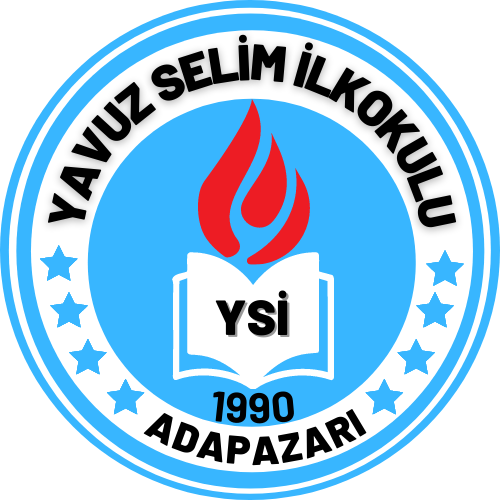 2024-2028 STRATEJİK PLANI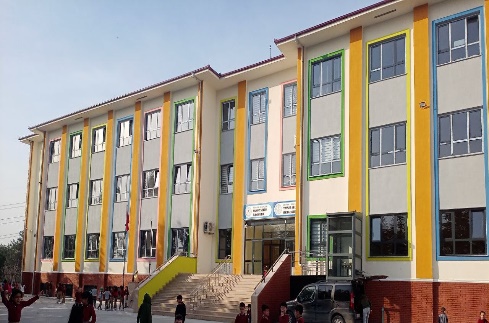 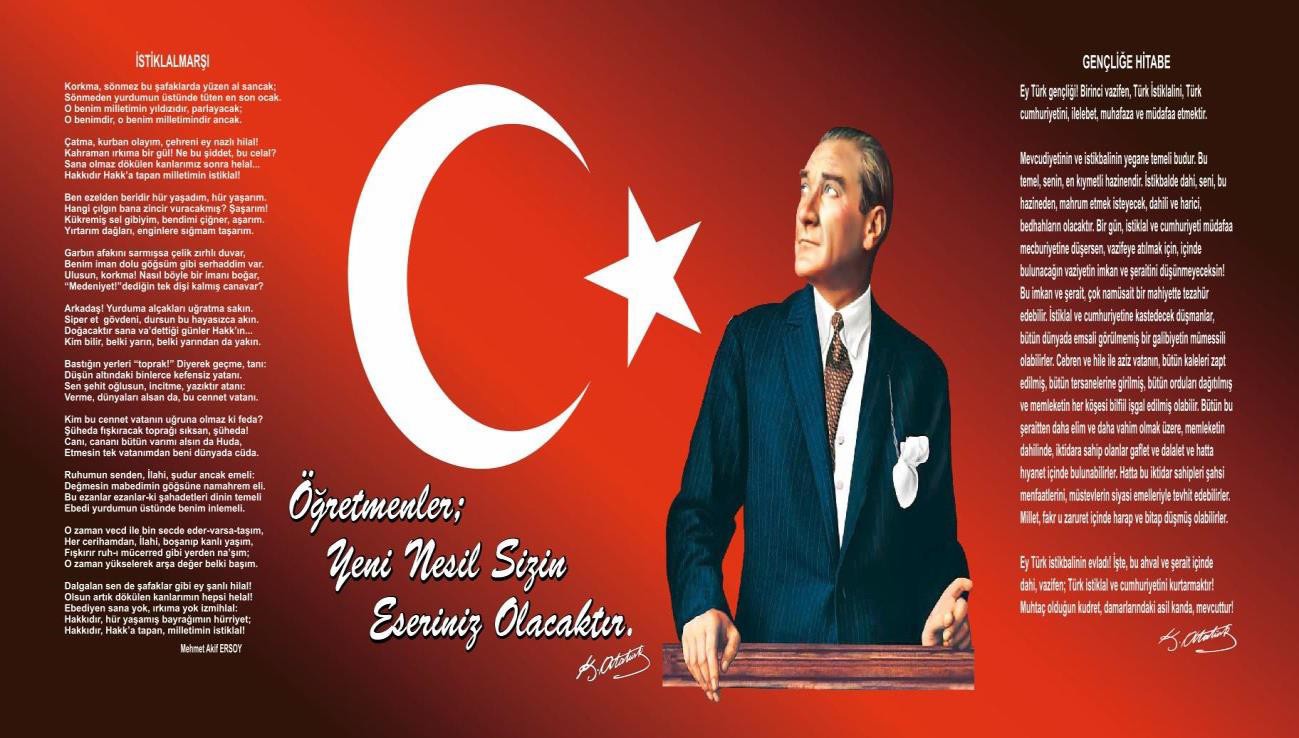                          Okul/Kurum Bilgileri                          SUNUŞ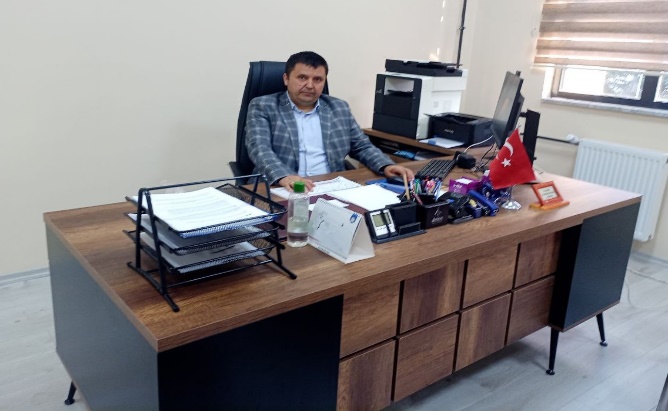 Geçmişten günümüze gelirken var olan yaratıcılığın getirdiği teknolojik ve sosyal anlamda gelişmişliğin ulaştığı hız, artık kaçınılmazları da önümüze sererek kendini göstermektedir. Güçlü ekonomik ve sosyal yapı, güçlü bir ülke olmanın ve tüm değişikliklerde dimdik ayakta durabilmenin kaçınılmazlığı da oldukça büyük önem taşımaktadır. Gelişen ve sürekliliği izlenebilen, bilgi ve planlama temellerine dayanan güçlü bir yaşam standardı ve ekonomik yapı; stratejik amaçlar, hedefler ve planlanmış zaman diliminde gerçekleşecek uygulama faaliyetleri ile (STRATEJİK PLAN) oluşabilmektedir.Okulumuz; misyon, vizyon ve stratejik plan dahilinde daha iyi bir eğitim seviyesine ulaşmak düşüncesiyle sürekli yenilenmeyi ve kalite kültürünü kendisine ilke edinmeyi amaçlamaktadır. Kalite kültürü oluşturmak için eğitim ve öğretim başta olmak üzere insan kaynakları ve kurumsallaşma, sosyal faaliyetler,  alt yapı, toplumla ilişkiler ve kurumlar arası ı ilişkileri kapsayan 2024-2028 stratejik planı hazırlanmıştır. Büyük önder Atatürk’ü örnek alan bizler; Çağa uyum sağlamış, çağı yönlendiren gençler yetiştirmek için kurulan okulumuz, geleceğimiz teminatı olan öğrencilerimizi daha iyi imkânlarla yetişip, düşünce ufku ve yenilikçi ruhu açık Türkiye Cumhuriyetinin çıtasını daha yükseklere taşıyan bireyler olması için öğretmenleri ve idarecileriyle özverili bir şekilde tüm azmimizle çalışmaktayız.Yavuz Selim İlkokulu olarak en büyük amacımız yalnızca İlköğretim mezunu gençler yetiştirmek değil, girdikleri her türlü ortamda çevresindekilere ışık tutan, hayata hazır, hayatı aydınlatan, bizleri daha da ileriye götürecek ahlaklı, erdemli, milli ve manevi değerlere sahip gençler yetiştirmektir. İdare ve öğretmen kadrosuyla bizler çağa ayak uydurmuş, yeniliklere açık, Türkiye Cumhuriyetini daha da yükseltecek gençler yetiştirmeyi ilke edinmiş bulunmaktayız.Yavuz Selim İlkokulu stratejik planlama çalışmasına önce durum tespiti, yani okulun SWOT analizi yapılarak başlanmıştır. SWOT analizi tüm idari personelin ve öğretmenlerin katılımıyla uzun süren bir çalışma sonucu ilk şeklini almış, varılan genel sonuçların sadeleştirilmesi ise okul yönetimi, öğretmen ve velilerden oluşan on üç kişilik bir kurul tarafından yapılmıştır. Daha sonra SWOT sonuçlarına göre stratejik planlama aşamasına geçilmiştir. Bu süreçte okulun amaçları, hedefleri, hedeflere ulaşmak için gerekli stratejiler, eylem planı ve sonuçta başarı veya başarısızlığın göstergeleri ortaya konulmuştur. Denilebilir ki SWOT analizi bir kilometre taşıdır. Okulumuzun bugünkü resmidir ve stratejik planlama ise bugünden yarına nasıl hazırlanmamız gerektiğine dair kalıcı bir belgedir.Stratejik Planda belirlenen hedeflerimizi ne ölçüde gerçekleştirdiğimiz, plan dönemi içindeki her yılsonunda gözden geçirilecek ve gereken revizyonlar yapılacaktır. Yavuz Selim İlkokulu Stratejik Planı (2024-2028)’de belirtilen amaç ve hedeflere ulaşmamızın Okulumuzun gelişme ve kurumsallaşma süreçlerine önemli katkılar sağlayacağına inanmaktayız.Planın hazırlanmasında emeği geçen Strateji Yönetim Ekibine ve uygulanmasında yardımı olacak İl ve ilçe Milli Eğitim Müdürlüğü çalışanlarına, okul idaresi, öğretmen, öğrenci ve velilerimize teşekkür ederim.                                                                                                   Mustafa TURAN                                                                                                 Okul MüdürüİÇİNDEKİLERGİRİŞ VE STRATEJİK PLANIN HAZIRLIK SÜRECİ……………………………………..…………6Strateji Geliştirme Kurulu ve Stratejik Plan Ekibi…………………..……….…….6 Planlama Süreci…………………………………………………………..……………….…….7DURUM ANALİZİ………………………………………………………………………………………….…….9Kurumsal Tarihçe………………………………………………………………………….……9Uygulanmakta Olan Planın Değerlendirilmesi………………………………....….10Mevzuat Analizi………………………………………………………………………………...10Üst Politika Belgelerinin AnaliziFaaliyet Alanları ile Ürün ve Hizmetlerin Belirlenmesi………………….……..13     Paydaş Analizi………………………………………..………………………………………….14Kuruluş İçi Analiz………………………………………………………………….…………..18                                                2.7.1.Teşkilat Yapısı…………………………………………………………………..………..18                                               2.7.2.İnsan Kaynakları…………………………………………………………………..…….22                                               2.7.3.Teknolojik Düzey………………………………………………………………...………25                                                                2.7.4.Mali Kaynaklar………………………….…………………………………………..…….26                                               2.7.5.İstatistiki Veriler………………………………………………………………...………..26                                        2.8.  Dış Çevre Analizi (Politik, Ekonomik, Sosyal, Teknolojik, Yasal ve                                              Çevresel Çevre Analizi-PESTLE) ……………………………………..…………………..…28                                             2.9.  Güçlü ve Zayıf Yönler ile Fırsatlar ve Tehditler (GZFT) Analizi……………..….28                                       2.10.Tespit ve İhtiyaçların Belirlenmesi………….………………………………………..…….29                             3. GELECEĞE BAKIŞ……………………………………………………………………………….…………31                                   3.1.Misyon……………………………………………………………………………………………...……..31                                    3.2.Vizyon……………………………………………………………………………………………………..31                                    3.3.Temel Değerler………………………………………………………………..………………….……31                          4.AMAÇ, HEDEF VE STRATEJİLERİN BELİRLENMESİ………………………………..………..31                                   4.1. Amaçlar…………………………………………………………………………………………………..31                                   4.2.Hedefler……………………………………………………………………………………….………….32                                   4.3.Performans Göstergeleri…………………………………………………………………………..32                                   4.4. Stratejilerin Belirlenmesi…………………………………………………………………..……..33                                   4.5. Maliyetlendirme…………………………………………………………………………….………..34                          5.İZLEME VE DEĞERLENDİRME…………………………………………………………………….….351.GİRİŞ VE STRATEJİK PLANIN HAZIRLIK SÜRECİSTRATEJİK PLANIN AMACISTRATEJİK PLANIN KAPSAMISTRATEJİK PLANIN YASAL DAYANAKLARIStrateji Geliştirme Kurulu ve Stratejik Plan EkibiStrateji Geliştirme Kurulu: Okul müdürünün başkanlığında, bir okul müdür yardımcısı, bir öğretmen ve okul/aile birliği başkanı ile bir yönetim kurulu üyesi olmak üzere 5 kişiden oluşan üst kurul kurulur.Stratejik Plan Ekibi: Okul müdürü tarafından görevlendirilen ve üst kurul üyesi olmayan müdür yardımcısı başkanlığında, belirlenen öğretmenler ve gönüllü velilerden oluşur. Çalışmaları yürüten ekip ve kurul bilgileri altta verilmiştir.Strateji Geliştirme Kurulu ve Stratejik Plan Ekibi Tablosu1.2.Planlama Süreci:2024-2028 dönemi stratejik plan hazırlanması süreci Üst Kurul ve Stratejik Plan Ekibinin oluşturulması ile başlamıştır. Ekip tarafından oluşturulan çalışma takvimi kapsamında ilk aşamada durum analizi çalışmaları yapılmış ve durum analizi aşamasında paydaşlarımızın plan sürecine aktif katılımını sağlamak üzere paydaş anketi, toplantı ve görüşmeler yapılmıştır. Durum analizinin ardından geleceğe yönelim bölümüne geçilerek okulumuzun amaç, hedef, gösterge ve eylemleri belirlenmiştir. Çalışmaları yürüten ekip ve kurul bilgileri altta verilmiştir.Kamu idarelerinin planlı hizmet sunumu, politika geliştirme, belirlenen politikaları somut iş programlarına ve bütçelere dayandırma ile uygulamayı etkili bir şekilde izleme ve değerlendirmelerini sağlamaya yönelik olarak “stratejik planlama” temel bir araç olarak benimsenmiştir. Stratejik planlama; bir yandan kamu mali yönetimine etkinlik kazandırırken, diğer yandan kurumsal kültür ve kimliğin gelişimine ve güçlendirilmesine destek olacaktır. Yavuz Selim İlkokulu’nun stratejik planlama çalışmasına önce Kalite Kurulu belirlenmiş, gerekli toplantılar yapılmış, memnuniyet anketleri (öğrenci, veli, çalışan) düzenlenmiş, anket sonuçları tespit edilmiştir.	GZFT (SWOT) analizi öğretmenler ve paydaşlarımızın katılımıyla uzun süren bir çalışma sonucu ilk şeklini almış, ulaşılan genel sonuçların sadeleştirilmesi ise Stratejik Planlama Ekibi tarafından yapılmış, sonuçlar öğretmenler kurulunda tartışılıp gerekli açıklamalar yapılmıştır. Durum analizinden sonra geleceğe yönelim aşamasında misyon, vizyon, temel değerler belirlenmiştir. Okulun amaçları, hedefleri, hedeflere ulaşmak için gerekli Stratejileri, eylem planı ve performans göstergeleri ortaya konulmuştur. Bu çalışmalar doğrultusunda okulumuz stratejik planı hazırlanmıştır.Stratejik Plan'da belirlenen hedeflerimizi ne ölçüde gerçekleştirdiğimiz, yani izleme ve değerlendirme altı aylık periyotlar halinde yapılacak ve ikinci yılın sonunda eğer gerekli görülüyorsa hedeflerde revizeye gidilecektir. Okulumuzun 2024–2028 yıllarını kapsayan stratejik planı 3 tema 3 stratejik amaç ve 6 stratejik hedeften oluşmaktadır.              Kamu idareleri, kamu hizmetlerinin istenilen düzeyde ve kalitede sunulabilmesi için bütçeleri ile program ve proje bazında kaynak tahsislerini; stratejik planlarına, yıllık amaç ve hedefleri ile performans göstergelerine dayandırmak zorundadırlar. Stratejik plan hazırlamakla yükümlü olacak kamu idarelerinin ve stratejik planlama sürecine ilişkin takvimin tespitine, stratejik planların politikalar, kalkınma planı ve programlarla ilişkilendirilmesine yönelik usul ve esaslar Cumhurbaşkanı tarafından belirlenir. (2) (Ek fıkra: 24/7/2008-5793/30 md.) Kamu idareleri, yürütecekleri faaliyet ve projeler ile bunların kaynak ihtiyacını, performans hedef ve göstergelerini içeren performans programı hazırlar. Kamu idareleri bütçelerini, stratejik planlarında yer alan misyon, vizyon, stratejik amaç ve hedeflerle uyumlu ve performans esasına dayalı olarak hazırlarlar. Kamu idarelerinin bütçelerinin stratejik planlarda belirlenen performans göstergelerine uygunluğu ve idarelerin bu çerçevede yürütecekleri faaliyetler ile performans esaslı bütçelemeye ilişkin diğer hususlar Cumhurbaşkanı tarafından belirlenir. (2) Cumhurbaşkanı tarafından ilgili kamu idaresi için uygun görülen performans göstergeleri, kuruluşların bütçelerinde yer alır. Performans denetimleri bu göstergeler çerçevesinde gerçekleştirilir.(2)Bu çerçevede üçüncü dönem stratejik planlama süreci oluşturulmuştur. Okulumuzda üçüncü stratejik planlama çalışmaları, 2024-2028 tarihli programın Sakarya Milli Eğitim Müdürlüğü tarafından tüm ilçe milli eğitim müdürlükleri ile okul/kurumlara 13.02.2024 tarihli ve 96581935 sayılı yazısının duyurulmasıyla başlatılmıştır.Yavuz Selim İlkokulu Stratejik Planlama Modeli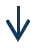 Stratejik Planlamaya İlişkin Usul ve Esaslar Hakkında Yönetmelik gereği hazırlanan 2018/16 Sayılı Genelge ile 2024-2028 stratejik plan çalışmaları başlatılmıştır. Genelge ekinde yer alan hazırlık programında merkez ve taşra birimlerinde stratejik planlama sürecinde yapılması gerekenler, kurulacak ekip ve kurullar ile sürece ilişkin iş takvimi belirlenmiştir.Çalışmalar merkezde Strateji Geliştirme Başkanlığı’nın, illerde ise il millî eğitim müdürlükleri Ar-Ge birimlerinin koordinesinde yürütülmektedir. Bu bağlamda merkez teşkilatında MEB Stratejik Plan Koordinasyon Ekibi ve birim temsilcilerinin katılımıyla MEB Stratejik Plan Ekibi, taşra teşkilatında ise Ar-Ge birimlerinin koordinesinde il, ilçe, okul ve kurum müdürlüklerinde stratejik plan ekipleri oluşturulmuştur.	Stratejik Planına (2023/2024) Stratejik Plan Ekibi tarafından Okul Müdürümüz başkanlığında çalışma ve yol haritasını belirledikten sonra başlanmıştır.Stratejik Planlama Çalışmaları kapsamında paydaş memnuniyet anketleri uygulanmış ve elde edilen sonuçlar analiz edilmiştir. Bu anketlerden elde edilen sonuçlar ve GZFT analiz sonuçları mevcut durum ile ilgili veriler toplanmıştır. Kalite Kurulu tarafından tüm iç ve dış paydaşların görüş ve önerileri bilimsel yöntemlerle analiz edilerek planlı bir ekip çalışmasıyla stratejik planımız hazırlanmaya başlanmıştır.Bu çalışmada izlenilen adımlar;1. Kurumumuzun var oluş nedeni (misyon), ulaşmak istenilen nokta (vizyon) belirlenip okulumuzun tüm paydaşlarının da görüş ve önerileri alınarak vizyona ulaşmak için gerekli olan stratejik amaçlar belirlendi. Stratejik amaçlar belirlenirken aşağıdaki hususlar dikkate alındıİl Milli Eğitim Müdürlüğünün Stratejik Plan taslağı ile uyumlu olmasınaOkul içinde faaliyetlerimiz kapsamında iyileştirilmesi veya önlem alınması gereken alanlarla ilgili stratejik amaçlar                                                       Okul içinde ve faaliyetler kapsamında yapılması düşünülen yeniliklerle ilgili stratejik amaçla           Yasalar kapsamında yapmak zorunda olduğumuz faaliyetlerle ilgili stratejik amaçlar olarak da ele alındığında.Stratejik amaçların gerçekleştirilebilmesi için hedefler konuldu. Hedefler stratejik amaçlarla ilgili olarak belirlendi. Hedeflerin ölçülebilinir , gerçekçi açık ve anlaşılır olmasına özen gösterildi.Hedeflere uygun belli bir amaca yönelik yönetilebilir, maliyetlendirilebilinir faaliyetler belirlendi.Faaliyetlerin gerçekleştirilebilmesi için sorumlu ekipler ve zaman belirtildi.Faaliyetlerin başarısını ölçmek için “Performans Göstergeleri” tanımlandı.Strateji alt hedefler ve faaliyetler belirlenirken yapmak zorunda olunan faaliyetler, paydaşların önerileri, çalışanların önerileri ve GZFT analizleri göz önünde bulunduruldu.GZFT  çalışmasında ortaya çıkan zayıf yönlerimiz iyileştirilmeye, tehditler bertaraf edilmeyi; güçlü yanlarımız ve fırsatlarımız değerlendirilerek kurumumuzun çalışmalarında fark yaratılmaya özen gösterildi.Strateji, Hedef ve Faaliyetler kesinleştikten sonra her bir faaliyetin maliyetlendirilmesi yapıldı.Maliyeti hesaplanan her faaliyet için kullanılacak kaynaklar belirtildi. Maliyet ve kaynağı hesaplanan her bir faaliyet toplamları hesaplanarak her stratejik amacın bütçesi ve oradan da toplam plan bütçesi oluşturuldu.Okulumuz stratejik planlama çalışmasına GZTF analizinin tüm personelin ve öğretmenlerin katılımıyla uzun bir çalışma sonucu şekillenmiştir. Bu süreçte okulumuzun amaçları ,hedefleri, hedeflere ulaşmak için gereken strateji, eylem planı ve sonuçta başarı ve başarısızlığın göstergeleri ortaya konulmuştur.Stratejik planda belirlenen hedeflerimizi ne ölçüde gerçekleştirdiğimiz, plan dönemi içindeki her altı ayda bir gözden geçirilecek ve gereken revizyon yapılacaktır.Planın hazırlanmasında emeği geçen öğretmen, öğrenci, velilerimize, Okul Gelişim Yönetim Ekibine ve planın hazırlanmasında ve uygulanmasında yardımı olan İl, İlçe Milli Eğitim Müdürlüğü ve AR-GE birimine teşekkür ederiz.      Stratejik Plan Hazırlama Ekibi2.DURUM ANALİZİKurumsal TarihçeOkulumuz, Maltepe Mahallesi sakinlerinin ve hayırseverlerin katkıları ile yapılmış olup 1990 yılında Yavuz Selim İlköğretim Okulu adıyla hizmete açılmıştır. Okulumuz 4223 m2 arsa içerisinde 1000 m2’lik alan üzerine 3 katlı bina olarak inşa edilmiş olup etrafı çitlerle çevrilmiştir. Maltepe Mahallesi Çağlayan Sokakta bulunan okulumuz; Polis Evi Lojmanları, Postane, E-5 Karayolu, Dörtyol Sanayi Bölgesi, Pazar Yeri ve TEDAŞ’a çok yakın olan, ulaşım sıkıntısı olmayan, özel Maltepe iç hat dolmuşları ve 9 no´lu belediye otobüsü ile rahatlıkla ulaşım sağlanabilen,   Sakarya/Adapazarı´na yaklaşık 7 km mesafede bulunan, çevre ve yeşille bütünleşmiş havadar, sakin ve küçük bir okuldur.        Okulumuzda İlk ve ortaokul aynı binada hizmet vermektedir. Anasınıfı belediye sosyal tesislerinde (2 şube-37 öğrenci), İlkokul orta katta (6 şube-124 öğrenci) ve alt katta (1 şube-20 öğrenci) öğleci olmak üzere 2 idareci, 1 memur, 1 hizmetli memur ve 9 öğretmenle birlikte kurum kültürü anlayışı içerisinde sevgi ve saygıya dayalı eğitim öğretim faaliyetlerine devam etmektedir.Okulun finansman kaynakları: Okul Aile Birliği gelirleri ve hayırsever katkılarıdır.Okul içinde olumlu ve etkili bir kurum kültürü vardır. Yatay ve dikey iletişim sağlıklıdır. Okulda karar alma süreçlerine herkesin katılımı sağlanır.Planlı Okul Gelişim Modeli ve TKY uygulamaları kapsamında TKY felsefesine ve ilkelerine uygun olarak model çalışmaları etkili şekilde yürütülür. OGYE yoluyla, çalışmalarda eğitime taraf olan herkes temsil edilir. Okulda çalışmalarda ekip çalışması benimsenmiştir. Her öğretmen eğitim teknolojisini kullanmayı bilir ve bilgilerini öğretme sürecine aktarır. Sınıflarımızda bilgisayar destekli eğitim verilmektedir.    2.2.Uygulanmakta Olan Stratejik Planın DeğerlendirilmesiYavuz Selim İlkokulu 2019-2023 Stratejik Planı 4 yıl boyunca uygulanmış, öngördüğümüz hedeflerin önemli çoğunluğuna ulaşılmıştır. Uygulanmakta olan stratejik planda yer alan “Durum Analizi” bölümü, İl ve İlçe Milli Eğitim Müdürlüğümüzün Stratejik Planları ile uyumludur. Hedeflerin gerçekçi, somut ve güncel ifade edilmesi bakımından ilkokula özgü göstergeler de yer almaktadır. Stratejik plan hazırlama sürecinde verilen eğitimlerin yetersiz kaldığı ve bunların yeni plan sürecinde artması planı daha verimli hale getirebilir.   2.3.Yasal Yükümlülükler ve Mevzuat AnaliziBu bölümde okulumuza yüklenen görev ve sorumluluklar ile okulumuzun faaliyet alanlarını düzenleyen mevzuat incelenerek, yasal yükümlülükler ve mevzuat analizi listesi oluşturulmuştur. Yasal yükümlülükler ve mevzuat analizi sonuçları okulumuzun faaliyet alanlarının belirlenmesine ve misyonumuzun oluşturulmasına katkı sağlamıştır.         2.4.Üst Politika Belgeleri Analizi2.5.Faaliyet Alanları ile Ürün/Hizmetlerin Belirlenmesi2024-2028 stratejik plan hazırlık sürecinde okulumuz faaliyet alanları ile ürün ve hizmetlerinin belirlenmesine yönelik çalışmalar yapılmıştır. Bu kapsamda birimlerinin yasal yükümlülükleri, standart dosya planı ve kamu hizmet envanteri incelenmiştirStratejik plan çalışmaları çerçevesinde sürece yönelik olarak gerçekleştirilen faaliyetler şunlardır:Stratejik planlama ekibi kurulmuştur.Stratejik planlama ekibi üyelerinin konuyla ilgili eğitimleri sağlanmıştır.İlçe Milli Eğitim Müdürlüğü’nün stratejik planlama ile ilgili yaptığı tüm rehberlik çalışmalarına katılım sağlanmıştır.Stratejik planlama sürecinde kullanılacak olan rehber kitap edinilmiştir (Eğitimde Stratejik Planlama, MEB Strateji Geliştirme Başkanlığı, 2010)Stratejik planın temel alacağı vizyon ve misyon ifadeleri hakkında tüm paydaşların farkındalığı sağlanmıştır.Tablo: Faaliyet Alanları                    Okul İçin Ürün/Hizmet ListesiFaaliyet Alanları Değerlendirmesi                   2.6.Paydaş AnaliziKurumumuzun temel paydaşları öğrenci, veli ve öğretmen olmakla birlikte eğitimin dışsal etkisi nedeniyle okul çevresinde etkileşim içinde olunan geniş bir paydaş kitlesi bulunmaktadır. Paydaşlarımızın görüşleri anket, toplantı, dilek ve istek kutuları, elektronik ortamda iletilen önerilerde dâhil olmak üzere çeşitli yöntemlerle sürekli olarak alınmaktadır.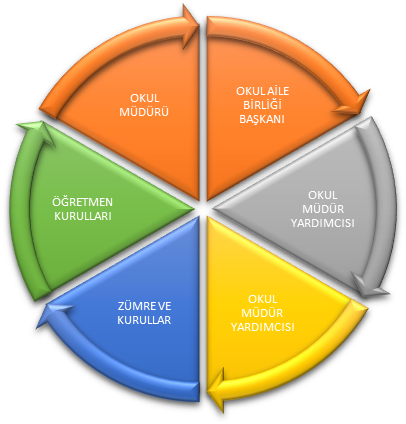         Paydaş Analizi Matrisi         Paydaş anketlerine ilişkin ortaya çıkan temel sonuçlara altta yer verilmiştir : Öğrenci Anketi Sonuçları:          Okulumuzda 40 öğrenciye uygulanan anket sonuçları aşağıdaki tabloda gösterilmiştir.       Olumlu (Başarılı) yönlerimiz: Okulda güvende hissedip okulu sevmektedirler. Öğretmenlerle iletişim kurup sorunları rahatlıkla dile getirmektedirler. Okulumuz temiz olup, ders araç gereçleri ile işlenmeye çalışılmaktadır. Sınıflarımız kalabalık olmayıp, ders aralarında oyunları oynamaktayım.      Olumsuz (başarısız) yönlerimiz: Okulumuzun fiziki şartları yeterli değildir. Okul bahçesinde spor etkinliklerin yapılacağı alanlar yeterli değildir. Okulumuzda rehberlik servisi bulunmamaktadır.Öğretmen Anketi Sonuçları:Okulumuzda 10 öğretmene uygulanan anket sonuçları aşağıdaki tabloda gösterilmiştir.      Olumlu (Başarılı) yönlerimiz: Aidat değeri yüksek, okulu benimseyen, eşit ve adil davranılmaktadır. Öğretmen gelişimi için fırsatlar sunmakta, yenilik çalışmalarda destek olmaktadır. Öğretmenler arası işbirliği yapılmaktadır. Yapılacak çalışmalarda öğretmenin fikri alınmaktadır.      Olumsuz (başarısız) yönlerimiz: Sosyal etkinlikler yeteri kadar yapılamamakta. Gezi gözlem yapılamamaktadır.      Araç gereçler eski olup yenilemekte güçlük yaşanmaktadır.Veli Anketi Sonuçları:Okulumuzda 30 veliye uygulanan anket sonuçları aşağıdaki tabloda gösterilmiştir.  Olumlu (Başarılı) Yönlerimiz: Öğretmenle ihtiyaç duyduğum her zaman görüşme imkânım var. Öğrencimle ilgili sorunlar olunca ilgilenip, devam etmediği zaman arayıp haber verilmektedir. Okul temiz ve bakımlı olup, öğrencim giriş ve çıkışlarda gerekli güvenlik tedbirleri alınmış olup, teneffüslerde kontrol edilmektedir. Dersler araç ve gereçlerle işlenip öğrencimle ilgilenilmektedir. Okul sitesi güncel olup, e-okuldan gerekli bilgileri ulaşmaktayım. Olumsuz (Başarısız) Yönlerimiz: Okul fiziki olarak yetersizdir. Rehberlik öğretmen bulunmamaktadır. Yeterli kadar sosyal etkinlik ve gezi yapılamamaktadır.PAYDAŞ ANALİZİ DEĞERLENDİRMESİOkulumuzun etkileşim halinde olduğu kişiler, kurum ve kuruluşlar tespit edilmiştir. Okulumuzla ilişki içerisinde olan kurum ve kuruluşların okulumuz hakkındaki görüş, öneri için görüşmeler yapılmıştır. Yapılan görüşmeler ve toplantılar sonucunda paydaşların memnuniyetlerinin yüksek olduğu görülmüştür. İç paydaşlarla toplantılar yapılarak yapılacak çalışmalar hakkında bilgiler verilmiştir.                                        2.7.Okul/Kurum İçi Analiz                  2.7.1.Teşkilat YapısıOkul KünyesiOkulumuzun temel girdilerine ilişkin bilgiler altta yer alan okul künyesine ilişkin tabloda yer almaktadır.      Temel Bilgiler Tablosu- Okul Künyesi Okulda Kurulan Kurul Ve Komisyonlar                                                 2.7.2.İnsan KaynaklarıOkulumuzun çalışanlarına ilişkin bilgiler altta yer alan tabloda belirtilmiştir.          Çalışan Bilgileri Tablosu               2023 Yılı Kurumdaki Mevcut Yönetici Sayısı:                                                        Kurum Yöneticilerinin Eğitim Durumu:                                                     Kurum Yöneticilerinin Yaş İtibari ile dağılımı:                                                   İdari Personelin Hizmet Süresine İlişkin Bilgiler:                                             İdari Personelin Katıldığı Hizmet-içi Eğitim Programları:                    2023 Yılı Kurumdaki Mevcut Öğretmen Sayısı:                                                             Öğretmenlerin Yaş İtibari ile Dağılımı:                                                                    Öğretmenlerin Hizmet Süreleri:Kurumda Gerçekleşen Öğretmen Sirkülâsyonunun OranıÖğretmenlerin Katıldığı Hizmet İçi Eğitim Programları2023 Yılı Kurumdaki Mevcut Hizmetli/ Memur Sayısı:Çalışanların Görev Dağılımı                    Okul/Kurum Rehberlik Hizmetleri                                                                              2.7.3.Teknolojik DüzeyTeknolojik kaynaklar başta olmak üzere okulumuzda bulunan çalışır durumdaki donanım malzemesine ilişkin    bilgiye alttaki tabloda yer verilmiştir.Teknolojik Kaynaklar Tablosu                                                                                           Okulumuz Bina ve Alanları	Okulumuzun binası ile açık ve kapalı alanlarına ilişkin temel bilgiler altta yer almaktadır.                                                                                        2.7.4.Mali KaynaklarOkulumuzun genel bütçe ödenekleri, okul aile birliği gelirleri ve diğer katkılarda dâhil olmak üzere gelir ve giderlerine ilişkin son iki yıl gerçekleşme bilgileri alttaki tabloda verilmiştir.                                                                                           2.7.5.İstatistiki Veriler               Çalışan BilgileriOkulumuzun çalışanlarına ilişkin bilgiler altta yer alan tabloda belirtilmiştir.                Çalışan Bilgileri Tablosu             Okulumuz Bina ve Alanları	    Okulumuzun binası ile açık ve kapalı alanlarına ilişkin temel bilgiler altta yer almaktadır.             Okul Yerleşkesine İlişkin Bilgiler               Sınıf ve Öğrenci Bilgileri	     Okulumuzda yer alan sınıfların öğrenci sayıları alttaki tabloda verilmiştir.               Donanım ve Teknolojik KaynaklarımızTeknolojik kaynaklar başta olmak üzere okulumuzda bulunan çalışır durumdaki donanım malzemesine  ilişkin   bilgiye alttaki tabloda yer verilmiştir.             Teknolojik Kaynaklar Tablosu          Gelir ve Gider BilgisiOkulumuzun genel bütçe ödenekleri, okul aile birliği gelirleri ve diğer katkılarda dâhil olmak üzere gelir ve giderlerine ilişkin son iki yıl gerçekleşme bilgileri alttaki tabloda verilmiştir.                                                                         2.8.Çevre Analizi (PESTLE)        Okulumuz, Maltepe Mahallesi sakinlerinin ve hayırseverlerin katkıları ile yapılmış olup 1990 yılında Yavuz Selim İlköğretim Okulu adıyla hizmete açılmıştır. Daha sonra 2022 yılında yıkılarak “Deprem Yönetmeliğine “ uygun şekilde yeni bina yapılmış ve 2023-2024 öğretim yılının 2.dönem başında yeni binada öğretime başlanılmıştır.        Okulumuz 4223 m2 arsa içerisinde 1000 m2’lik alan üzerine 3 katlı bina olarak inşa edilmiş olup etrafı çitlerle çevrilmiştir. Maltepe Mahallesi Çağlayan Sokakta bulunan okulumuz; Polis Evi Lojmanları, Postane, E-5 Karayolu, Dörtyol Sanayi Bölgesi, Pazar Yeri ve TEDAŞ’a çok yakın olan, ulaşım sıkıntısı olmayan, özel Maltepe iç hat dolmuşları ve 9 no´lu belediye otobüsü ile rahatlıkla ulaşım sağlanabilen,   Sakarya/Adapazarı´na yaklaşık 7 km mesafede bulunan, çevre ve yeşille bütünleşmiş havadar, sakin ve küçük bir okuldur.         Okulumuzda İlk ve ortaokul aynı binada hizmet vermektedir. Anasınıfı belediye sosyal tesislerinde (2 şube-37 öğrenci), İlkokul orta katta (6 şube-124 öğrenci) ve alt katta (1 şube-20 öğrenci) öğleci olmak üzere 2 idareci, 1 memur, 1 hizmetli memur ve 9 öğretmenle birlikte kurum kültürü anlayışı içerisinde sevgi ve saygıya dayalı eğitim öğretim faaliyetlerine devam etmektedir.                                 2.9.Güçlü Ve Zayıf Yönler İle Fırsatlar Ve Tehditler (GZFT) AnaliziOkulumuzun paydaş anketleri sonucunda ortaya çıkan sorun ve gelişime açık alanlar iç ve dış faktör olarak değerlendirilerek GZFT tablosunda belirtilmiştir. Dolayısıyla olguyu belirten istatistikler ile algıyı ölçen anketlerden çıkan sonuçlar tek bir analizde birleştirilmiştir.Kurumun güçlü ve zayıf yönleri donanım, malzeme, çalışan, iş yapma becerisi, kurumsal iletişim gibi çok çeşitli alanlarda kendisinden kaynaklı olan güçlülükleri ve zayıflıkları ifade etmektedir ve ayrımda temel olarak okul müdürü/müdürlüğü kapsamından bakılarak iç faktör ve dış faktör ayrımı yapılmıştır.                       İçsel Faktörler Güçlü Yönler        Zayıf Yönler         Dışsal Faktörler          Fırsatlar      Tehditler                                                       2.10.Tespit ve İhtiyaçların BelirlenmesiGelişim ve sorun alanları analizi ile GZFT analizi sonucunda ortaya çıkan sonuçların planın geleceğe yönelim bölümü ile ilişkilendirilmesi ve buradan hareketle hedef, gösterge ve eylemlerin belirlenmesi sağlanmaktadır. Gelişim ve sorun alanları ayrımında eğitim ve öğretim faaliyetlerine ilişkin üç temel tema olan Eğitime Erişim, Eğitimde Kalite ve kurumsal Kapasite kullanılmıştır. Eğitime erişim, öğrencinin eğitim faaliyetine erişmesi ve tamamlamasına ilişkin süreçleri; Eğitimde kalite, öğrencinin akademik başarısı, sosyal ve bilişsel gelişimi ve istihdamı da dâhil olmak üzere eğitim ve öğretim sürecinin hayata hazırlama evresini; Kurumsal kapasite ise kurumsal yapı, kurum kültürü, donanım, bina gibi eğitim ve öğretim sürecine destek mahiyetinde olan kapasiteyi belirtmektedir.          Gelişim ve sorun alanlarına ilişkin GZFT analizinden yola çıkılarak saptamalar yapılırken yukarıdaki tabloda yer alan ayrımda belirtilen temel sorun alanlarına dikkat edilmesi gerekmektedir.Gelişim ve Sorun Alanlarımız                                                                      3. GELECEĞE BAKIŞOkul Müdürlüğümüzün Misyon, vizyon, temel ilke ve değerlerinin oluşturulması kapsamında öğretmenlerimiz, öğrencilerimiz, velilerimiz, çalışanlarımız ve diğer paydaşlarımızdan alınan görüşler, sonucunda stratejik plan hazırlama ekibi tarafından oluşturulan Misyon, Vizyon, Temel Değerler; Okulumuz üst kurulana sunulmuş ve üst kurul tarafından onaylanmıştır.3.1.MİSYONUMUZ Milli, manevi ve evrensel değerlere sahip, hak ve özgürlüklere değer veren, sorumluluk duygusu gelişmiş, çok yönlü düşünebilen, bilgi üreten ve bunu kullanabilen, bilgili, kültürlü, başarılı, kendine güvenen, yaratılanı ‘Yaradan’dan ötürü sevebilen, tabiatı tahrip değil imar eden, sorun değil çözüm üreten, farklılıkları doğal ve zenginlik kabul edip bunlardan yararlanmayı hedefleyen; insana, düşünceye, özgürlüğe, ahlaka ve kültürel mirasa saygı duyan kişilikli fertler yetiştirmek, 3.2.VİZYONUMUZEğitimde kaliteyi daima ön planda tutan, çağımızın gerektirdiği bilgi, birikim ve donanıma sahip,  yaşamında mutlu ve başarılı, dünyaya yön veren, milli ve manevi değerlerine bağlı, ahlaklı ve erdemli öğrenciler yetiştirerek başarı ve kalite düzeyi ile İlimizin önde gelen okulları arasında örnek ve öncü bir okul olmak.3.3.TEMEL DEĞERLERİMİZ Milli ve manevi değerlerimize saygı duyarız. Başarılı olan bireyleri ve başarılarını takdir ederiz. Başarının ancak takım çalışmasıyla elde edileceğine inanırız. Değişimin ve sürekli gelişimin önemine inanırız.Anayasa ve Milli Eğitim Temel Kanunu´nda yer alan amaç ve ilkelere uygun eğitim öğretim vermeye çalışırız.Sevgi ve saygıya dayalı bir eğitim anlayışını benimseriz. Çoklu zeka kuramını derslerde uygulaya çalışırız. Öğrenci merkezli eğitim önceliğimizdir. Okulumuzun sağlıklı, temiz ve hijyenik olmasına önem veririz.Eğitimde baskıcı bir yaklaşımı değil, konuları çözümleyici ve yorumlayıcı bir yaklaşımı benimsiyoruz.Öğrencilerimizi topluma faydalı bireyler olarak yetiştirmenin öncelikle bizim sorunumuz olduğunun bilincindeyiz. Karşılıklı güven, farklılık ve görüş ayrılıklarını zenginlik olarak kabul ederiz. Düşünen, sorgulayan, inancını aklıyla bütünleştiren öğrencilerin yetişmesi için çalışırız.Din öğretiminde dinin bütünleştirici, huzur verici ve barışı sağlayıcı gücünü ortaya çıkarma çalışırız.Enerjimizi olumlu alanlarda ve insanlığa hizmet için harcıyoruz.  Yönetici-öğretmen-öğrenci-veli (aile) ilişkisinde güven ortamı sağlamak için tüm tedbirleri alırız.4.AMAÇ, HEDEF VE PERFORMANS GÖSTERGESİ İLE STRATEJİLERİN BELİRLENMESİ      TEMA: Eğitim ve Öğretimde KaliteAmaç, Hedef, Gösterge ve Stratejilere İlişkin Kart ŞablonuAmaç, Hedef, Gösterge ve Stratejilere İlişkin Kart Şablonu     TEMA: Kurumsal KapasiteAmaç, Hedef, Gösterge ve Stratejilere İlişkin Kart Şablonu     TEMA: Eğitim Öğretimde KaliteAmaç, Hedef, Gösterge ve Stratejilere İlişkin Kart Şablonu 4.4.Tahmini Maliyet Tablosu5.İZLEME DEĞERLENDİRME     Okulumuz Stratejik Planı izleme ve değerlendirme çalışmalarında 5 yıllık Stratejik Planın izlenmesi ve 1 yıllık gelişim planın izlenmesi olarak ikili bir ayrıma gidilecektir.      Stratejik planın izlenmesinde 6 aylık dönemlerde izleme yapılacak denetim birimleri, il ve ilçe millî eğitim müdürlüğü ve Bakanlık denetim ve kontrollerine hazır halde tutulacaktır.     Yıllık planın uygulanmasında yürütme ekipleri ve eylem sorumlularıyla aylık ilerleme toplantıları yapılacaktır. Toplantıda bir önceki ayda yapılanlar ve bir sonraki ayda yapılacaklar görüşülüp karara bağlanacaktır.         Yukarıda sunulan Yavuz Selim İlkokulu 2024-2028 Stratejik Planı Sivil Savunma Tedbirler Planı 37 sayfadan oluşmaktadır.         Nejdet AY                                            Mustafa TURANMüdür Yardımcısı                                      Okul MüdürüUygundur……../……../……..Ahmetlatif ŞAHİNAdapazarı İlçe Milli Eğitim Müdür V. İli: SAKARYA İli: SAKARYAİlçesi: ADAPAZARIİlçesi: ADAPAZARIAdres:Maltepe Mah. Çağlayan Sk. No:52Coğrafi Konum    (link)40°44'12.3"N 30°22'41.3"ETelefonNumarası:05362592377Faks Numarası:e- Posta Adresi:732267@meb.k12.trWeb sayfası adresi:http://adapazariyavuzselimilkokulu.meb.k12.tr/Kurum Kodu:732267Öğretim Şekli:İkili Öğretim  (Tam Gün/İkili Eğitim)SIRA NODAYANAĞIN ADI15018 yılı Kamu Mali Yönetimi ve Kontrol Kanunu2Milli Eğitim Bakanlığı Strateji Geliştirme Başkanlığının 2013/26 Nolu Genelgesi3Milli Eğitim Bakanlığı 2024-2028 Stratejik Plan Hazırlık ProgramıStrateji Geliştirme Kurulu BilgileriStrateji Geliştirme Kurulu BilgileriStratejik Plan Ekibi BilgileriStratejik Plan Ekibi BilgileriAdı SoyadıÜnvanıAdı SoyadıÜnvanıMustafa TURANOkul MüdürüNejdet AYMüdür YardımcısıNejdet AYMüdür YardımcısıErgün GÜLSınıf ÖğretmeniSayim ORCANSınıf ÖğretmeniAyten ÖRSSınıf ÖğretmeniAhmet HAYMANAOkul Aile Birliği Bşk.Haluk KAYASınıf ÖğretmeniAhmet HAYMANAOkul Aile Birliği Bşk.Hazırlık Programının OluşturulmasıStratejik Planlama Yöntem ve KapsamıStratejik Plan Ekip ve KurullarıStratejik Planlama İş TakvimiTarihiGelişimMevzuatAnaliziFaaliyetAlanları ileSunulan HizmetlerPaydaşAnaliziKurum İçi ve Kurum Dışı AnalizPEST AnaliziGZFT AnaliziÜst Politika Belgeleri AnaliziSorun ve Gelişim Alanlarının BelirlenmesiStratejik Plan Mimarisinin BelirlenmesiMisyonun BelirlenmesiTemel İlke ve Değerlerin BelirlenmesiTemaların BelirlenmesiTemaların BelirlenmesiStratejik Amaçların BelirlenmesiStratejik Amaçların BelirlenmesiStratejik Hedeflerin BelirlenmesiStratejik Hedeflerin BelirlenmesiPerformans Göstergelerin BelirlenmesiStratejilerin BelirlenmesiNihai Stratejik PlanNihai Stratejik PlanPerformans ProgramıYıllık Performans Hedefleri İle Faaliyet ve Projelerİzleme ve DeğerlendirmeFaaliyet RaporuKANUNLARKANUNLARKANUNLARKANUNLARKANUNLARKANUNLARKANUNLARKANUNLARKANUNLARKANUNLARKANUNLARKANUNLARKANUNLARKANUNLARKANUNLARKANUNLARKANUNLARKANUNLARKANUNLARKANUNLARKANUNLARKANUNLARKANUNLARKANUNLARKANUNLARKANUNLARKANUNLARKANUNLARKANUNLARKANUNLARKANUNLARKANUNLARKANUNLARKANUNLARKANUNLARKANUNLARSayıNoNoNoNoNoAdıAdıTarihSayıNoNoNoNoNoAdıAdı03/03/192463430430430430Tevhidi Tedrisat KanunuTevhidi Tedrisat Kanunu2/7/2018KHK 703MADDE 22ÖZEL BARINMA HİZMETİ VEREN KURUMLAR VE BAZI DÜZENLEMELER HAKKINDA KHKÖZEL BARINMA HİZMETİ VEREN KURUMLAR VE BAZI DÜZENLEMELER HAKKINDA KHK23/07/196512056657657Devlet Memurları KanunuDevlet Memurları Kanunu24/06/197314574173917391739Millî Eğitim Temel KanunuMillî Eğitim Temel Kanunu24/10/200325269498249824982Bilgi Edinme Hakkı KanunuBilgi Edinme Hakkı KanunuYÖNETMELİKYÖNETMELİKYÖNETMELİKYayımladığı Resmi Gazete/ Tebliğler DergisiYayımladığı Resmi Gazete/ Tebliğler DergisiAdıTarihSayıAdı13.01.201830300Milli Eğitim Bakanlığı Personelinin Görevde Yükselme, Unvan Değişikliği ve YerDeğiştirme Suretiyle Atanması Hakkında Yönetmelik18/06/201429034Milli Eğitim Bakanlığına Bağlı Eğitim Kurumları Yönetici ve Öğretmenlerinin Norm Kadrolarına İlişkin Yönetmelik26/07/201429072Milli Eğitim Bakanlığı Okul Öncesi Eğitimi ve İlköğretim Kurumları Yönetmeliği09/02/201228199Milli Eğitim Bakanlığı Okul Aile Birliği Yönetmeliği07/07/201830471Özel Eğitim Hizmetleri Yönetmeliği10/11/201730236Rehberlik Hizmetleri Yönetmeliği12/10/201328793Milli Eğitim Bakanlığı Personelinin Görevde Yükselme, Unvan Değişikliği ve YerDeğiştirme Suretiyle Atanması Hakkında Yönetmelik12/09/201228409Milli Eğitim Bakanlığı Ders Kitapları ve Eğitim Araçları Yönetmeliği20/03/201228239Milli Eğitim Bakanlığı Özel Eğitim Kurumları Yönetmeliği05/05/201228283Ulusal ve Resmi Bayramlar ile Mahalli Kurtuluş Günleri, Atatürk Günleri ve Tarihi Günlerde Yapılacak Tören ve Kutlamalar YönetmeliğiYÖNERGEYÖNERGEYÖNERGEYÖNERGEYÖNERGEYÖNERGEYÖNERGEYÖNERGEYÖNERGEYÖNERGEYÖNERGEYÖNERGEYÖNERGEYÖNERGEYÖNERGEYÖNERGEYÖNERGEYÖNERGEYÖNERGEYÖNERGEYÖNERGEYÖNERGEYÖNERGEYÖNERGEYÖNERGEYÖNERGEYÖNERGEYÖNERGEYÖNERGEYÖNERGEYÖNERGEYÖNERGEYÖNERGEYÖNERGEYÖNERGEYÖNERGEYÖNERGEYÖNERGEYÖNERGEYÖNERGEYÖNERGE                      Yayın                      YayınAdıAdıAdıAdıAdıAdıAdıAdıAdıAdıAdıAdıAdıAdıAdıAdıAdıAdıAdıAdıAdıAdıAdıAdıAdıAdıAdıAdıAdıAdıAdıAdı                      Yayın                      YayınAdıAdıAdıAdıAdıAdıAdıAdıAdıAdıAdıAdıAdıAdıAdıAdıAdıAdıAdıAdıAdıAdıAdıAdıAdıAdıAdıAdıAdıAdıAdıAdıAdıAdıAdıAdıAdıAdıAdıAdıAdıAdıAdıAdıAdıAdıAdıAdıAdıAdıAdıAdıAdıAdıAdıAdıAdıAdıAdıAdıAdıAdıAdıAdıAdıAdıAdıAdıAdıAdıAdıAdıAdıAdıAdıAdıAdıAdıAdıAdıAdıAdıAdıAdıAdıAdıAdıAdıAdıAdıAdıAdıAdıAdıAdıAdıTarihTarihSayıSayı27/03/201727/03/20174042083 4042083 Okul Öncesi Eğitim ve İlköğretim Kurumları StandartlarıOkul Öncesi Eğitim ve İlköğretim Kurumları StandartlarıOkul Öncesi Eğitim ve İlköğretim Kurumları StandartlarıOkul Öncesi Eğitim ve İlköğretim Kurumları StandartlarıOkul Öncesi Eğitim ve İlköğretim Kurumları StandartlarıOkul Öncesi Eğitim ve İlköğretim Kurumları StandartlarıOkul Öncesi Eğitim ve İlköğretim Kurumları StandartlarıOkul Öncesi Eğitim ve İlköğretim Kurumları StandartlarıOkul Öncesi Eğitim ve İlköğretim Kurumları StandartlarıOkul Öncesi Eğitim ve İlköğretim Kurumları StandartlarıOkul Öncesi Eğitim ve İlköğretim Kurumları StandartlarıOkul Öncesi Eğitim ve İlköğretim Kurumları StandartlarıOkul Öncesi Eğitim ve İlköğretim Kurumları StandartlarıOkul Öncesi Eğitim ve İlköğretim Kurumları StandartlarıOkul Öncesi Eğitim ve İlköğretim Kurumları StandartlarıOkul Öncesi Eğitim ve İlköğretim Kurumları StandartlarıOkul Öncesi Eğitim ve İlköğretim Kurumları StandartlarıOkul Öncesi Eğitim ve İlköğretim Kurumları StandartlarıOkul Öncesi Eğitim ve İlköğretim Kurumları StandartlarıOkul Öncesi Eğitim ve İlköğretim Kurumları StandartlarıOkul Öncesi Eğitim ve İlköğretim Kurumları StandartlarıOkul Öncesi Eğitim ve İlköğretim Kurumları StandartlarıOkul Öncesi Eğitim ve İlköğretim Kurumları StandartlarıOkul Öncesi Eğitim ve İlköğretim Kurumları StandartlarıOkul Öncesi Eğitim ve İlköğretim Kurumları StandartlarıOkul Öncesi Eğitim ve İlköğretim Kurumları StandartlarıOkul Öncesi Eğitim ve İlköğretim Kurumları StandartlarıOkul Öncesi Eğitim ve İlköğretim Kurumları StandartlarıOkul Öncesi Eğitim ve İlköğretim Kurumları StandartlarıOkul Öncesi Eğitim ve İlköğretim Kurumları StandartlarıOkul Öncesi Eğitim ve İlköğretim Kurumları StandartlarıOkul Öncesi Eğitim ve İlköğretim Kurumları Standartları27/03/201727/03/20174042083 4042083 Okul Öncesi Eğitim ve İlköğretim Kurumları StandartlarıOkul Öncesi Eğitim ve İlköğretim Kurumları StandartlarıOkul Öncesi Eğitim ve İlköğretim Kurumları StandartlarıOkul Öncesi Eğitim ve İlköğretim Kurumları StandartlarıOkul Öncesi Eğitim ve İlköğretim Kurumları StandartlarıOkul Öncesi Eğitim ve İlköğretim Kurumları StandartlarıOkul Öncesi Eğitim ve İlköğretim Kurumları StandartlarıOkul Öncesi Eğitim ve İlköğretim Kurumları StandartlarıOkul Öncesi Eğitim ve İlköğretim Kurumları StandartlarıOkul Öncesi Eğitim ve İlköğretim Kurumları StandartlarıOkul Öncesi Eğitim ve İlköğretim Kurumları StandartlarıOkul Öncesi Eğitim ve İlköğretim Kurumları StandartlarıOkul Öncesi Eğitim ve İlköğretim Kurumları StandartlarıOkul Öncesi Eğitim ve İlköğretim Kurumları StandartlarıOkul Öncesi Eğitim ve İlköğretim Kurumları StandartlarıOkul Öncesi Eğitim ve İlköğretim Kurumları StandartlarıOkul Öncesi Eğitim ve İlköğretim Kurumları StandartlarıOkul Öncesi Eğitim ve İlköğretim Kurumları StandartlarıOkul Öncesi Eğitim ve İlköğretim Kurumları StandartlarıOkul Öncesi Eğitim ve İlköğretim Kurumları StandartlarıOkul Öncesi Eğitim ve İlköğretim Kurumları StandartlarıOkul Öncesi Eğitim ve İlköğretim Kurumları StandartlarıOkul Öncesi Eğitim ve İlköğretim Kurumları StandartlarıOkul Öncesi Eğitim ve İlköğretim Kurumları StandartlarıOkul Öncesi Eğitim ve İlköğretim Kurumları StandartlarıOkul Öncesi Eğitim ve İlköğretim Kurumları StandartlarıOkul Öncesi Eğitim ve İlköğretim Kurumları StandartlarıOkul Öncesi Eğitim ve İlköğretim Kurumları StandartlarıOkul Öncesi Eğitim ve İlköğretim Kurumları StandartlarıOkul Öncesi Eğitim ve İlköğretim Kurumları StandartlarıOkul Öncesi Eğitim ve İlköğretim Kurumları StandartlarıOkul Öncesi Eğitim ve İlköğretim Kurumları Standartları27/03/201727/03/20174042083 4042083 Uygulama YönergesiUygulama YönergesiUygulama YönergesiUygulama YönergesiUygulama YönergesiUygulama YönergesiUygulama YönergesiUygulama YönergesiUygulama YönergesiUygulama YönergesiUygulama YönergesiUygulama YönergesiUygulama YönergesiUygulama YönergesiUygulama YönergesiUygulama YönergesiUygulama YönergesiUygulama YönergesiUygulama YönergesiUygulama YönergesiUygulama YönergesiUygulama YönergesiUygulama YönergesiUygulama YönergesiUygulama YönergesiUygulama YönergesiUygulama YönergesiUygulama YönergesiUygulama YönergesiUygulama YönergesiUygulama YönergesiUygulama YönergesiUygulama YönergesiUygulama YönergesiUygulama YönergesiUygulama YönergesiUygulama YönergesiUygulama YönergesiUygulama YönergesiUygulama YönergesiUygulama YönergesiUygulama YönergesiUygulama YönergesiUygulama YönergesiUygulama YönergesiUygulama YönergesiUygulama YönergesiUygulama Yönergesi26/08/201426/08/201435576463557646Milli Eğitim Bakanlığı Okul Öncesi Eğitim ve İlköğretimMilli Eğitim Bakanlığı Okul Öncesi Eğitim ve İlköğretimMilli Eğitim Bakanlığı Okul Öncesi Eğitim ve İlköğretimMilli Eğitim Bakanlığı Okul Öncesi Eğitim ve İlköğretimMilli Eğitim Bakanlığı Okul Öncesi Eğitim ve İlköğretimMilli Eğitim Bakanlığı Okul Öncesi Eğitim ve İlköğretimMilli Eğitim Bakanlığı Okul Öncesi Eğitim ve İlköğretimMilli Eğitim Bakanlığı Okul Öncesi Eğitim ve İlköğretimMilli Eğitim Bakanlığı Okul Öncesi Eğitim ve İlköğretimMilli Eğitim Bakanlığı Okul Öncesi Eğitim ve İlköğretimMilli Eğitim Bakanlığı Okul Öncesi Eğitim ve İlköğretimMilli Eğitim Bakanlığı Okul Öncesi Eğitim ve İlköğretimMilli Eğitim Bakanlığı Okul Öncesi Eğitim ve İlköğretimMilli Eğitim Bakanlığı Okul Öncesi Eğitim ve İlköğretimMilli Eğitim Bakanlığı Okul Öncesi Eğitim ve İlköğretimMilli Eğitim Bakanlığı Okul Öncesi Eğitim ve İlköğretimMilli Eğitim Bakanlığı Okul Öncesi Eğitim ve İlköğretimMilli Eğitim Bakanlığı Okul Öncesi Eğitim ve İlköğretimMilli Eğitim Bakanlığı Okul Öncesi Eğitim ve İlköğretimMilli Eğitim Bakanlığı Okul Öncesi Eğitim ve İlköğretimMilli Eğitim Bakanlığı Okul Öncesi Eğitim ve İlköğretimMilli Eğitim Bakanlığı Okul Öncesi Eğitim ve İlköğretim26/08/201426/08/201435576463557646Milli Eğitim Bakanlığı Okul Öncesi Eğitim ve İlköğretimMilli Eğitim Bakanlığı Okul Öncesi Eğitim ve İlköğretimMilli Eğitim Bakanlığı Okul Öncesi Eğitim ve İlköğretimMilli Eğitim Bakanlığı Okul Öncesi Eğitim ve İlköğretimMilli Eğitim Bakanlığı Okul Öncesi Eğitim ve İlköğretimMilli Eğitim Bakanlığı Okul Öncesi Eğitim ve İlköğretimMilli Eğitim Bakanlığı Okul Öncesi Eğitim ve İlköğretimMilli Eğitim Bakanlığı Okul Öncesi Eğitim ve İlköğretimMilli Eğitim Bakanlığı Okul Öncesi Eğitim ve İlköğretimMilli Eğitim Bakanlığı Okul Öncesi Eğitim ve İlköğretimMilli Eğitim Bakanlığı Okul Öncesi Eğitim ve İlköğretimMilli Eğitim Bakanlığı Okul Öncesi Eğitim ve İlköğretimMilli Eğitim Bakanlığı Okul Öncesi Eğitim ve İlköğretimMilli Eğitim Bakanlığı Okul Öncesi Eğitim ve İlköğretimMilli Eğitim Bakanlığı Okul Öncesi Eğitim ve İlköğretimMilli Eğitim Bakanlığı Okul Öncesi Eğitim ve İlköğretimMilli Eğitim Bakanlığı Okul Öncesi Eğitim ve İlköğretimMilli Eğitim Bakanlığı Okul Öncesi Eğitim ve İlköğretimMilli Eğitim Bakanlığı Okul Öncesi Eğitim ve İlköğretimMilli Eğitim Bakanlığı Okul Öncesi Eğitim ve İlköğretimMilli Eğitim Bakanlığı Okul Öncesi Eğitim ve İlköğretimMilli Eğitim Bakanlığı Okul Öncesi Eğitim ve İlköğretim26/08/201426/08/201435576463557646Kurumları Çocuk Kulüpleri YönergesiKurumları Çocuk Kulüpleri YönergesiKurumları Çocuk Kulüpleri YönergesiKurumları Çocuk Kulüpleri YönergesiKurumları Çocuk Kulüpleri YönergesiKurumları Çocuk Kulüpleri YönergesiKurumları Çocuk Kulüpleri YönergesiKurumları Çocuk Kulüpleri YönergesiKurumları Çocuk Kulüpleri YönergesiKurumları Çocuk Kulüpleri YönergesiKurumları Çocuk Kulüpleri YönergesiKurumları Çocuk Kulüpleri YönergesiKurumları Çocuk Kulüpleri YönergesiKurumları Çocuk Kulüpleri YönergesiKurumları Çocuk Kulüpleri YönergesiKurumları Çocuk Kulüpleri YönergesiKurumları Çocuk Kulüpleri YönergesiKurumları Çocuk Kulüpleri YönergesiKurumları Çocuk Kulüpleri YönergesiKurumları Çocuk Kulüpleri YönergesiKurumları Çocuk Kulüpleri YönergesiKurumları Çocuk Kulüpleri YönergesiKurumları Çocuk Kulüpleri YönergesiKurumları Çocuk Kulüpleri YönergesiKurumları Çocuk Kulüpleri YönergesiKurumları Çocuk Kulüpleri YönergesiKurumları Çocuk Kulüpleri YönergesiKurumları Çocuk Kulüpleri YönergesiKurumları Çocuk Kulüpleri YönergesiKurumları Çocuk Kulüpleri YönergesiKurumları Çocuk Kulüpleri YönergesiKurumları Çocuk Kulüpleri YönergesiKurumları Çocuk Kulüpleri YönergesiKurumları Çocuk Kulüpleri YönergesiKurumları Çocuk Kulüpleri YönergesiKurumları Çocuk Kulüpleri YönergesiKurumları Çocuk Kulüpleri YönergesiKurumları Çocuk Kulüpleri YönergesiKurumları Çocuk Kulüpleri YönergesiKurumları Çocuk Kulüpleri YönergesiKurumları Çocuk Kulüpleri YönergesiKurumları Çocuk Kulüpleri YönergesiKurumları Çocuk Kulüpleri YönergesiKurumları Çocuk Kulüpleri YönergesiKurumları Çocuk Kulüpleri YönergesiKurumları Çocuk Kulüpleri YönergesiKurumları Çocuk Kulüpleri YönergesiKurumları Çocuk Kulüpleri YönergesiKurumları Çocuk Kulüpleri YönergesiKurumları Çocuk Kulüpleri YönergesiKurumları Çocuk Kulüpleri YönergesiKurumları Çocuk Kulüpleri YönergesiKurumları Çocuk Kulüpleri YönergesiKurumları Çocuk Kulüpleri YönergesiKurumları Çocuk Kulüpleri YönergesiKurumları Çocuk Kulüpleri YönergesiKurumları Çocuk Kulüpleri YönergesiKurumları Çocuk Kulüpleri YönergesiKurumları Çocuk Kulüpleri YönergesiKurumları Çocuk Kulüpleri YönergesiKurumları Çocuk Kulüpleri YönergesiKurumları Çocuk Kulüpleri YönergesiKurumları Çocuk Kulüpleri YönergesiKurumları Çocuk Kulüpleri Yönergesi19/08/201419/08/201434500173450017Öğretmen Yetiştirme ve Geliştirme Genel Müdürlüğü'nünÖğretmen Yetiştirme ve Geliştirme Genel Müdürlüğü'nünÖğretmen Yetiştirme ve Geliştirme Genel Müdürlüğü'nünÖğretmen Yetiştirme ve Geliştirme Genel Müdürlüğü'nünÖğretmen Yetiştirme ve Geliştirme Genel Müdürlüğü'nünÖğretmen Yetiştirme ve Geliştirme Genel Müdürlüğü'nünÖğretmen Yetiştirme ve Geliştirme Genel Müdürlüğü'nünÖğretmen Yetiştirme ve Geliştirme Genel Müdürlüğü'nünÖğretmen Yetiştirme ve Geliştirme Genel Müdürlüğü'nünÖğretmen Yetiştirme ve Geliştirme Genel Müdürlüğü'nünÖğretmen Yetiştirme ve Geliştirme Genel Müdürlüğü'nünÖğretmen Yetiştirme ve Geliştirme Genel Müdürlüğü'nünÖğretmen Yetiştirme ve Geliştirme Genel Müdürlüğü'nünÖğretmen Yetiştirme ve Geliştirme Genel Müdürlüğü'nünÖğretmen Yetiştirme ve Geliştirme Genel Müdürlüğü'nünÖğretmen Yetiştirme ve Geliştirme Genel Müdürlüğü'nünÖğretmen Yetiştirme ve Geliştirme Genel Müdürlüğü'nünÖğretmen Yetiştirme ve Geliştirme Genel Müdürlüğü'nünÖğretmen Yetiştirme ve Geliştirme Genel Müdürlüğü'nünÖğretmen Yetiştirme ve Geliştirme Genel Müdürlüğü'nünÖğretmen Yetiştirme ve Geliştirme Genel Müdürlüğü'nünÖğretmen Yetiştirme ve Geliştirme Genel Müdürlüğü'nünÖğretmen Yetiştirme ve Geliştirme Genel Müdürlüğü'nünÖğretmen Yetiştirme ve Geliştirme Genel Müdürlüğü'nünÖğretmen Yetiştirme ve Geliştirme Genel Müdürlüğü'nünÖğretmen Yetiştirme ve Geliştirme Genel Müdürlüğü'nünÖğretmen Yetiştirme ve Geliştirme Genel Müdürlüğü'nün19/08/201419/08/201434500173450017Öğretmen Yetiştirme ve Geliştirme Genel Müdürlüğü'nünÖğretmen Yetiştirme ve Geliştirme Genel Müdürlüğü'nünÖğretmen Yetiştirme ve Geliştirme Genel Müdürlüğü'nünÖğretmen Yetiştirme ve Geliştirme Genel Müdürlüğü'nünÖğretmen Yetiştirme ve Geliştirme Genel Müdürlüğü'nünÖğretmen Yetiştirme ve Geliştirme Genel Müdürlüğü'nünÖğretmen Yetiştirme ve Geliştirme Genel Müdürlüğü'nünÖğretmen Yetiştirme ve Geliştirme Genel Müdürlüğü'nünÖğretmen Yetiştirme ve Geliştirme Genel Müdürlüğü'nünÖğretmen Yetiştirme ve Geliştirme Genel Müdürlüğü'nünÖğretmen Yetiştirme ve Geliştirme Genel Müdürlüğü'nünÖğretmen Yetiştirme ve Geliştirme Genel Müdürlüğü'nünÖğretmen Yetiştirme ve Geliştirme Genel Müdürlüğü'nünÖğretmen Yetiştirme ve Geliştirme Genel Müdürlüğü'nünÖğretmen Yetiştirme ve Geliştirme Genel Müdürlüğü'nünÖğretmen Yetiştirme ve Geliştirme Genel Müdürlüğü'nünÖğretmen Yetiştirme ve Geliştirme Genel Müdürlüğü'nünÖğretmen Yetiştirme ve Geliştirme Genel Müdürlüğü'nünÖğretmen Yetiştirme ve Geliştirme Genel Müdürlüğü'nünÖğretmen Yetiştirme ve Geliştirme Genel Müdürlüğü'nünÖğretmen Yetiştirme ve Geliştirme Genel Müdürlüğü'nünÖğretmen Yetiştirme ve Geliştirme Genel Müdürlüğü'nünÖğretmen Yetiştirme ve Geliştirme Genel Müdürlüğü'nünÖğretmen Yetiştirme ve Geliştirme Genel Müdürlüğü'nünÖğretmen Yetiştirme ve Geliştirme Genel Müdürlüğü'nünÖğretmen Yetiştirme ve Geliştirme Genel Müdürlüğü'nünÖğretmen Yetiştirme ve Geliştirme Genel Müdürlüğü'nün19/08/201419/08/201434500173450017Görev, Yetki ve Sorumluluklarına İlişkin YönergeGörev, Yetki ve Sorumluluklarına İlişkin YönergeGörev, Yetki ve Sorumluluklarına İlişkin YönergeGörev, Yetki ve Sorumluluklarına İlişkin YönergeGörev, Yetki ve Sorumluluklarına İlişkin YönergeGörev, Yetki ve Sorumluluklarına İlişkin YönergeGörev, Yetki ve Sorumluluklarına İlişkin YönergeGörev, Yetki ve Sorumluluklarına İlişkin YönergeGörev, Yetki ve Sorumluluklarına İlişkin YönergeGörev, Yetki ve Sorumluluklarına İlişkin YönergeGörev, Yetki ve Sorumluluklarına İlişkin YönergeGörev, Yetki ve Sorumluluklarına İlişkin YönergeGörev, Yetki ve Sorumluluklarına İlişkin YönergeGörev, Yetki ve Sorumluluklarına İlişkin YönergeGörev, Yetki ve Sorumluluklarına İlişkin YönergeGörev, Yetki ve Sorumluluklarına İlişkin YönergeGörev, Yetki ve Sorumluluklarına İlişkin YönergeGörev, Yetki ve Sorumluluklarına İlişkin YönergeGörev, Yetki ve Sorumluluklarına İlişkin YönergeGörev, Yetki ve Sorumluluklarına İlişkin YönergeGörev, Yetki ve Sorumluluklarına İlişkin YönergeGörev, Yetki ve Sorumluluklarına İlişkin YönergeGörev, Yetki ve Sorumluluklarına İlişkin YönergeGörev, Yetki ve Sorumluluklarına İlişkin YönergeGörev, Yetki ve Sorumluluklarına İlişkin YönergeGörev, Yetki ve Sorumluluklarına İlişkin YönergeGörev, Yetki ve Sorumluluklarına İlişkin YönergeGörev, Yetki ve Sorumluluklarına İlişkin YönergeGörev, Yetki ve Sorumluluklarına İlişkin YönergeGörev, Yetki ve Sorumluluklarına İlişkin YönergeGörev, Yetki ve Sorumluluklarına İlişkin YönergeGörev, Yetki ve Sorumluluklarına İlişkin YönergeGörev, Yetki ve Sorumluluklarına İlişkin YönergeGörev, Yetki ve Sorumluluklarına İlişkin YönergeGörev, Yetki ve Sorumluluklarına İlişkin YönergeGörev, Yetki ve Sorumluluklarına İlişkin YönergeGörev, Yetki ve Sorumluluklarına İlişkin YönergeGörev, Yetki ve Sorumluluklarına İlişkin YönergeGörev, Yetki ve Sorumluluklarına İlişkin YönergeGörev, Yetki ve Sorumluluklarına İlişkin YönergeGörev, Yetki ve Sorumluluklarına İlişkin YönergeGörev, Yetki ve Sorumluluklarına İlişkin YönergeGörev, Yetki ve Sorumluluklarına İlişkin YönergeGörev, Yetki ve Sorumluluklarına İlişkin YönergeGörev, Yetki ve Sorumluluklarına İlişkin YönergeGörev, Yetki ve Sorumluluklarına İlişkin YönergeGörev, Yetki ve Sorumluluklarına İlişkin YönergeGörev, Yetki ve Sorumluluklarına İlişkin YönergeGörev, Yetki ve Sorumluluklarına İlişkin YönergeGörev, Yetki ve Sorumluluklarına İlişkin YönergeGörev, Yetki ve Sorumluluklarına İlişkin YönergeGörev, Yetki ve Sorumluluklarına İlişkin YönergeGörev, Yetki ve Sorumluluklarına İlişkin YönergeGörev, Yetki ve Sorumluluklarına İlişkin YönergeGörev, Yetki ve Sorumluluklarına İlişkin YönergeGörev, Yetki ve Sorumluluklarına İlişkin YönergeGörev, Yetki ve Sorumluluklarına İlişkin YönergeGörev, Yetki ve Sorumluluklarına İlişkin YönergeGörev, Yetki ve Sorumluluklarına İlişkin YönergeGörev, Yetki ve Sorumluluklarına İlişkin YönergeGörev, Yetki ve Sorumluluklarına İlişkin YönergeGörev, Yetki ve Sorumluluklarına İlişkin YönergeGörev, Yetki ve Sorumluluklarına İlişkin YönergeGörev, Yetki ve Sorumluluklarına İlişkin Yönerge19/08/201419/08/201434500493450049Milli Eğitim Bakanlığı Temel Eğitim Genel Müdürlüğü'nünMilli Eğitim Bakanlığı Temel Eğitim Genel Müdürlüğü'nünMilli Eğitim Bakanlığı Temel Eğitim Genel Müdürlüğü'nünMilli Eğitim Bakanlığı Temel Eğitim Genel Müdürlüğü'nünMilli Eğitim Bakanlığı Temel Eğitim Genel Müdürlüğü'nünMilli Eğitim Bakanlığı Temel Eğitim Genel Müdürlüğü'nünMilli Eğitim Bakanlığı Temel Eğitim Genel Müdürlüğü'nünMilli Eğitim Bakanlığı Temel Eğitim Genel Müdürlüğü'nünMilli Eğitim Bakanlığı Temel Eğitim Genel Müdürlüğü'nünMilli Eğitim Bakanlığı Temel Eğitim Genel Müdürlüğü'nünMilli Eğitim Bakanlığı Temel Eğitim Genel Müdürlüğü'nünMilli Eğitim Bakanlığı Temel Eğitim Genel Müdürlüğü'nünMilli Eğitim Bakanlığı Temel Eğitim Genel Müdürlüğü'nünMilli Eğitim Bakanlığı Temel Eğitim Genel Müdürlüğü'nünMilli Eğitim Bakanlığı Temel Eğitim Genel Müdürlüğü'nünMilli Eğitim Bakanlığı Temel Eğitim Genel Müdürlüğü'nünMilli Eğitim Bakanlığı Temel Eğitim Genel Müdürlüğü'nünMilli Eğitim Bakanlığı Temel Eğitim Genel Müdürlüğü'nünMilli Eğitim Bakanlığı Temel Eğitim Genel Müdürlüğü'nünMilli Eğitim Bakanlığı Temel Eğitim Genel Müdürlüğü'nünMilli Eğitim Bakanlığı Temel Eğitim Genel Müdürlüğü'nünMilli Eğitim Bakanlığı Temel Eğitim Genel Müdürlüğü'nünMilli Eğitim Bakanlığı Temel Eğitim Genel Müdürlüğü'nünMilli Eğitim Bakanlığı Temel Eğitim Genel Müdürlüğü'nünMilli Eğitim Bakanlığı Temel Eğitim Genel Müdürlüğü'nünMilli Eğitim Bakanlığı Temel Eğitim Genel Müdürlüğü'nün19/08/201419/08/201434500493450049Milli Eğitim Bakanlığı Temel Eğitim Genel Müdürlüğü'nünMilli Eğitim Bakanlığı Temel Eğitim Genel Müdürlüğü'nünMilli Eğitim Bakanlığı Temel Eğitim Genel Müdürlüğü'nünMilli Eğitim Bakanlığı Temel Eğitim Genel Müdürlüğü'nünMilli Eğitim Bakanlığı Temel Eğitim Genel Müdürlüğü'nünMilli Eğitim Bakanlığı Temel Eğitim Genel Müdürlüğü'nünMilli Eğitim Bakanlığı Temel Eğitim Genel Müdürlüğü'nünMilli Eğitim Bakanlığı Temel Eğitim Genel Müdürlüğü'nünMilli Eğitim Bakanlığı Temel Eğitim Genel Müdürlüğü'nünMilli Eğitim Bakanlığı Temel Eğitim Genel Müdürlüğü'nünMilli Eğitim Bakanlığı Temel Eğitim Genel Müdürlüğü'nünMilli Eğitim Bakanlığı Temel Eğitim Genel Müdürlüğü'nünMilli Eğitim Bakanlığı Temel Eğitim Genel Müdürlüğü'nünMilli Eğitim Bakanlığı Temel Eğitim Genel Müdürlüğü'nünMilli Eğitim Bakanlığı Temel Eğitim Genel Müdürlüğü'nünMilli Eğitim Bakanlığı Temel Eğitim Genel Müdürlüğü'nünMilli Eğitim Bakanlığı Temel Eğitim Genel Müdürlüğü'nünMilli Eğitim Bakanlığı Temel Eğitim Genel Müdürlüğü'nünMilli Eğitim Bakanlığı Temel Eğitim Genel Müdürlüğü'nünMilli Eğitim Bakanlığı Temel Eğitim Genel Müdürlüğü'nünMilli Eğitim Bakanlığı Temel Eğitim Genel Müdürlüğü'nünMilli Eğitim Bakanlığı Temel Eğitim Genel Müdürlüğü'nünMilli Eğitim Bakanlığı Temel Eğitim Genel Müdürlüğü'nünMilli Eğitim Bakanlığı Temel Eğitim Genel Müdürlüğü'nünMilli Eğitim Bakanlığı Temel Eğitim Genel Müdürlüğü'nünMilli Eğitim Bakanlığı Temel Eğitim Genel Müdürlüğü'nün19/08/201419/08/201434500493450049Milli Eğitim Bakanlığı Temel Eğitim Genel Müdürlüğü'nünMilli Eğitim Bakanlığı Temel Eğitim Genel Müdürlüğü'nünMilli Eğitim Bakanlığı Temel Eğitim Genel Müdürlüğü'nünMilli Eğitim Bakanlığı Temel Eğitim Genel Müdürlüğü'nünMilli Eğitim Bakanlığı Temel Eğitim Genel Müdürlüğü'nünMilli Eğitim Bakanlığı Temel Eğitim Genel Müdürlüğü'nünMilli Eğitim Bakanlığı Temel Eğitim Genel Müdürlüğü'nünMilli Eğitim Bakanlığı Temel Eğitim Genel Müdürlüğü'nünMilli Eğitim Bakanlığı Temel Eğitim Genel Müdürlüğü'nünMilli Eğitim Bakanlığı Temel Eğitim Genel Müdürlüğü'nünMilli Eğitim Bakanlığı Temel Eğitim Genel Müdürlüğü'nünMilli Eğitim Bakanlığı Temel Eğitim Genel Müdürlüğü'nünMilli Eğitim Bakanlığı Temel Eğitim Genel Müdürlüğü'nünMilli Eğitim Bakanlığı Temel Eğitim Genel Müdürlüğü'nünMilli Eğitim Bakanlığı Temel Eğitim Genel Müdürlüğü'nünMilli Eğitim Bakanlığı Temel Eğitim Genel Müdürlüğü'nünMilli Eğitim Bakanlığı Temel Eğitim Genel Müdürlüğü'nünMilli Eğitim Bakanlığı Temel Eğitim Genel Müdürlüğü'nünMilli Eğitim Bakanlığı Temel Eğitim Genel Müdürlüğü'nünMilli Eğitim Bakanlığı Temel Eğitim Genel Müdürlüğü'nünMilli Eğitim Bakanlığı Temel Eğitim Genel Müdürlüğü'nünMilli Eğitim Bakanlığı Temel Eğitim Genel Müdürlüğü'nünMilli Eğitim Bakanlığı Temel Eğitim Genel Müdürlüğü'nünMilli Eğitim Bakanlığı Temel Eğitim Genel Müdürlüğü'nünMilli Eğitim Bakanlığı Temel Eğitim Genel Müdürlüğü'nünMilli Eğitim Bakanlığı Temel Eğitim Genel Müdürlüğü'nün19/08/201419/08/201434500493450049Teşkilat ve Görevlerine İlişkin YönergeTeşkilat ve Görevlerine İlişkin YönergeTeşkilat ve Görevlerine İlişkin YönergeTeşkilat ve Görevlerine İlişkin YönergeTeşkilat ve Görevlerine İlişkin YönergeTeşkilat ve Görevlerine İlişkin YönergeTeşkilat ve Görevlerine İlişkin YönergeTeşkilat ve Görevlerine İlişkin YönergeTeşkilat ve Görevlerine İlişkin YönergeTeşkilat ve Görevlerine İlişkin YönergeTeşkilat ve Görevlerine İlişkin YönergeTeşkilat ve Görevlerine İlişkin YönergeTeşkilat ve Görevlerine İlişkin YönergeTeşkilat ve Görevlerine İlişkin YönergeTeşkilat ve Görevlerine İlişkin YönergeTeşkilat ve Görevlerine İlişkin YönergeTeşkilat ve Görevlerine İlişkin YönergeTeşkilat ve Görevlerine İlişkin YönergeTeşkilat ve Görevlerine İlişkin YönergeTeşkilat ve Görevlerine İlişkin YönergeTeşkilat ve Görevlerine İlişkin YönergeTeşkilat ve Görevlerine İlişkin YönergeTeşkilat ve Görevlerine İlişkin YönergeTeşkilat ve Görevlerine İlişkin YönergeTeşkilat ve Görevlerine İlişkin YönergeTeşkilat ve Görevlerine İlişkin YönergeTeşkilat ve Görevlerine İlişkin YönergeTeşkilat ve Görevlerine İlişkin YönergeTeşkilat ve Görevlerine İlişkin YönergeTeşkilat ve Görevlerine İlişkin YönergeTeşkilat ve Görevlerine İlişkin YönergeTeşkilat ve Görevlerine İlişkin YönergeTeşkilat ve Görevlerine İlişkin YönergeTeşkilat ve Görevlerine İlişkin YönergeTeşkilat ve Görevlerine İlişkin YönergeTeşkilat ve Görevlerine İlişkin YönergeTeşkilat ve Görevlerine İlişkin YönergeTeşkilat ve Görevlerine İlişkin YönergeTeşkilat ve Görevlerine İlişkin YönergeTeşkilat ve Görevlerine İlişkin YönergeTeşkilat ve Görevlerine İlişkin YönergeTeşkilat ve Görevlerine İlişkin YönergeTeşkilat ve Görevlerine İlişkin YönergeTeşkilat ve Görevlerine İlişkin YönergeTeşkilat ve Görevlerine İlişkin YönergeTeşkilat ve Görevlerine İlişkin YönergeTeşkilat ve Görevlerine İlişkin YönergeTeşkilat ve Görevlerine İlişkin YönergeTeşkilat ve Görevlerine İlişkin YönergeTeşkilat ve Görevlerine İlişkin YönergeTeşkilat ve Görevlerine İlişkin YönergeTeşkilat ve Görevlerine İlişkin YönergeTeşkilat ve Görevlerine İlişkin YönergeTeşkilat ve Görevlerine İlişkin YönergeTeşkilat ve Görevlerine İlişkin YönergeTeşkilat ve Görevlerine İlişkin YönergeTeşkilat ve Görevlerine İlişkin YönergeTeşkilat ve Görevlerine İlişkin YönergeTeşkilat ve Görevlerine İlişkin YönergeTeşkilat ve Görevlerine İlişkin YönergeTeşkilat ve Görevlerine İlişkin YönergeTeşkilat ve Görevlerine İlişkin YönergeTeşkilat ve Görevlerine İlişkin YönergeTeşkilat ve Görevlerine İlişkin Yönerge16/04/201316/04/201326662666Millî Eğitim Bakanlığı Personeline Başarı, Üstün Başarı BelgesiMillî Eğitim Bakanlığı Personeline Başarı, Üstün Başarı BelgesiMillî Eğitim Bakanlığı Personeline Başarı, Üstün Başarı BelgesiMillî Eğitim Bakanlığı Personeline Başarı, Üstün Başarı BelgesiMillî Eğitim Bakanlığı Personeline Başarı, Üstün Başarı BelgesiMillî Eğitim Bakanlığı Personeline Başarı, Üstün Başarı BelgesiMillî Eğitim Bakanlığı Personeline Başarı, Üstün Başarı BelgesiMillî Eğitim Bakanlığı Personeline Başarı, Üstün Başarı BelgesiMillî Eğitim Bakanlığı Personeline Başarı, Üstün Başarı BelgesiMillî Eğitim Bakanlığı Personeline Başarı, Üstün Başarı BelgesiMillî Eğitim Bakanlığı Personeline Başarı, Üstün Başarı BelgesiMillî Eğitim Bakanlığı Personeline Başarı, Üstün Başarı BelgesiMillî Eğitim Bakanlığı Personeline Başarı, Üstün Başarı BelgesiMillî Eğitim Bakanlığı Personeline Başarı, Üstün Başarı BelgesiMillî Eğitim Bakanlığı Personeline Başarı, Üstün Başarı BelgesiMillî Eğitim Bakanlığı Personeline Başarı, Üstün Başarı BelgesiMillî Eğitim Bakanlığı Personeline Başarı, Üstün Başarı BelgesiMillî Eğitim Bakanlığı Personeline Başarı, Üstün Başarı BelgesiMillî Eğitim Bakanlığı Personeline Başarı, Üstün Başarı BelgesiMillî Eğitim Bakanlığı Personeline Başarı, Üstün Başarı BelgesiMillî Eğitim Bakanlığı Personeline Başarı, Üstün Başarı BelgesiMillî Eğitim Bakanlığı Personeline Başarı, Üstün Başarı BelgesiMillî Eğitim Bakanlığı Personeline Başarı, Üstün Başarı BelgesiMillî Eğitim Bakanlığı Personeline Başarı, Üstün Başarı BelgesiMillî Eğitim Bakanlığı Personeline Başarı, Üstün Başarı BelgesiMillî Eğitim Bakanlığı Personeline Başarı, Üstün Başarı BelgesiMillî Eğitim Bakanlığı Personeline Başarı, Üstün Başarı BelgesiMillî Eğitim Bakanlığı Personeline Başarı, Üstün Başarı BelgesiMillî Eğitim Bakanlığı Personeline Başarı, Üstün Başarı BelgesiMillî Eğitim Bakanlığı Personeline Başarı, Üstün Başarı BelgesiMillî Eğitim Bakanlığı Personeline Başarı, Üstün Başarı Belgesi16/04/201316/04/201326662666Millî Eğitim Bakanlığı Personeline Başarı, Üstün Başarı BelgesiMillî Eğitim Bakanlığı Personeline Başarı, Üstün Başarı BelgesiMillî Eğitim Bakanlığı Personeline Başarı, Üstün Başarı BelgesiMillî Eğitim Bakanlığı Personeline Başarı, Üstün Başarı BelgesiMillî Eğitim Bakanlığı Personeline Başarı, Üstün Başarı BelgesiMillî Eğitim Bakanlığı Personeline Başarı, Üstün Başarı BelgesiMillî Eğitim Bakanlığı Personeline Başarı, Üstün Başarı BelgesiMillî Eğitim Bakanlığı Personeline Başarı, Üstün Başarı BelgesiMillî Eğitim Bakanlığı Personeline Başarı, Üstün Başarı BelgesiMillî Eğitim Bakanlığı Personeline Başarı, Üstün Başarı BelgesiMillî Eğitim Bakanlığı Personeline Başarı, Üstün Başarı BelgesiMillî Eğitim Bakanlığı Personeline Başarı, Üstün Başarı BelgesiMillî Eğitim Bakanlığı Personeline Başarı, Üstün Başarı BelgesiMillî Eğitim Bakanlığı Personeline Başarı, Üstün Başarı BelgesiMillî Eğitim Bakanlığı Personeline Başarı, Üstün Başarı BelgesiMillî Eğitim Bakanlığı Personeline Başarı, Üstün Başarı BelgesiMillî Eğitim Bakanlığı Personeline Başarı, Üstün Başarı BelgesiMillî Eğitim Bakanlığı Personeline Başarı, Üstün Başarı BelgesiMillî Eğitim Bakanlığı Personeline Başarı, Üstün Başarı BelgesiMillî Eğitim Bakanlığı Personeline Başarı, Üstün Başarı BelgesiMillî Eğitim Bakanlığı Personeline Başarı, Üstün Başarı BelgesiMillî Eğitim Bakanlığı Personeline Başarı, Üstün Başarı BelgesiMillî Eğitim Bakanlığı Personeline Başarı, Üstün Başarı BelgesiMillî Eğitim Bakanlığı Personeline Başarı, Üstün Başarı BelgesiMillî Eğitim Bakanlığı Personeline Başarı, Üstün Başarı BelgesiMillî Eğitim Bakanlığı Personeline Başarı, Üstün Başarı BelgesiMillî Eğitim Bakanlığı Personeline Başarı, Üstün Başarı BelgesiMillî Eğitim Bakanlığı Personeline Başarı, Üstün Başarı BelgesiMillî Eğitim Bakanlığı Personeline Başarı, Üstün Başarı BelgesiMillî Eğitim Bakanlığı Personeline Başarı, Üstün Başarı BelgesiMillî Eğitim Bakanlığı Personeline Başarı, Üstün Başarı Belgesi16/04/201316/04/201326662666Millî Eğitim Bakanlığı Personeline Başarı, Üstün Başarı BelgesiMillî Eğitim Bakanlığı Personeline Başarı, Üstün Başarı BelgesiMillî Eğitim Bakanlığı Personeline Başarı, Üstün Başarı BelgesiMillî Eğitim Bakanlığı Personeline Başarı, Üstün Başarı BelgesiMillî Eğitim Bakanlığı Personeline Başarı, Üstün Başarı BelgesiMillî Eğitim Bakanlığı Personeline Başarı, Üstün Başarı BelgesiMillî Eğitim Bakanlığı Personeline Başarı, Üstün Başarı BelgesiMillî Eğitim Bakanlığı Personeline Başarı, Üstün Başarı BelgesiMillî Eğitim Bakanlığı Personeline Başarı, Üstün Başarı BelgesiMillî Eğitim Bakanlığı Personeline Başarı, Üstün Başarı BelgesiMillî Eğitim Bakanlığı Personeline Başarı, Üstün Başarı BelgesiMillî Eğitim Bakanlığı Personeline Başarı, Üstün Başarı BelgesiMillî Eğitim Bakanlığı Personeline Başarı, Üstün Başarı BelgesiMillî Eğitim Bakanlığı Personeline Başarı, Üstün Başarı BelgesiMillî Eğitim Bakanlığı Personeline Başarı, Üstün Başarı BelgesiMillî Eğitim Bakanlığı Personeline Başarı, Üstün Başarı BelgesiMillî Eğitim Bakanlığı Personeline Başarı, Üstün Başarı BelgesiMillî Eğitim Bakanlığı Personeline Başarı, Üstün Başarı BelgesiMillî Eğitim Bakanlığı Personeline Başarı, Üstün Başarı BelgesiMillî Eğitim Bakanlığı Personeline Başarı, Üstün Başarı BelgesiMillî Eğitim Bakanlığı Personeline Başarı, Üstün Başarı BelgesiMillî Eğitim Bakanlığı Personeline Başarı, Üstün Başarı BelgesiMillî Eğitim Bakanlığı Personeline Başarı, Üstün Başarı BelgesiMillî Eğitim Bakanlığı Personeline Başarı, Üstün Başarı BelgesiMillî Eğitim Bakanlığı Personeline Başarı, Üstün Başarı BelgesiMillî Eğitim Bakanlığı Personeline Başarı, Üstün Başarı BelgesiMillî Eğitim Bakanlığı Personeline Başarı, Üstün Başarı BelgesiMillî Eğitim Bakanlığı Personeline Başarı, Üstün Başarı BelgesiMillî Eğitim Bakanlığı Personeline Başarı, Üstün Başarı BelgesiMillî Eğitim Bakanlığı Personeline Başarı, Üstün Başarı BelgesiMillî Eğitim Bakanlığı Personeline Başarı, Üstün Başarı Belgesi16/04/201316/04/201326662666ve Ödül Verilmesine Dair Yönergeve Ödül Verilmesine Dair Yönergeve Ödül Verilmesine Dair Yönergeve Ödül Verilmesine Dair Yönergeve Ödül Verilmesine Dair Yönergeve Ödül Verilmesine Dair Yönergeve Ödül Verilmesine Dair Yönergeve Ödül Verilmesine Dair Yönergeve Ödül Verilmesine Dair Yönergeve Ödül Verilmesine Dair Yönergeve Ödül Verilmesine Dair Yönergeve Ödül Verilmesine Dair Yönergeve Ödül Verilmesine Dair Yönergeve Ödül Verilmesine Dair Yönergeve Ödül Verilmesine Dair Yönergeve Ödül Verilmesine Dair Yönergeve Ödül Verilmesine Dair Yönergeve Ödül Verilmesine Dair Yönergeve Ödül Verilmesine Dair Yönergeve Ödül Verilmesine Dair Yönergeve Ödül Verilmesine Dair Yönergeve Ödül Verilmesine Dair Yönergeve Ödül Verilmesine Dair Yönergeve Ödül Verilmesine Dair Yönergeve Ödül Verilmesine Dair Yönergeve Ödül Verilmesine Dair Yönergeve Ödül Verilmesine Dair Yönergeve Ödül Verilmesine Dair Yönergeve Ödül Verilmesine Dair Yönergeve Ödül Verilmesine Dair Yönergeve Ödül Verilmesine Dair Yönergeve Ödül Verilmesine Dair Yönergeve Ödül Verilmesine Dair Yönergeve Ödül Verilmesine Dair Yönergeve Ödül Verilmesine Dair Yönergeve Ödül Verilmesine Dair Yönergeve Ödül Verilmesine Dair Yönergeve Ödül Verilmesine Dair Yönergeve Ödül Verilmesine Dair Yönergeve Ödül Verilmesine Dair Yönergeve Ödül Verilmesine Dair Yönergeve Ödül Verilmesine Dair Yönergeve Ödül Verilmesine Dair Yönergeve Ödül Verilmesine Dair Yönergeve Ödül Verilmesine Dair Yönergeve Ödül Verilmesine Dair Yönergeve Ödül Verilmesine Dair Yönergeve Ödül Verilmesine Dair Yönergeve Ödül Verilmesine Dair Yönergeve Ödül Verilmesine Dair Yönergeve Ödül Verilmesine Dair Yönergeve Ödül Verilmesine Dair Yönergeve Ödül Verilmesine Dair Yönergeve Ödül Verilmesine Dair Yönergeve Ödül Verilmesine Dair Yönergeve Ödül Verilmesine Dair Yönergeve Ödül Verilmesine Dair Yönergeve Ödül Verilmesine Dair Yönergeve Ödül Verilmesine Dair Yönergeve Ödül Verilmesine Dair Yönergeve Ödül Verilmesine Dair Yönergeve Ödül Verilmesine Dair Yönergeve Ödül Verilmesine Dair Yönergeve Ödül Verilmesine Dair YönergeÜst Politika Belgesiİlgili Bölüm/ReferansVerilen Görev/İhtiyaçlar5018 sayılı Kamu Mali Yönetimi ve Kontrol Kanunu9. Madde,41. MaddeKurum Faaliyetlerinde bütçenin etkin ve verimli kullanımıStratejik Plan Hazırlamaİzleme ve Değerlendirme Çalışmaları30344 sayılı Kamu İdarelerinde Stratejik Plan Hazırlamaya İlişkin Usul ve Esaslar Hakkında Yönetmelik (26 Şubat 2018)Tümü5 yıllık hedefleri içeren Stratejik Plan hazırlanması2024-2026 Orta Vadeli ProgramTümüBütçe çalışmalarıMEB	11.	Kalkınma	Plan Politika ÖnerileriÖnerilen politikalarHedef ve stratejilerin belirlenmesiMEB Kalite ÇerçevesiTümüHedef ve stratejilerin belirlenmesiMEB 2024 Bütçe Yılı SunuşuTümüBütçe çalışmaları2017-2023 Öğretmen Strateji BelgesiTümüHedef ve stratejilerin belirlenmesiOECD 2023 RaporuTürkiye verileriStratejilerin belirlenmesi2023-2024 MEB İstatistikleriÖrgün Eğitim İstatistikleriHedef ve göstergelerin belirlenmesiKamu İdareleri İçin Stratejik Plan Hazırlama Kılavuzu (13 Şubat 2024)Tümü5 yıllık hedefleri içeren Stratejik Plan hazırlanmasıMEB’nın 30.01.2024 tarih ve 95491422 sayılı yazısı, 2024-2028 Stratejik Plan Hazırlık Çalışmaları (30.01.2024)Tümü2024-2028	Stratejik	Planının HazırlanmasıMEB 2024-2028 Stratejik Plan Hazırlık Programı Tümü2024-2028 Stratejik Planı Hazırlama TakvimiMEB 2024-2028 Stratejik PlanıTümüMEB Politikaları Konusunda Taşra Teşkilatına RehberlikSakarya İl Milli Eğitim Müdürlüğü 2024- 2028 Stratejik PlanıTümüAmaç,	hedef,	gösterge	ve stratejilerin belirlenmesiFAALİYET ALANI: EĞİTİMFAALİYET ALANI: YÖNETİM İŞLERİHizmet–1 Rehberlik HizmetleriBireysel, eğitsel, mesleki rehberlikVeliÖğrenciÖğretmenHizmet–1 Öğrenci İşleri HizmetiKayıtNakil işleriDevam devamsızlıkSınıf geçmeBurslulukHizmet–2 Sosyal-Kültürel EtkinliklerHalk oyunlarıKoroSatrançGeleneksel Çocuk OyunlarıŞiir DinletisiHizmet–2 Öğretmen İşleri HizmetiDerece terfiHizmet içi eğitimÖzlük haklarıİzin-RaporMaaşHizmet–3 Spor EtkinlikleriFutbolVoleybolBasketbolFAALİYET ALANI: ÖĞRETİMFAALİYET ALANI: ORGANİZASYONHizmet–1 Müfredatın İşlenmesiHizmet–1 Kurumu Temsil EtmeKurul ve komisyonların oluşturulmasıProtokol kurallarıHizmet–2 KurslarİYEP KursuDestek Eğitim OdasıHizmet–2 Kurum Kültürü OluşturmaPersonelin gelişimi için seminerlere KatılımPersonel ziyaretleriYemek, piknik düzenlemeÖğrenci kayıt, kabul ve devam işleriEğitim hizmetleriÖğrenci başarısının değerlendirilmesiÖğretim hizmetleriSınav işleriToplum hizmetleriSınıf geçme işleriKulüp çalışmalarıÖğrenim belgesi düzenleme işleriRehberlikPersonel işleriSosyal, kültürel ve sportif etkinliklerÖğrenci davranışlarının değerlendirilmesiBurs hizmetleriÖğrenci sağlığı ve güvenliğiBilimsel araştırmalarOkul çevre ilişkileriMezunlar (Öğrenci)SIRA NOFAALİYETLERFAALİYETLERİN DAYANDIĞI MEVZUATAYRILAN MALİ KAYNAKMEVCUT İNSAN KAYNAĞIDEĞERLENDİRME1EĞİTİMİlköğretim Kurumları YönetmeliğiYetersizYeterliGüçlendirilmeli2YÖNETİMİlköğretim Kurumları Yönetmeliği Devlet Memurları KanunuYetersizYeterliAynı Kalmalı3ÖĞRETİMİlköğretim Kurumları YönetmeliğiYetersizYeterliGüçlendirilmeliİç PaydaşlarDış PaydaşlarOkul YöneticileriMuhtarÖğretmenlerAile HekimliğiÖğrencilerVelilerOkul Aile BirliğiPAYDAŞLARİÇ PAYDAŞDIŞ PAYDAŞHİZMET ALANNEDEN PAYDAŞPaydaşın Kurum Faaliyetlerini EtkilemeDerecesiPaydaşın Taleplerine Verilen ÖnemPaydaşın Taleplerine Verilen ÖnemSonuçPAYDAŞLARİÇ PAYDAŞDIŞ PAYDAŞHİZMET ALANNEDEN PAYDAŞTam 5" "Çok 4", "Orta 3", "Az2", "Hiç 1"Tam 5" "Çok 4", "Orta 3", "Az2", "Hiç 1"Tam 5" "Çok 4", "Orta 3", "Az2", "Hiç 1"SonuçPAYDAŞLARİÇ PAYDAŞDIŞ PAYDAŞHİZMET ALANNEDEN PAYDAŞ1,2,3 İzle4,5 Bilgilendir1,2,3 İzle4,5 Bilgilendir1,2,3 Gözet4,5 Birlikte ÇalışSonuçİlçe Milli Eğitim MüdürlüğüXAmaçlarımıza Ulaşmada Destek İçin İş birliği İçinde Olmamız GerekenKurum555Bilgilendir, Birlikte çalışVelilerXXDoğrudan ve Dolaylı Hizmet Alan444Bilgilendir, Birlikte çalışOkul Aile BirliğiXXAmaçlarımıza Ulaşmada Destek İçin İş birliği İçinde Olmamız GerekenKurum555Bilgilendir, Birlikte çalışÖğrencilerXXVaroluş sebebimiz555Bilgilendir, Birlikte Çalış MuhtarXXAmaçlarımıza Ulaşmada Destek İçin İş birliği İçinde Olmamız GerekenKurum113İzle, GözetAile HekimliğiXXAmaçlarımıza Ulaşmada Destek İçin İş birliği İçinde Olmamız GerekenKurum334İzle, Birlikte ÇalışSıra NoMADDELERKATILMA DERECESİKATILMA DERECESİKATILMA DERECESİKATILMA DERECESİKATILMA DERECESİSıra NoMADDELERKesinlikle KatılıyorumKatılıyorumKararsızımKısmen KatılıyorumKatılmıyorum1Öğretmenlerimle ihtiyaç duyduğumda rahatlıkla görüşebilirim.40(%100)2Okul müdürü ile ihtiyaç duyduğumda rahatlıkla konuşabiliyorum.40(%100)3Okulun rehberlik servisinden yeterince yararlanabiliyorum.15(%37,5)5(%12,5)20(%50)4Okula ilettiğimiz öneri ve isteklerimiz dikkate alınır.30(%75)10(%25)5Okulda kendimi güvende hissediyorum.30(%75)5(%12,5)5(%12,5)6Okulda öğrencilerle ilgili alınan kararlarda bizlerin görüşleri alınır.25(%62,5)5(%12,5)10(%25)7Öğretmenler yeniliğe açık olarak derslerin işlenişinde çeşitli yöntemler kullanmaktadır.20(%50)20(%50)8Derslerde konuya göre uygun araç gereçler kullanılmaktadır.25(%62,5)15(%37,5)9Teneffüslerde ihtiyaçlarımı giderebiliyorum.30(%75)10(%2510Okulun içi ve dışı temizdir.40(%100)11Okulun binası ve diğer fiziki mekânlar yeterlidir.10(%25)10(%25)20(%5012Okul kantininde satılan malzemeler sağlıklı ve güvenlidir.15(%37,5)20(%50)5(%12,5)13Okulumuzda yeterli miktarda sanatsal ve kültürel faaliyetler düzenlenmektedir.5(%12,5)15(%37,5)10(%25)10(%25)Sıra NoMADDELERKATILMA DERECESİKATILMA DERECESİKATILMA DERECESİKATILMA DERECESİKATILMA DERECESİSıra NoMADDELERKesinlikle KatılıyorumKatılıyorumKararsızımKısmen KatılıyorumKatılmıyorum1Okulumuzda alınan kararlar, çalışanların katılımıyla alınır.5 (%50)5(%50)2Kurumdaki tüm duyurular çalışanlara zamanında iletilir.10 (%100)3Her türlü ödüllendirmede adil olma, tarafsızlık ve objektiflik esastır.8(%80)1(%10)1(%10)4Kendimi, okulun değerli bir üyesi olarak görürüm.8(%80)1(%10)1(%10)5Çalıştığım okul bana kendimi geliştirme imkânı tanımaktadır.10(%100)6Okul, teknik araç ve gereç yönünden yeterli donanıma sahiptir.1(%10)9(%90)7Okulda çalışanlara yönelik sosyal ve kültürel faaliyetler düzenlenir.10(%100)8Okulda öğretmenler arasında ayrım yapılmamaktadır.10(%100)9Okulumuzda yerelde ve toplum üzerinde olumlu etki bırakacak çalışmalar yapmaktadır.8(%80)2(%20)10Yöneticilerimiz, yaratıcı ve yenilikçi düşüncelerin üretilmesini teşvik etmektedir.10(%100)11Yöneticiler, okulun vizyonunu, stratejilerini, iyileştirmeye açık alanlarını vs. çalışanlarla paylaşır.10(%100)12Okulumuzda sadece öğretmenlerin kullanımına tahsis edilmiş yerler yeterlidir.8(%80)1(%10)1(%10)13Alanıma ilişkin yenilik ve gelişmeleri takip eder ve kendimi güncellerim.5(%50)5(%50)Sıra NoMADDELERKATILMA DERECESİKATILMA DERECESİKATILMA DERECESİKATILMA DERECESİKATILMA DERECESİSıra NoMADDELERKesinlikle KatılıyorumKatılıyorumKararsızımKısmen KatılıyorumKatılmıyorum1İhtiyaç duyduğumda okul çalışanlarıyla rahatlıkla görüşebiliyorum.25(%85)5(%16)2Bizi ilgilendiren okul duyurularını zamanında öğreniyorum. 30(%100)3Öğrencimle ilgili konularda okulda rehberlik hizmeti alabiliyorum.5(%16)20(%68)5(%16)4Okula ilettiğim istek ve şikâyetlerim dikkate alınıyor. 20(%68)5(%16)5(%16)5Öğretmenler yeniliğe açık olarak derslerin işlenişinde çeşitli yöntemler kullanmaktadır.25(%84)5(%16)6Okulda yabancı kişilere karşı güvenlik önlemleri alınmaktadır. 20(%68)10(%32)7Okulda bizleri ilgilendiren kararlarda görüşlerimiz dikkate alınır. 15(%52)5(%16)5(%16)5(%16)8E-Okul Veli Bilgilendirme Sistemi ile okulun internet sayfasını düzenli olarak takip ediyorum.30(%100)9Çocuğumun okulunu sevdiğini ve öğretmenleriyle iyi anlaştığını düşünüyorum.5(%16)25(%84)10Okul, teknik araç ve gereç yönünden yeterli donanıma sahiptir.10(%32)5(%16)5(%16)5(%16)5(%16)11Okul her zaman temiz ve bakımlıdır.25(%84)5(%16)12Okulun binası ve diğer fiziki mekânlar yeterlidir.5(%16)5(%16)20(%68)13Okulumuzda yeterli miktarda sanatsal ve kültürel faaliyetler düzenlenmektedir.5(%16)5(%16)15(%52)5(%16)İli: SAKARYAİli: SAKARYAİli: SAKARYAİli: SAKARYAİlçesi: ADAPAZARIİlçesi: ADAPAZARIİlçesi: ADAPAZARIİlçesi: ADAPAZARIAdres: Maltepe Mah. Çağlayan Sk. No:80Maltepe Mah. Çağlayan Sk. No:80Maltepe Mah. Çağlayan Sk. No:80Coğrafi Konum (link):Coğrafi Konum (link):40°44'12.3"N 30°22'41.3"E40°44'12.3"N 30°22'41.3"ETelefon Numarası: 05362592377   05362592377   05362592377   Faks Numarası:Faks Numarası:E- Posta Adresi:732267@meb.k12.tr732267@meb.k12.tr732267@meb.k12.trWeb sayfası adresi:Web sayfası adresi:http://adapazariyavuzselimilkokulu.meb.k12.tr/http://adapazariyavuzselimilkokulu.meb.k12.tr/Kurum Kodu:732267732267732267Öğretim Şekli:Öğretim Şekli:İkili Öğretimİkili ÖğretimOkulun Hizmete Giriş Tarihi: 1990 (Yeni Bina 2024)Okulun Hizmete Giriş Tarihi: 1990 (Yeni Bina 2024)Okulun Hizmete Giriş Tarihi: 1990 (Yeni Bina 2024)Okulun Hizmete Giriş Tarihi: 1990 (Yeni Bina 2024)Toplam Çalışan Sayısı Toplam Çalışan Sayısı 1212Öğrenci Sayısı:Kız8181Öğretmen SayısıKadın55Öğrenci Sayısı:Erkek100100Öğretmen SayısıErkek44Öğrenci Sayısı:Toplam181181Öğretmen SayısıToplam99Derslik Başına Düşen Öğrenci SayısıDerslik Başına Düşen Öğrenci SayısıDerslik Başına Düşen Öğrenci Sayısı20,11Şube Başına Düşen Öğrenci SayısıŞube Başına Düşen Öğrenci SayısıŞube Başına Düşen Öğrenci Sayısı20,11Kurul/Komisyon AdıGörevleriÖğretmenler KuruluÖğretmenler kurulu; okul müdürünün başkanlığında müdür yardımcıları ile bütün öğretmenler ve okul rehber öğretmenleri ile ilköğretim kurumunun özelliği dikkate alınarak kurumda görevli uzman ve usta öğreticilerden oluşur.Zümre Öğretmenler KuruluZümre öğretmenler kurulu ilkokullarda aynı sınıfı okutan sınıf öğretmenleri ve varsa alan öğretmenlerinden, ortaokul ve imam-hatip ortaokullarında ise alan öğretmenlerinden oluşur.Şube Öğretmenler KuruluŞube öğretmenler kurulu, ilkokul 4 üncü sınıf ile ortaokul ve imam-hatip ortaokullarında aynı şubede dersokutan öğretmenler ile okul rehber öğretmeninden oluşur.Okul Gelişim Yönetim EkibiOkul Gelişim Yönetim Ekibi (OGYE) Üyeleri1. Okul Müdürü 2. Okul Müdür Yardımcısı/Yardımcıları, 3. Öğretmen (en az iki) 4. Rehber Öğretmen 5. Destek Personeli (hizmetli, memur)6. Veli (en az iki) 7. Öğrenci (en az iki) 8. Okul Aile Birliği Başkanı 9. 10. Sivil Toplum Örgütlerinden Seçilen Bir Temsilci 11. Muhtar (Kaynak: “Planlı Okul GelişimModeli” Kitabı MEB. Ankara 2007)Satın Alma KomisyonuSatın alma komisyonu, ihtiyaç duyulan ilköğretim kurumlarında müdür veya müdür yardımcısının başkanlığında okul müdürlüğünce yapılacak satın alma işlerini düzenlemek ve yürütmek üzere öğretmenler kurulunda seçilecek üç öğretmen ve muhasebeden sorumlu bir memurdan oluşturulur.Muayene ve Kabul KomisyonuOkul müdürlüklerince yapılan mal ve hizmet alımlarında Taşınır Mal Yönetmeliği hükümleri göz önünde bulundurularak muayene ve kabul komisyonu kurulur. Bu komisyon, müdür başyardımcısı veya müdür tarafından görevlendirilecek bir müdür yardımcısının başkanlığında öğretmenler kurulunca bir yıl için seçilen bir öğretmen, ambar memuru, taşınır mal kayıt ve kontrol memuru, varsa sağlık personeli ve bir nöbetçi öğretmenden oluşur. Ana sınıfı bulunan okullarda okul öncesi öğretmenlerinden de bu komisyona bir üye seçilir.Öğrenci Davranışlarını Değerlendirme KuruluOrtaokul ve imam-hatip ortaokullarında öğrenci davranışlarını değerlendirme kurulu; müdür başyardımcısı, müdür başyardımcısı bulunmayan okullarda müdür yardımcısının başkanlığında öğretmenler kurulunca seçilen birer sınıf ve birer şube rehber öğretmeninden bir asil, bir yedek üye, bir okul rehber öğretmeni ile okul-aile birliği başkanı ve öğrenci kurulu başkanından oluşturulur.Okul-Aile Birliği Denetleme KuruluOkul-Aile Birliği Denetleme Kurulu; genel kurulca seçilen bir veli ve öğretmenler kurulunca seçilen iki öğretmen olmak üzere üç asıl ve üç yedek üyeden oluşur. Asıl üyeler genel kuruldan sonraki ilk hafta içinde toplanır ve üyeler arasından bir başkan seçerek görev ve iş bölümü yapar.Taşınır Değer Tespit KomisyonuDeğer tespit komisyonu, harcama yetkilisinin onayı iletaşınır kayıt ve kontrol yetkilisinin ve işin uzmanının da katıldığı en az üç kişiden oluşturulur.Taşınır Sayım KuruluTaşınır sayımları, harcama yetkilisince, kendisinin veya görevlendireceği bir kişinin başkanlığında taşınır kayıt ve kontrol yetkilisinin de katılımıyla, en az üç  kişiden oluşturulansayım kurulu tarafından yapılır.Sosyal Etkinlikler KuruluSosyal etkinlikler kurulu, müdürün görevlendireceği bir müdür yardımcısının başkanlığında danışman öğretmenlerin aralarından se çecekleri bir danışman öğretmen, kulüp temsilcilerinin aralarından seçecekleriüç öğrenci ile okul-aile birliğini temsilen iki veliden oluşur.İnceleme Kurulu Seçme Kuruluİnceleme Kurulu: Müdürün veya görevlendireceği müdür yardımcısının başkanlığında, biri kültür dersleri öğretmeni olmak üzere iki öğretmen ile ilgili sosyal etkinlikler danışman öğretmeninden oluşur.Seçme Kurulu: Kulüp üyeleri arasından seçilen ve okul yönetimince uygun görülen beş öğrenciden seçme kuruluoluşturulur.Törenler ve Kutlama KomisyonuTören programı her okulda, müdür veya görevlendireceği bir müdür yardımcısının başkanlığında en az iki öğretmen ve bir öğrenci temsilcisindenoluşturulan komisyonca hazırlanır ve uygulanır.Rehberlik ve Psikolojik Danışma Hizmetleri Yürütme KomisyonuRehberlik ve psikolojik danışma hizmetleri yürütme komisyonu, okul müdürünün başkanlığında; müdür yardımcıları, rehberlik ve psikolojik danışma servisi psikolojik danışmanları, sınıf rehber öğretmenlerinden her sınıf seviyesinden seçilecek en az birer temsilci, disiplinkurulundan bir temsilci, okul-aile birliğinden bir temsilci, okul öğrenci temsilcisinden oluşur.Kütüphane Kaynaklarının Tespiti ve Seçimi Komisyonu       Kütüphane kaynaklarının tespiti ve seçimini yapacak komisyon; okul müdürünün başkanlığında, ilgili zümre başkanları, kütüphanecilik kulübü danışman öğretmeni, kütüphanecilik kulübü temsilcisi, okul-aile birliğinden bir üye, okul öğrenci meclisi başkanı, kütüphaneci veya kütüphanememurundan oluşturulur.TKY Kalite KuruluKalite kurulu, birim amirinin başkanlığında, birimin konuyla ilgili kritik sorumluluklarını üstlenmiş, yeterli bilgi ve beceriye sahip en az beş kişiden oluşur.TKY Kalite Geliştirme EkibiToplam kalite yönetimi uygulama projesi sürecinde birim amirince seçilecek en az üç kişiden kalite geliştirme ekibi oluşturulur.Bu ekipte yer alacak personelin,birimde iş görenleri harekete geçirecek, katılımcı anlayışa sahip,iyi iletişim kurabilen nitelikte olmasına özen gösterir.Okul Zümre Başkanları KuruluOkul zümre başkanları kurulu; zümre başkanları, bölüm şefleri ile okul rehber öğretmenlerinin temsilcisinden oluşur. Okul aile birliği ve okul öğrenci kurulunca seçilen ikişer temsilci de gözlemci olarak bu kurula katılır. Üyeler, aralarından bir öğretmeni başkan, bir öğretmeni de yazman olarak seçer.Okul Risk Takip Kurulu (Okul RİTA)Okul müdürü veya görevlendireceği bir müdür yardımcısı (Kurul Başkanı), sınıf öğretmeni ve şube rehber öğretmenlerinden birer kişi, okulda varsa okul rehber öğretmeni, yoksa 2005/95 sayılı Rehberlik ve Psikolojik Danışma Hizmetlerinin Geliştirilmesi Genelgesi gereği görevlendirme yapılan öğretmenler, onların da olmadığı durumlarda okul rehberlik işlerinden sorumlu bir öğretmen, okul öğrenci kurul temsilcisi/öğrenci meclis temsilcisi, Okul RİTA’ya gündemin konusuna göre kurul üyelerinin kararı üzerine ihtiyaç duyulan diğer kişiler de katılabilir (Veliler, uzmanlar, okul aile birliği temsilcisi, dingörevlisi, köy ve mahalle muhtarı, STK temsilcileri)Okullarda Şiddetin Önlenmesi Çalışma EkibiMüdür, okul/kurum çalışma ekibini oluşturarak, çalışmaların aksamaması için ihtiyaç duyulan personeli Millî Eğitim Müdürlüğüne bildirecektir.Unvan*ErkekKadınToplamOkul Müdürü ve Müdür Yardımcısı2-2Sınıf Öğretmeni437Okul Öncesi Öğretmeni-22Rehber Öğretmen---İdari Personel---Yardımcı Personel-11Güvenlik Personeli---Toplam Çalışan Sayıları6612SıraNoGöreviErkekKadınToplam1Müdür112Müdür Yrd.112Eğitim Düzeyi2023 Yılı İtibari İle2023 Yılı İtibari İleEğitim DüzeyiKişi Sayısı%ÖnLisansLisans2100Yüksek LisansYaş Düzeyleri2023 Yılı İtibari İle2023 Yılı İtibari İleYaş DüzeyleriKişi Sayısı%20-3030-4040-50210050+...Hizmet SüreleriKişi Sayısı1-3 Yıl4-6 Yıl7-10 Yıl11-15 Yıl16-20 Yıl21 + 2Adı ve SoyadıGöreviKatıldığı Çalışmanın AdıMustafa TURANMüdürÖBA Eğitimleri İlkyardım,Yangın,İSGUzman ÖğretmenlikNejdet AYMüdür YardımcısıÖBA Eğitimler,İSGİlkyardım,Yangın,BaşöğretmenlikSıra NoBranşıErkekKadınToplam1Okul Öncesi Öğretmeni222Sınıf Öğretmeni437TOPLAMTOPLAM45                   9Yaş DüzeyleriKişi Sayısı20-3030-40                                                                    540-50450+...Hizmet SüreleriKişi Sayısı1-3 Yıl4-6 Yıl7-10 Yıl11-15 Yıl316-20 Yıl421+... üzeri2Yıl İçerisinde Kurumdan Ayrılan Öğretmen SayısıYıl İçerisinde Kurumdan Ayrılan Öğretmen SayısıYıl İçerisinde Kurumdan Ayrılan Öğretmen SayısıYıl İçerisinde Kurumda Göreve Başlayan Öğretmen SayısıYıl İçerisinde Kurumda Göreve Başlayan Öğretmen SayısıYıl İçerisinde Kurumda Göreve Başlayan Öğretmen Sayısı202120222023202120222023TOPLAM000000Adı ve SoyadıBranşıKatıldığı Çalışmanın AdıKatıldığı YılBelge No (Açıklama)Ergün GÜLSınıf Öğr.MEB Birim Amirlerinin Öğretmen Bilgilendirme Semineri20232023007736 (Toplam 26 kursa katılmıştır)Haluk KAYASınıf Öğr.Öğretmenlik Uygulaması Danışmanlığı Eğitimi Kursu20242024980801 (Toplam 28 kursa katılmıştır)Adem ÖZTÜRKSınıf Öğr.Akıl ve Zekâ Oyunları Eğitimi Kursu20242024540299 (Toplam 23 kursa katılmıştır)Nihal KAYASınıf Öğr.Öğretmenlik Uygulaması Danışmanlığı Eğitimi Kursu20242024980801 (Toplam 28 kursa katılmıştır)Sayim ORCANSınıf Öğr.Kaynaştırma Öğrencilerine Yönelik Öğretim Yöntem ve Teknikleri Kursu20242024000226 (Toplam 29 kursa katılmıştır)Şule ERTÜRKSınıf Öğr.Acil Durum Ekipleri Eğitimi Semineri20242024540269 (Toplam 22 kursa katılmıştır)Ayten ÖRS DEMİRSınıf Öğr.MEB Birim Amirlerinin Öğretmen Bilgilendirme Semineri20232023007736 (Toplam 29 kursa katılmıştır)Semra TATLIEROkul Ö.Öğr.e-Twinning, Erasmus+Proje ve Etkinlikleri Semineri20232023007716 (Toplam 27 kursa katılmıştır)Olcay YÜKSELOkul Ö.Öğr.Özel Yetenekli Öğrencilerin Ayırt Edici Özellikleri Semineri20232023003870 (Toplam 25 kursa katılmıştır)Sıra NoGöreviErkekKadınEğitim DurumuHizmet YılıToplam1Memur1Lise3212Hizmetli1Ortaokul813Sözleşmeli İşçi4Sigortalı İşçiS.NOUNVANGÖREVLERİ1Okul müdürüOkul müdürü;Ukdesindeki sınıfın dersine girerKanun, tüzük, yönetmelik, yönerge, program ve emirlere uygun olarak görevlerini yürütmeye,Okulu düzene koyar, Okulu farklı bir yaşam alanı olarak öğrenci ve öğretmen ihtiyaçlarına göre dizayn ederDenetler.Okulun	amaçlarına	uygun	olarak	yönetilmesinden, değerlendirilmesinden ve geliştirmesinden sorumludur.Okul müdürü, görev tanımında belirtilen diğer görevleri de yapar.Tüm öğretmenlerin dersini dinler ve rehberlik yapar.Öğrenci ve tüm çalışanlara eğitim liderliği yapar.İş sağlığı güvenliği ile ilgili aksaklıkları tespit eder gereklitedbirleri alır.2Müdür yardımcısıMüdür yardımcılarıUkdesindeki sınıfın dersine girer.Okulun her türlü eğitim-öğretim, yönetim, öğrenci, personel, tahakkuk, ayniyat, yazışma, sosyal etkinlikler, yatılılık, bursluluk, güvenlik, beslenme, bakım, nöbet, koruma, temizlik, düzen, halkla ilişkiler gibi işleriyle ilgili olarak okul müdürü tarafından verilen görevleri yaparMüdür yardımcıları, görev tanımında belirtilen diğer görevleri de yapar.İş sağlığı güvenliği ile ilgili aksaklıkları tespit eder gereklitedbirleri komisyonda ele alır.    3Öğretmenlerİlköğretim okullarında dersler sınıf veya branş öğretmenleri tarafından okutulur.Öğretmenler, kendilerine verilen sınıfın veya şubenin derslerini, programda belirtilen esaslara göre plânlamak, okutmak, bunlarlailgili uygulama ve deneyleri yapmak, ders dışında okulun eğitim-öğretim ve yönetim işlerine etkin bir biçimde katılmak ve bu konularda kanun, yönetmelik ve emirlerde belirtilen görevleri yerine getirmekle yükümlüdürler.Sınıf öğretmenleri, okuttukları sınıfı bir üst sınıfta da okuturlar.İlköğretim okullarının 4 üncü ve 5 inci sınıflarında özel bilgi, beceri ve yetenek isteyen; beden eğitimi, müzik, görsel sanatlar, din kültürü ve ahlâk bilgisi, yabancı dil ve bilgisayar dersleri branş öğretmenlerince okutulur.Derslerini branş öğretmeni okutan sınıf öğretmeni, bu ders saatlerinde yönetimce verilen eğitim-öğretim görevlerini yapar.Okulun bina ve tesisleri ile öğrenci mevcudu, yatılı-gündüzlü, normal veya ikili öğretim gibi durumları göz önünde bulundurularak okul müdürlüğünce düzenlenen nöbet çizelgesine göre öğretmenlerin, normal öğretim yapan okullarda gün süresince, ikili öğretim yapan okullarda ise kendi devresinde nöbet tutmaları sağlanır.Yönetici ve öğretmenler; Resmî Gazete, Tebliğler Dergisi, genelge ve duyurulardan elektronik ortamda yayımlananları Bakanlığın web sayfasından takip eder.Elektronik ortamda yayımlanmayanları ise okur, ilgili yeri imzalar ve uygularlar.Öğretmenler dersleri ile ilgili araç-gereç, laboratuar ve işliklerdeki eşyayı, okul kütüphanesindeki kitapları korur ve iyi kullanılmasını sağlarlar.İş sağlığı güvenliği ile ilgili aksaklıkları tespit eder gerekli tedbirleri komisyona iletir.Kendi zümresi ve diğer zümreler ile etkileşim halinde olmak4KaloriferciKaloriferci, kalorifer dairesi ve tesisleri ile ilgili hizmetleri yapar.Kaloriferin kullanılmadığı zamanlarda okul yönetimince verilecek işleri yapar.Kaloriferci, okul müdürüne, müdür yardımcısına ve nöbetçi öğretmene karşı sorumludur.Müdürün vereceği hizmete yönelik diğer görevleri de yaparYaz döneminde bahçıvanlık görevini yerine getirir.5Nöbetçi Öğrenci…Tenefüslerde sınıfları boşaltma ve havalandırma.Mevcut KapasiteMevcut KapasiteMevcut KapasiteMevcut KapasiteMevcut Kapasite Kullanımı ve PerformansMevcut Kapasite Kullanımı ve PerformansMevcut Kapasite Kullanımı ve PerformansMevcut Kapasite Kullanımı ve PerformansMevcut Kapasite Kullanımı ve PerformansMevcut Kapasite Kullanımı ve PerformansPsikolojik Danışman Norm Sayısı Görev Yapan Psikolojik Danışman Sayısıİhtiyaç Duyulan Psikolojik Danışman SayısıGörüşme Odası SayısıDanışmanlık Hizmeti AlanDanışmanlık Hizmeti AlanDanışmanlık Hizmeti AlanRehberlik Hizmetleri İle İlgili Düzenlenen Eğitim/Paylaşım,Toplantı Vb.Faaliyet SayısıRehberlik Hizmetleri İle İlgili Düzenlenen Eğitim/Paylaşım,Toplantı Vb.Faaliyet SayısıRehberlik Hizmetleri İle İlgili Düzenlenen Eğitim/Paylaşım,Toplantı Vb.Faaliyet SayısıPsikolojik Danışman Norm Sayısı Görev Yapan Psikolojik Danışman Sayısıİhtiyaç Duyulan Psikolojik Danışman SayısıGörüşme Odası SayısıÖğrenci SayısıÖğretmen SayısıVeli SayısıÖğretmenlere YönelikÖğrencilere YönelikVelilere Yönelik0011000000Akıllı Tahta Sayısı20TV Sayısı0Masaüstü Bilgisayar Sayısı5Yazıcı Sayısı6Taşınabilir Bilgisayar Sayısı1Fotokopi Makinası Sayısı2Projeksiyon Sayısı1İnternet Bağlantı Hızı   1000 MBOkul Bölümleri Okul Bölümleri Özel AlanlarVarYokOkul Kat Sayısı2Çok Amaçlı SalonYokDerslik Sayısı16Çok Amaçlı SahaYokDerslik Alanları (m2)640 m2KütüphaneYokKullanılan Derslik Sayısı7Fen LaboratuvarıYokŞube Sayısı9Bilgisayar LaboratuvarıYokİdari Odaların Alanı (m2)48 m2İş AtölyesiYokÖğretmenler Odası (m2)45 m2Beceri AtölyesiYokOkul Oturum Alanı (m2)1000 m2PansiyonYokOkul Bahçesi (Açık Alan)(m2)3223 m2Okul Kapalı Alan (m2)1000 m2Sanatsal, bilimsel ve sportif amaçlı toplam alan (m2)0Kantin (m2)49,5 m2Tuvalet Sayısı28Diğer (…)YıllarGelir MiktarıGider Miktarı20224000 TL4000 TL20236000 TL6000 TLUnvan*ErkekKadınToplamOkul Müdürü ve Müdür Yardımcısı2-2Sınıf Öğretmeni437Okul Öncesi Öğretmeni-22Rehber Öğretmen---İdari Personel---Yardımcı Personel-11Güvenlik Personeli---Toplam Çalışan Sayıları6612Okul Bölümleri Okul Bölümleri Özel AlanlarVarYokOkul Kat Sayısı2Çok Amaçlı SalonYokDerslik Sayısı16Çok Amaçlı SahaYokDerslik Alanları (m2)640 m2KütüphaneYokKullanılan Derslik Sayısı7Fen LaboratuvarıYokŞube Sayısı9Bilgisayar LaboratuvarıYokİdari Odaların Alanı (m2)48 m2İş AtölyesiYokÖğretmenler Odası (m2)45 m2Beceri AtölyesiYokOkul Oturum Alanı (m2)1000 m2PansiyonYokOkul Bahçesi (Açık Alan)(m2)3223 m2Okul Kapalı Alan (m2)1000 m2Sanatsal, bilimsel ve sportif amaçlı toplam alan (m2)0Kantin (m2)49,5 m2Tuvalet Sayısı28Diğer (…)SINIFIKızErkekToplamSINIFIKızErkekToplamAnasınıfı-A107173/B9716Anasınıfı-B911204/A1419331/A812201/B812202/A912212/B710173/A71017Akıllı Tahta Sayısı20TV Sayısı0Masaüstü Bilgisayar Sayısı5Yazıcı Sayısı6Taşınabilir Bilgisayar Sayısı1Fotokopi Makinası Sayısı2Projeksiyon Sayısı1İnternet Bağlantı Hızı1000 MBYıllarGelir MiktarıGider Miktarı20224000 TL4000 TL20236000 TL6000 TLÖğrencilerSorunlarının çözümünde rahatlıkla idareci ve öğretmenlere danışabilmesiÖğrencilerin saygılı olması, öğretmenlerin öğrencileri sevmesiÖğrenci ile ilgi bilgilere kolaylıkla ulaşılabilir olmasıÇalışanlarTecrübeli, dinamik, iletişimi güçlü ve genç öğretmen kadrosunun olması Kendini geliştiren gelişime açık ve teknolojiyi kullanan öğretmenlerin olması Çalışanlar arasında ilgi alaka, tecrübe paylaşımı ve yardımlaşmanın olmasıPersonelin öğrencilerle birebir ilgilenmesiHizmetli(kadrolu) ve memur personelinin olmasıVelilerVelilerin okula karşı iyi ilişkiler içinde olmasıBina ve YerleşkeOkulun ısınma sorununun olmaması, kaloriferli olmasıOkulun trafik ve gürültüden uzak sakin huzurlu, ferah bir yerde olmasıOkul servisi sıkıntısının olmamasıİş güvenirliği açısından kaza riskinin az olmasıDonanımSınıflarda fiber internet ve akıllı tahtaların olması Beden dersi içim malzeme odasının olmasıOkulda bay bayan mescidi bulunmasıFutbol, basketbol ve voleybol sahasının olmasıGüvenlik kameralarının olması Araç gereç bakımından bir eksiklik olmamasıŞube öğrenci sayılarının az olmasıBütçeHayırsever velilerin, ilçe milli eğitim müdürlüğü ve belediyelerin yardımının olmasıYönetim Süreçleriİdare tarafından güzel bir kurum kültürünün oluşturulmasıOkul idaresinin değişime ve gelişime açık olmasıİletişim Süreçleri v.b.Okul yönetimi, öğretmen ve memurların uyum içinde çalışmasıOkulumuzda saygı, sevgi ve güven ortamının olmasıÖğrencilerÖğrencilerimizin birçoğunun ailelerinden gereken ilgiyi görememeleriBireysel olarak kitap okuma alışkanlığının az olması ÇalışanlarSosyal faaliyetlerin az olması ve bilimsel faaliyetlerin istenilen düzeyde olmamasıPsikolojik danışman ve Rehber öğretmenin olmamasıVelilerVelilerin eğitim-öğretim faaliyetlerine ve yapılan toplantılara yeterli önemi vermemesiVelilerin sosyal, ekonomik ve eğitim profilinin düşük olmasıBinave Yerleşkeİlk ve Ortaokulun aynı binada olmasıBahçe zeminin sert ve pürüzlü olması Okul bahçesinin aşırı küçük olmasıDonanımGüvenlik görevlisinin olmamasıMüstakil bir okul kütüphanesinin olmaması Müstakil bir laboratuvarın olmamasıBütçeOkul gelirlerinin mali kaynakların yetersiz olması Okulumuzun hayırseverler haricinde destek alamamasıYönetim SüreçleriOkulda rehberlik ve psikolojik danışman öğretmenin olmamasıİletişim SüreçleriVelilerimizin veli toplantılarına katılımın az olmasıPolitikBakanlığımızın Vizyon 2023 belgesinde yer alan unsurların kurumumuzda pozitif beklentiler oluşturmasıEkonomikHayırseverlerin desteğinin alınmasıSosyolojikVelilerle birlikte gezi, piknik ve kermes düzenlenmesiÖnemli merkezlere yakın olması (PTT, TEDAŞ, Sanayi E5 Karayolu, Polis evi vb.)Öğrencilerin okula ulaşım sorunu olmamasıMevcut öğrenci sayısının düşük olmasıTeknolojikYeniliklere açık bir ekip olunmasıMevzuat-YasalMevzuat ve yasal değişikliklerin devamlı takip edilmesiEkolojikOkulumuzun tarihi Beşköprü - Justinianos Köprüsüne yakın olmasıPolitikBulunduğumuz bölgenin hızlı göç alıp-vermesi ve öğrenci gelip-gitme sorunuEkonomikVelilerimizin gelir düzeyinin düşük olmasıOkulun maddi imkânlarının yetersiz olmasıSosyolojikSosyal ve kültürel faaliyetlere katılımın az olmasıParçalanmış ve problemli ailelerin fazla olmasıTeknolojikBilişim sınıfının olmamasıÖğrencilerin bazılarının evinde internet ve bilgisayar olmamasıMevzuat-YasalMevzuatın hızlı değişmesi, mevzuatın yanlış yorumlanmasıEkolojikOkulumuzun etrafında kötü amaçlı insanların barınabileceği ormanlık alanın olmasıEğitime ErişimEğitimde KaliteKurumsal KapasiteOkullaşma OranıAkademik BaşarıKurumsal İletişimOkula Devam/ DevamsızlıkSosyal, Kültürel ve Fiziksel GelişimKurumsal YönetimOkula Uyum, OryantasyonSınıf TekrarıBina ve YerleşkeÖzel Eğitime İhtiyaç Duyan Bireylerİstihdam Edilebilirlik ve YönlendirmeDonanımYabancı ÖğrencilerÖğretim YöntemleriTemizlik, HijyenHayat boyu öğrenmeDers araç gereçleriİş Güvenliği, Okul Güvenliği 1.TEMA: EĞİTİM VE ÖĞRETİME ERİŞİM 1.TEMA: EĞİTİM VE ÖĞRETİME ERİŞİM1Özel Eğitime İhtiyaç Duyan bireyler.2Okula uyum sorunları.3Nakil gelen ve yabancı öğrencilerin sınıfa uyum sorunu 4E-okul, mebbis iş ve işlemleri5Devamsızlık sorunları2.TEMA: EĞİTİM VE ÖĞRETİMDE KALİTE2.TEMA: EĞİTİM VE ÖĞRETİMDE KALİTE1Öğretmenlere yönelik hizmetiçi eğitimler2Eğitim öğretim sürecinde sanatsal, sportif ve kültürel faaliyetler3Ders araç ve gereçleri.4Yardımcı personel.5Öğretmen yeterlilikleri(Branş öğretmenlerin görevlendirilmesi.) 6Okuma kültürü 3.TEMA: KURUMSAL KAPASİTE3.TEMA: KURUMSAL KAPASİTE1Okul ve kurumların fiziki kapasitesinin yetersizliği (Eğitim öğretim ortamlarının yetersizliği)2Okul ve kurumların sosyal, kültürel, sanatsal ve sportif faaliyet alanlarının yetersizliği3Eğitim ve sosyal hizmet ortamlarının kalitesinin artırılması4Donatım eksiklerinin giderilmesi5Okul güvenliğine yönelik tespit edilen eksikliklerin giderilmesi6İnsan kaynağının genel ve mesleki yeterliklerinin geliştirilmesi7Okul-Aile birlikleri- Okul gelir gider işleri8İç ve dış paydaşları ile etkin ve sürekli iletişimDurum Analizi AşamalarıTespitlerİhtiyaçlarUygulanmakta Olan Stratejik       Planın Değerlendirilmesiİzleme ve değerlendirme çalışmalarında eksikliklersaptanmıştır.İzleme ve değerlendirme için etkin bir sistem kurulmasıPaydaş AnaliziAileler ile iletişim ve işbirliği yetersizdir.Aileler ile ilişkileri güçlendirecekbir ekosistemin kurulmasıOkul İçi AnalizÖğrencilerin öğrenme stilleri arasında en yüksek yüzde sosyal öğrenmedir.İş birlikçi öğretim tekniklerine ağırlık verilmesiAmaç 1Öğrencilerin eğitim öğretime etkin katılımlarıyla donanımlı olarak bir üst öğrenime geçişi sağlanacaktır.Hedef 1.1Öğrenme kayıpları önleyici çalışmalar yapılarak azaltılacaktır.Performans GöstergeleriHedefe Etkisi*Başlangıç Değeri**20242025202620272028İzleme SıklığıRapor SıklığıPG 1.1%25%80%85%90%95%100%100Her AyHer AyPG 1.2%25%70%75%80%85%90%100Her AyHer AyPG 1.3%25% 0% 0,01% 0% 0% 0% 0Her HaftaHer HaftaPG 1.4%25% 0% 0% 0% 0% 0% 0Her HaftaHer HaftaKoordinatör BirimOkul İdaresiOkul İdaresiOkul İdaresiOkul İdaresiOkul İdaresiOkul İdaresiOkul İdaresiOkul İdaresiOkul İdaresiİş birliği Yapılacak BirimlerMuhtarlık, İlçe MEMMuhtarlık, İlçe MEMMuhtarlık, İlçe MEMMuhtarlık, İlçe MEMMuhtarlık, İlçe MEMMuhtarlık, İlçe MEMMuhtarlık, İlçe MEMMuhtarlık, İlçe MEMMuhtarlık, İlçe MEM  Riskler1.Öğrenci İYEP Türkçe’ye devam etmeyebilir.2. Öğrenci İYEP Matematiğe devam etmeyebilir.3.Öğrenci İYEP kursuna ilgi göstermeyebilir.4.Veli İYEP kursuna ilgi göstermeyebilir.5.Veli devamsızlık olayına dikkat etmeyebilir1.Öğrenci İYEP Türkçe’ye devam etmeyebilir.2. Öğrenci İYEP Matematiğe devam etmeyebilir.3.Öğrenci İYEP kursuna ilgi göstermeyebilir.4.Veli İYEP kursuna ilgi göstermeyebilir.5.Veli devamsızlık olayına dikkat etmeyebilir1.Öğrenci İYEP Türkçe’ye devam etmeyebilir.2. Öğrenci İYEP Matematiğe devam etmeyebilir.3.Öğrenci İYEP kursuna ilgi göstermeyebilir.4.Veli İYEP kursuna ilgi göstermeyebilir.5.Veli devamsızlık olayına dikkat etmeyebilir1.Öğrenci İYEP Türkçe’ye devam etmeyebilir.2. Öğrenci İYEP Matematiğe devam etmeyebilir.3.Öğrenci İYEP kursuna ilgi göstermeyebilir.4.Veli İYEP kursuna ilgi göstermeyebilir.5.Veli devamsızlık olayına dikkat etmeyebilir1.Öğrenci İYEP Türkçe’ye devam etmeyebilir.2. Öğrenci İYEP Matematiğe devam etmeyebilir.3.Öğrenci İYEP kursuna ilgi göstermeyebilir.4.Veli İYEP kursuna ilgi göstermeyebilir.5.Veli devamsızlık olayına dikkat etmeyebilir1.Öğrenci İYEP Türkçe’ye devam etmeyebilir.2. Öğrenci İYEP Matematiğe devam etmeyebilir.3.Öğrenci İYEP kursuna ilgi göstermeyebilir.4.Veli İYEP kursuna ilgi göstermeyebilir.5.Veli devamsızlık olayına dikkat etmeyebilir1.Öğrenci İYEP Türkçe’ye devam etmeyebilir.2. Öğrenci İYEP Matematiğe devam etmeyebilir.3.Öğrenci İYEP kursuna ilgi göstermeyebilir.4.Veli İYEP kursuna ilgi göstermeyebilir.5.Veli devamsızlık olayına dikkat etmeyebilir1.Öğrenci İYEP Türkçe’ye devam etmeyebilir.2. Öğrenci İYEP Matematiğe devam etmeyebilir.3.Öğrenci İYEP kursuna ilgi göstermeyebilir.4.Veli İYEP kursuna ilgi göstermeyebilir.5.Veli devamsızlık olayına dikkat etmeyebilir1.Öğrenci İYEP Türkçe’ye devam etmeyebilir.2. Öğrenci İYEP Matematiğe devam etmeyebilir.3.Öğrenci İYEP kursuna ilgi göstermeyebilir.4.Veli İYEP kursuna ilgi göstermeyebilir.5.Veli devamsızlık olayına dikkat etmeyebilir  Stratejiler   S.1. Öğrencilerin Türkçe dersindeki eksikleri tespit edilerek İYEP aracılığıyla akademik yeterliklerinin artırılması sağlanacaktır.   S.2 Öğrencilerin matematik derslerindeki eksikleri tespit edilerek İYEP aracılığıyla akademik yeterliklerinin artırılması sağlanacaktır.   S.3 Dijital platformlar aracılığıyla öğrencilerin tamamlayıcı ve destekleyici eğitim almaları sağlanacaktır.   S.4 İYEP’in ders içeriklerine katkı sağlayacak etkinlik, okuma vb aktivitelerin zenginleştirilmesi sağlanacaktır.   S.5 İYEP içerikleri öğrencinin hazır bulunuşluk seviyesi dikkate alınarak hazırlanacaktır.   S.6 Öğrencilerin devamsızlık nedenleri tespit edilerek devamsızlığa neden olan etmenler giderilecektir.   S.1. Öğrencilerin Türkçe dersindeki eksikleri tespit edilerek İYEP aracılığıyla akademik yeterliklerinin artırılması sağlanacaktır.   S.2 Öğrencilerin matematik derslerindeki eksikleri tespit edilerek İYEP aracılığıyla akademik yeterliklerinin artırılması sağlanacaktır.   S.3 Dijital platformlar aracılığıyla öğrencilerin tamamlayıcı ve destekleyici eğitim almaları sağlanacaktır.   S.4 İYEP’in ders içeriklerine katkı sağlayacak etkinlik, okuma vb aktivitelerin zenginleştirilmesi sağlanacaktır.   S.5 İYEP içerikleri öğrencinin hazır bulunuşluk seviyesi dikkate alınarak hazırlanacaktır.   S.6 Öğrencilerin devamsızlık nedenleri tespit edilerek devamsızlığa neden olan etmenler giderilecektir.   S.1. Öğrencilerin Türkçe dersindeki eksikleri tespit edilerek İYEP aracılığıyla akademik yeterliklerinin artırılması sağlanacaktır.   S.2 Öğrencilerin matematik derslerindeki eksikleri tespit edilerek İYEP aracılığıyla akademik yeterliklerinin artırılması sağlanacaktır.   S.3 Dijital platformlar aracılığıyla öğrencilerin tamamlayıcı ve destekleyici eğitim almaları sağlanacaktır.   S.4 İYEP’in ders içeriklerine katkı sağlayacak etkinlik, okuma vb aktivitelerin zenginleştirilmesi sağlanacaktır.   S.5 İYEP içerikleri öğrencinin hazır bulunuşluk seviyesi dikkate alınarak hazırlanacaktır.   S.6 Öğrencilerin devamsızlık nedenleri tespit edilerek devamsızlığa neden olan etmenler giderilecektir.   S.1. Öğrencilerin Türkçe dersindeki eksikleri tespit edilerek İYEP aracılığıyla akademik yeterliklerinin artırılması sağlanacaktır.   S.2 Öğrencilerin matematik derslerindeki eksikleri tespit edilerek İYEP aracılığıyla akademik yeterliklerinin artırılması sağlanacaktır.   S.3 Dijital platformlar aracılığıyla öğrencilerin tamamlayıcı ve destekleyici eğitim almaları sağlanacaktır.   S.4 İYEP’in ders içeriklerine katkı sağlayacak etkinlik, okuma vb aktivitelerin zenginleştirilmesi sağlanacaktır.   S.5 İYEP içerikleri öğrencinin hazır bulunuşluk seviyesi dikkate alınarak hazırlanacaktır.   S.6 Öğrencilerin devamsızlık nedenleri tespit edilerek devamsızlığa neden olan etmenler giderilecektir.   S.1. Öğrencilerin Türkçe dersindeki eksikleri tespit edilerek İYEP aracılığıyla akademik yeterliklerinin artırılması sağlanacaktır.   S.2 Öğrencilerin matematik derslerindeki eksikleri tespit edilerek İYEP aracılığıyla akademik yeterliklerinin artırılması sağlanacaktır.   S.3 Dijital platformlar aracılığıyla öğrencilerin tamamlayıcı ve destekleyici eğitim almaları sağlanacaktır.   S.4 İYEP’in ders içeriklerine katkı sağlayacak etkinlik, okuma vb aktivitelerin zenginleştirilmesi sağlanacaktır.   S.5 İYEP içerikleri öğrencinin hazır bulunuşluk seviyesi dikkate alınarak hazırlanacaktır.   S.6 Öğrencilerin devamsızlık nedenleri tespit edilerek devamsızlığa neden olan etmenler giderilecektir.   S.1. Öğrencilerin Türkçe dersindeki eksikleri tespit edilerek İYEP aracılığıyla akademik yeterliklerinin artırılması sağlanacaktır.   S.2 Öğrencilerin matematik derslerindeki eksikleri tespit edilerek İYEP aracılığıyla akademik yeterliklerinin artırılması sağlanacaktır.   S.3 Dijital platformlar aracılığıyla öğrencilerin tamamlayıcı ve destekleyici eğitim almaları sağlanacaktır.   S.4 İYEP’in ders içeriklerine katkı sağlayacak etkinlik, okuma vb aktivitelerin zenginleştirilmesi sağlanacaktır.   S.5 İYEP içerikleri öğrencinin hazır bulunuşluk seviyesi dikkate alınarak hazırlanacaktır.   S.6 Öğrencilerin devamsızlık nedenleri tespit edilerek devamsızlığa neden olan etmenler giderilecektir.   S.1. Öğrencilerin Türkçe dersindeki eksikleri tespit edilerek İYEP aracılığıyla akademik yeterliklerinin artırılması sağlanacaktır.   S.2 Öğrencilerin matematik derslerindeki eksikleri tespit edilerek İYEP aracılığıyla akademik yeterliklerinin artırılması sağlanacaktır.   S.3 Dijital platformlar aracılığıyla öğrencilerin tamamlayıcı ve destekleyici eğitim almaları sağlanacaktır.   S.4 İYEP’in ders içeriklerine katkı sağlayacak etkinlik, okuma vb aktivitelerin zenginleştirilmesi sağlanacaktır.   S.5 İYEP içerikleri öğrencinin hazır bulunuşluk seviyesi dikkate alınarak hazırlanacaktır.   S.6 Öğrencilerin devamsızlık nedenleri tespit edilerek devamsızlığa neden olan etmenler giderilecektir.   S.1. Öğrencilerin Türkçe dersindeki eksikleri tespit edilerek İYEP aracılığıyla akademik yeterliklerinin artırılması sağlanacaktır.   S.2 Öğrencilerin matematik derslerindeki eksikleri tespit edilerek İYEP aracılığıyla akademik yeterliklerinin artırılması sağlanacaktır.   S.3 Dijital platformlar aracılığıyla öğrencilerin tamamlayıcı ve destekleyici eğitim almaları sağlanacaktır.   S.4 İYEP’in ders içeriklerine katkı sağlayacak etkinlik, okuma vb aktivitelerin zenginleştirilmesi sağlanacaktır.   S.5 İYEP içerikleri öğrencinin hazır bulunuşluk seviyesi dikkate alınarak hazırlanacaktır.   S.6 Öğrencilerin devamsızlık nedenleri tespit edilerek devamsızlığa neden olan etmenler giderilecektir.   S.1. Öğrencilerin Türkçe dersindeki eksikleri tespit edilerek İYEP aracılığıyla akademik yeterliklerinin artırılması sağlanacaktır.   S.2 Öğrencilerin matematik derslerindeki eksikleri tespit edilerek İYEP aracılığıyla akademik yeterliklerinin artırılması sağlanacaktır.   S.3 Dijital platformlar aracılığıyla öğrencilerin tamamlayıcı ve destekleyici eğitim almaları sağlanacaktır.   S.4 İYEP’in ders içeriklerine katkı sağlayacak etkinlik, okuma vb aktivitelerin zenginleştirilmesi sağlanacaktır.   S.5 İYEP içerikleri öğrencinin hazır bulunuşluk seviyesi dikkate alınarak hazırlanacaktır.   S.6 Öğrencilerin devamsızlık nedenleri tespit edilerek devamsızlığa neden olan etmenler giderilecektir.  Maliyet Tahmini1500 TL1500 TL1500 TL1500 TL1500 TL1500 TL1500 TL1500 TL1500 TL  Tespitler1.Öğrencilerin Türkçe dersine ilgisizliği2.Öğrencilerin Matematik dersine ilgisizliği3.Velilerin devamsızlık konusunu önemsememeleri.1.Öğrencilerin Türkçe dersine ilgisizliği2.Öğrencilerin Matematik dersine ilgisizliği3.Velilerin devamsızlık konusunu önemsememeleri.1.Öğrencilerin Türkçe dersine ilgisizliği2.Öğrencilerin Matematik dersine ilgisizliği3.Velilerin devamsızlık konusunu önemsememeleri.1.Öğrencilerin Türkçe dersine ilgisizliği2.Öğrencilerin Matematik dersine ilgisizliği3.Velilerin devamsızlık konusunu önemsememeleri.1.Öğrencilerin Türkçe dersine ilgisizliği2.Öğrencilerin Matematik dersine ilgisizliği3.Velilerin devamsızlık konusunu önemsememeleri.1.Öğrencilerin Türkçe dersine ilgisizliği2.Öğrencilerin Matematik dersine ilgisizliği3.Velilerin devamsızlık konusunu önemsememeleri.1.Öğrencilerin Türkçe dersine ilgisizliği2.Öğrencilerin Matematik dersine ilgisizliği3.Velilerin devamsızlık konusunu önemsememeleri.1.Öğrencilerin Türkçe dersine ilgisizliği2.Öğrencilerin Matematik dersine ilgisizliği3.Velilerin devamsızlık konusunu önemsememeleri.1.Öğrencilerin Türkçe dersine ilgisizliği2.Öğrencilerin Matematik dersine ilgisizliği3.Velilerin devamsızlık konusunu önemsememeleri.  İhtiyaçlar1.Veli ile iyi bir iletişim kurulması.2.Okul-Veli işbirliğinin üst düzeye çıkarılması.3.Muhtarlık ile iletişimin geliştirilmesi.1.Veli ile iyi bir iletişim kurulması.2.Okul-Veli işbirliğinin üst düzeye çıkarılması.3.Muhtarlık ile iletişimin geliştirilmesi.1.Veli ile iyi bir iletişim kurulması.2.Okul-Veli işbirliğinin üst düzeye çıkarılması.3.Muhtarlık ile iletişimin geliştirilmesi.1.Veli ile iyi bir iletişim kurulması.2.Okul-Veli işbirliğinin üst düzeye çıkarılması.3.Muhtarlık ile iletişimin geliştirilmesi.1.Veli ile iyi bir iletişim kurulması.2.Okul-Veli işbirliğinin üst düzeye çıkarılması.3.Muhtarlık ile iletişimin geliştirilmesi.1.Veli ile iyi bir iletişim kurulması.2.Okul-Veli işbirliğinin üst düzeye çıkarılması.3.Muhtarlık ile iletişimin geliştirilmesi.1.Veli ile iyi bir iletişim kurulması.2.Okul-Veli işbirliğinin üst düzeye çıkarılması.3.Muhtarlık ile iletişimin geliştirilmesi.1.Veli ile iyi bir iletişim kurulması.2.Okul-Veli işbirliğinin üst düzeye çıkarılması.3.Muhtarlık ile iletişimin geliştirilmesi.1.Veli ile iyi bir iletişim kurulması.2.Okul-Veli işbirliğinin üst düzeye çıkarılması.3.Muhtarlık ile iletişimin geliştirilmesi.Amaç 2Öğrencilere medeniyetimizin ve insanlığın ortak değerleriyle çağın gereklerine uygun bilgi, beceri, tutum ve davranışlar kazandırılacaktır.Hedef 2.1Öğrencilere evrensel değerler, sağlıklı yaşam ve çevre bilinci duyarlılığı kazandırılacaktır.Performans GöstergeleriHedefe Etkisi (%)Başlangıç Değeri 20242025202620272028İzleme SıklığıRapor SıklığıPG 2.114,351012141820Her AyHer AyPG 2.214,3123456Her AyHer AyPG 2.314,320180190190190190Her AyHer AyPG 2.414,3122356Her AyHer AyPG 2.514,330180190190190190Her AyHer AyPG 2.614,3122356Her AyHer AyPG 2.714,335180190190190190Her AyHer AyKoordinatör BirimOkul idaresi, Kulüp Rehber Öğretmenleri, Sınıf ÖğretmenleriOkul idaresi, Kulüp Rehber Öğretmenleri, Sınıf ÖğretmenleriOkul idaresi, Kulüp Rehber Öğretmenleri, Sınıf ÖğretmenleriOkul idaresi, Kulüp Rehber Öğretmenleri, Sınıf ÖğretmenleriOkul idaresi, Kulüp Rehber Öğretmenleri, Sınıf ÖğretmenleriOkul idaresi, Kulüp Rehber Öğretmenleri, Sınıf ÖğretmenleriOkul idaresi, Kulüp Rehber Öğretmenleri, Sınıf ÖğretmenleriOkul idaresi, Kulüp Rehber Öğretmenleri, Sınıf ÖğretmenleriOkul idaresi, Kulüp Rehber Öğretmenleri, Sınıf Öğretmenleriİş birliği Yapılacak Birimlerİlçe MEMİlçe MEMİlçe MEMİlçe MEMİlçe MEMİlçe MEMİlçe MEMİlçe MEMİlçe MEMRiskler1.Öğrencilerin kitap okumaya isteksizlikleri.2.Velilerin çocuklarına kitap okuma alışkanlığı edindirme konusunda öğretmenlerimize yeterince destek olmamaları.3.Dengeli beslenme konusunun veliler tarafından yeterince önemsenmemesi.1.Öğrencilerin kitap okumaya isteksizlikleri.2.Velilerin çocuklarına kitap okuma alışkanlığı edindirme konusunda öğretmenlerimize yeterince destek olmamaları.3.Dengeli beslenme konusunun veliler tarafından yeterince önemsenmemesi.1.Öğrencilerin kitap okumaya isteksizlikleri.2.Velilerin çocuklarına kitap okuma alışkanlığı edindirme konusunda öğretmenlerimize yeterince destek olmamaları.3.Dengeli beslenme konusunun veliler tarafından yeterince önemsenmemesi.1.Öğrencilerin kitap okumaya isteksizlikleri.2.Velilerin çocuklarına kitap okuma alışkanlığı edindirme konusunda öğretmenlerimize yeterince destek olmamaları.3.Dengeli beslenme konusunun veliler tarafından yeterince önemsenmemesi.1.Öğrencilerin kitap okumaya isteksizlikleri.2.Velilerin çocuklarına kitap okuma alışkanlığı edindirme konusunda öğretmenlerimize yeterince destek olmamaları.3.Dengeli beslenme konusunun veliler tarafından yeterince önemsenmemesi.1.Öğrencilerin kitap okumaya isteksizlikleri.2.Velilerin çocuklarına kitap okuma alışkanlığı edindirme konusunda öğretmenlerimize yeterince destek olmamaları.3.Dengeli beslenme konusunun veliler tarafından yeterince önemsenmemesi.1.Öğrencilerin kitap okumaya isteksizlikleri.2.Velilerin çocuklarına kitap okuma alışkanlığı edindirme konusunda öğretmenlerimize yeterince destek olmamaları.3.Dengeli beslenme konusunun veliler tarafından yeterince önemsenmemesi.1.Öğrencilerin kitap okumaya isteksizlikleri.2.Velilerin çocuklarına kitap okuma alışkanlığı edindirme konusunda öğretmenlerimize yeterince destek olmamaları.3.Dengeli beslenme konusunun veliler tarafından yeterince önemsenmemesi.1.Öğrencilerin kitap okumaya isteksizlikleri.2.Velilerin çocuklarına kitap okuma alışkanlığı edindirme konusunda öğretmenlerimize yeterince destek olmamaları.3.Dengeli beslenme konusunun veliler tarafından yeterince önemsenmemesi.Stratejiler   S.1. Okul kütüphanesi zenginleştirilecek, öğrencilerin kütüphaneden yararlanması sağlanacaktır.   S.2. Türkçe dersinde ders saatinin bir bölümü okumaya ayrılacak ve okul müdürlüğünce planlanan zamanlarda okuma etkinlikleri düzenlenecektir.   S.3. Serbest etkinlikler saati, öğrencilerin sanatsal, sportif ve kültürel faaliyetlere katılım sağlayacağı şekilde düzenlenecektir.   S.4. Öğrencilere sağlıklı ve dengeli beslenmelerine yönelik bilgilendirme eğitimleri ve etkinlikler yapılacaktır.   S.5. Öğrencilerin çevre bilincinin artırılmasına yönelik etkinlikler yapılacaktır.   S.6. Öğrencilere, nezaket ve görgü kuralları konusunda eğitimler verilerek konuya ilişkin etkinlikler düzenlenecektir.   S.1. Okul kütüphanesi zenginleştirilecek, öğrencilerin kütüphaneden yararlanması sağlanacaktır.   S.2. Türkçe dersinde ders saatinin bir bölümü okumaya ayrılacak ve okul müdürlüğünce planlanan zamanlarda okuma etkinlikleri düzenlenecektir.   S.3. Serbest etkinlikler saati, öğrencilerin sanatsal, sportif ve kültürel faaliyetlere katılım sağlayacağı şekilde düzenlenecektir.   S.4. Öğrencilere sağlıklı ve dengeli beslenmelerine yönelik bilgilendirme eğitimleri ve etkinlikler yapılacaktır.   S.5. Öğrencilerin çevre bilincinin artırılmasına yönelik etkinlikler yapılacaktır.   S.6. Öğrencilere, nezaket ve görgü kuralları konusunda eğitimler verilerek konuya ilişkin etkinlikler düzenlenecektir.   S.1. Okul kütüphanesi zenginleştirilecek, öğrencilerin kütüphaneden yararlanması sağlanacaktır.   S.2. Türkçe dersinde ders saatinin bir bölümü okumaya ayrılacak ve okul müdürlüğünce planlanan zamanlarda okuma etkinlikleri düzenlenecektir.   S.3. Serbest etkinlikler saati, öğrencilerin sanatsal, sportif ve kültürel faaliyetlere katılım sağlayacağı şekilde düzenlenecektir.   S.4. Öğrencilere sağlıklı ve dengeli beslenmelerine yönelik bilgilendirme eğitimleri ve etkinlikler yapılacaktır.   S.5. Öğrencilerin çevre bilincinin artırılmasına yönelik etkinlikler yapılacaktır.   S.6. Öğrencilere, nezaket ve görgü kuralları konusunda eğitimler verilerek konuya ilişkin etkinlikler düzenlenecektir.   S.1. Okul kütüphanesi zenginleştirilecek, öğrencilerin kütüphaneden yararlanması sağlanacaktır.   S.2. Türkçe dersinde ders saatinin bir bölümü okumaya ayrılacak ve okul müdürlüğünce planlanan zamanlarda okuma etkinlikleri düzenlenecektir.   S.3. Serbest etkinlikler saati, öğrencilerin sanatsal, sportif ve kültürel faaliyetlere katılım sağlayacağı şekilde düzenlenecektir.   S.4. Öğrencilere sağlıklı ve dengeli beslenmelerine yönelik bilgilendirme eğitimleri ve etkinlikler yapılacaktır.   S.5. Öğrencilerin çevre bilincinin artırılmasına yönelik etkinlikler yapılacaktır.   S.6. Öğrencilere, nezaket ve görgü kuralları konusunda eğitimler verilerek konuya ilişkin etkinlikler düzenlenecektir.   S.1. Okul kütüphanesi zenginleştirilecek, öğrencilerin kütüphaneden yararlanması sağlanacaktır.   S.2. Türkçe dersinde ders saatinin bir bölümü okumaya ayrılacak ve okul müdürlüğünce planlanan zamanlarda okuma etkinlikleri düzenlenecektir.   S.3. Serbest etkinlikler saati, öğrencilerin sanatsal, sportif ve kültürel faaliyetlere katılım sağlayacağı şekilde düzenlenecektir.   S.4. Öğrencilere sağlıklı ve dengeli beslenmelerine yönelik bilgilendirme eğitimleri ve etkinlikler yapılacaktır.   S.5. Öğrencilerin çevre bilincinin artırılmasına yönelik etkinlikler yapılacaktır.   S.6. Öğrencilere, nezaket ve görgü kuralları konusunda eğitimler verilerek konuya ilişkin etkinlikler düzenlenecektir.   S.1. Okul kütüphanesi zenginleştirilecek, öğrencilerin kütüphaneden yararlanması sağlanacaktır.   S.2. Türkçe dersinde ders saatinin bir bölümü okumaya ayrılacak ve okul müdürlüğünce planlanan zamanlarda okuma etkinlikleri düzenlenecektir.   S.3. Serbest etkinlikler saati, öğrencilerin sanatsal, sportif ve kültürel faaliyetlere katılım sağlayacağı şekilde düzenlenecektir.   S.4. Öğrencilere sağlıklı ve dengeli beslenmelerine yönelik bilgilendirme eğitimleri ve etkinlikler yapılacaktır.   S.5. Öğrencilerin çevre bilincinin artırılmasına yönelik etkinlikler yapılacaktır.   S.6. Öğrencilere, nezaket ve görgü kuralları konusunda eğitimler verilerek konuya ilişkin etkinlikler düzenlenecektir.   S.1. Okul kütüphanesi zenginleştirilecek, öğrencilerin kütüphaneden yararlanması sağlanacaktır.   S.2. Türkçe dersinde ders saatinin bir bölümü okumaya ayrılacak ve okul müdürlüğünce planlanan zamanlarda okuma etkinlikleri düzenlenecektir.   S.3. Serbest etkinlikler saati, öğrencilerin sanatsal, sportif ve kültürel faaliyetlere katılım sağlayacağı şekilde düzenlenecektir.   S.4. Öğrencilere sağlıklı ve dengeli beslenmelerine yönelik bilgilendirme eğitimleri ve etkinlikler yapılacaktır.   S.5. Öğrencilerin çevre bilincinin artırılmasına yönelik etkinlikler yapılacaktır.   S.6. Öğrencilere, nezaket ve görgü kuralları konusunda eğitimler verilerek konuya ilişkin etkinlikler düzenlenecektir.   S.1. Okul kütüphanesi zenginleştirilecek, öğrencilerin kütüphaneden yararlanması sağlanacaktır.   S.2. Türkçe dersinde ders saatinin bir bölümü okumaya ayrılacak ve okul müdürlüğünce planlanan zamanlarda okuma etkinlikleri düzenlenecektir.   S.3. Serbest etkinlikler saati, öğrencilerin sanatsal, sportif ve kültürel faaliyetlere katılım sağlayacağı şekilde düzenlenecektir.   S.4. Öğrencilere sağlıklı ve dengeli beslenmelerine yönelik bilgilendirme eğitimleri ve etkinlikler yapılacaktır.   S.5. Öğrencilerin çevre bilincinin artırılmasına yönelik etkinlikler yapılacaktır.   S.6. Öğrencilere, nezaket ve görgü kuralları konusunda eğitimler verilerek konuya ilişkin etkinlikler düzenlenecektir.   S.1. Okul kütüphanesi zenginleştirilecek, öğrencilerin kütüphaneden yararlanması sağlanacaktır.   S.2. Türkçe dersinde ders saatinin bir bölümü okumaya ayrılacak ve okul müdürlüğünce planlanan zamanlarda okuma etkinlikleri düzenlenecektir.   S.3. Serbest etkinlikler saati, öğrencilerin sanatsal, sportif ve kültürel faaliyetlere katılım sağlayacağı şekilde düzenlenecektir.   S.4. Öğrencilere sağlıklı ve dengeli beslenmelerine yönelik bilgilendirme eğitimleri ve etkinlikler yapılacaktır.   S.5. Öğrencilerin çevre bilincinin artırılmasına yönelik etkinlikler yapılacaktır.   S.6. Öğrencilere, nezaket ve görgü kuralları konusunda eğitimler verilerek konuya ilişkin etkinlikler düzenlenecektir.Maliyet Tahmini 3000 TL 3000 TL 3000 TL 3000 TL 3000 TL 3000 TL 3000 TL 3000 TL 3000 TLTespitler1.Öğrenci velileri kitap okuma konusuna önem vermemektedirler2.Öğrenciler kitap okumayı önemsememektedirler.3.Veliler okulun sadece akademik öğretim yapan bir kurum olduğunu düşünmektedirler.4.Veliler okulun öğrencinin sosya,psikolojik,kültürel v.b. gelişimi için eğitim faaliyetleri de yapılan bir kurum olduğu gerçeğini göz ardı etmektedirler.1.Öğrenci velileri kitap okuma konusuna önem vermemektedirler2.Öğrenciler kitap okumayı önemsememektedirler.3.Veliler okulun sadece akademik öğretim yapan bir kurum olduğunu düşünmektedirler.4.Veliler okulun öğrencinin sosya,psikolojik,kültürel v.b. gelişimi için eğitim faaliyetleri de yapılan bir kurum olduğu gerçeğini göz ardı etmektedirler.1.Öğrenci velileri kitap okuma konusuna önem vermemektedirler2.Öğrenciler kitap okumayı önemsememektedirler.3.Veliler okulun sadece akademik öğretim yapan bir kurum olduğunu düşünmektedirler.4.Veliler okulun öğrencinin sosya,psikolojik,kültürel v.b. gelişimi için eğitim faaliyetleri de yapılan bir kurum olduğu gerçeğini göz ardı etmektedirler.1.Öğrenci velileri kitap okuma konusuna önem vermemektedirler2.Öğrenciler kitap okumayı önemsememektedirler.3.Veliler okulun sadece akademik öğretim yapan bir kurum olduğunu düşünmektedirler.4.Veliler okulun öğrencinin sosya,psikolojik,kültürel v.b. gelişimi için eğitim faaliyetleri de yapılan bir kurum olduğu gerçeğini göz ardı etmektedirler.1.Öğrenci velileri kitap okuma konusuna önem vermemektedirler2.Öğrenciler kitap okumayı önemsememektedirler.3.Veliler okulun sadece akademik öğretim yapan bir kurum olduğunu düşünmektedirler.4.Veliler okulun öğrencinin sosya,psikolojik,kültürel v.b. gelişimi için eğitim faaliyetleri de yapılan bir kurum olduğu gerçeğini göz ardı etmektedirler.1.Öğrenci velileri kitap okuma konusuna önem vermemektedirler2.Öğrenciler kitap okumayı önemsememektedirler.3.Veliler okulun sadece akademik öğretim yapan bir kurum olduğunu düşünmektedirler.4.Veliler okulun öğrencinin sosya,psikolojik,kültürel v.b. gelişimi için eğitim faaliyetleri de yapılan bir kurum olduğu gerçeğini göz ardı etmektedirler.1.Öğrenci velileri kitap okuma konusuna önem vermemektedirler2.Öğrenciler kitap okumayı önemsememektedirler.3.Veliler okulun sadece akademik öğretim yapan bir kurum olduğunu düşünmektedirler.4.Veliler okulun öğrencinin sosya,psikolojik,kültürel v.b. gelişimi için eğitim faaliyetleri de yapılan bir kurum olduğu gerçeğini göz ardı etmektedirler.1.Öğrenci velileri kitap okuma konusuna önem vermemektedirler2.Öğrenciler kitap okumayı önemsememektedirler.3.Veliler okulun sadece akademik öğretim yapan bir kurum olduğunu düşünmektedirler.4.Veliler okulun öğrencinin sosya,psikolojik,kültürel v.b. gelişimi için eğitim faaliyetleri de yapılan bir kurum olduğu gerçeğini göz ardı etmektedirler.1.Öğrenci velileri kitap okuma konusuna önem vermemektedirler2.Öğrenciler kitap okumayı önemsememektedirler.3.Veliler okulun sadece akademik öğretim yapan bir kurum olduğunu düşünmektedirler.4.Veliler okulun öğrencinin sosya,psikolojik,kültürel v.b. gelişimi için eğitim faaliyetleri de yapılan bir kurum olduğu gerçeğini göz ardı etmektedirler.İhtiyaçlar1.Okul-veli işbirliği geliştirilmelidir.2.Veli-öğretmen işbirliği geliştirilmelidir.3.Okulun sadece akademik eğitimden oluşmadığı velilere benimsetilmelidir.4.Okulun öğrencinin sosya,psikolojik,kültürel v.b. gelişimi için eğitim faaliyetleri de yapılan bir kurum olduğu ve çocuğun her yönde gelişimini hedefleyen bir kurum olduğu velilere kavratılmalıdır.1.Okul-veli işbirliği geliştirilmelidir.2.Veli-öğretmen işbirliği geliştirilmelidir.3.Okulun sadece akademik eğitimden oluşmadığı velilere benimsetilmelidir.4.Okulun öğrencinin sosya,psikolojik,kültürel v.b. gelişimi için eğitim faaliyetleri de yapılan bir kurum olduğu ve çocuğun her yönde gelişimini hedefleyen bir kurum olduğu velilere kavratılmalıdır.1.Okul-veli işbirliği geliştirilmelidir.2.Veli-öğretmen işbirliği geliştirilmelidir.3.Okulun sadece akademik eğitimden oluşmadığı velilere benimsetilmelidir.4.Okulun öğrencinin sosya,psikolojik,kültürel v.b. gelişimi için eğitim faaliyetleri de yapılan bir kurum olduğu ve çocuğun her yönde gelişimini hedefleyen bir kurum olduğu velilere kavratılmalıdır.1.Okul-veli işbirliği geliştirilmelidir.2.Veli-öğretmen işbirliği geliştirilmelidir.3.Okulun sadece akademik eğitimden oluşmadığı velilere benimsetilmelidir.4.Okulun öğrencinin sosya,psikolojik,kültürel v.b. gelişimi için eğitim faaliyetleri de yapılan bir kurum olduğu ve çocuğun her yönde gelişimini hedefleyen bir kurum olduğu velilere kavratılmalıdır.1.Okul-veli işbirliği geliştirilmelidir.2.Veli-öğretmen işbirliği geliştirilmelidir.3.Okulun sadece akademik eğitimden oluşmadığı velilere benimsetilmelidir.4.Okulun öğrencinin sosya,psikolojik,kültürel v.b. gelişimi için eğitim faaliyetleri de yapılan bir kurum olduğu ve çocuğun her yönde gelişimini hedefleyen bir kurum olduğu velilere kavratılmalıdır.1.Okul-veli işbirliği geliştirilmelidir.2.Veli-öğretmen işbirliği geliştirilmelidir.3.Okulun sadece akademik eğitimden oluşmadığı velilere benimsetilmelidir.4.Okulun öğrencinin sosya,psikolojik,kültürel v.b. gelişimi için eğitim faaliyetleri de yapılan bir kurum olduğu ve çocuğun her yönde gelişimini hedefleyen bir kurum olduğu velilere kavratılmalıdır.1.Okul-veli işbirliği geliştirilmelidir.2.Veli-öğretmen işbirliği geliştirilmelidir.3.Okulun sadece akademik eğitimden oluşmadığı velilere benimsetilmelidir.4.Okulun öğrencinin sosya,psikolojik,kültürel v.b. gelişimi için eğitim faaliyetleri de yapılan bir kurum olduğu ve çocuğun her yönde gelişimini hedefleyen bir kurum olduğu velilere kavratılmalıdır.1.Okul-veli işbirliği geliştirilmelidir.2.Veli-öğretmen işbirliği geliştirilmelidir.3.Okulun sadece akademik eğitimden oluşmadığı velilere benimsetilmelidir.4.Okulun öğrencinin sosya,psikolojik,kültürel v.b. gelişimi için eğitim faaliyetleri de yapılan bir kurum olduğu ve çocuğun her yönde gelişimini hedefleyen bir kurum olduğu velilere kavratılmalıdır.1.Okul-veli işbirliği geliştirilmelidir.2.Veli-öğretmen işbirliği geliştirilmelidir.3.Okulun sadece akademik eğitimden oluşmadığı velilere benimsetilmelidir.4.Okulun öğrencinin sosya,psikolojik,kültürel v.b. gelişimi için eğitim faaliyetleri de yapılan bir kurum olduğu ve çocuğun her yönde gelişimini hedefleyen bir kurum olduğu velilere kavratılmalıdır.Amaç 3Eğitim ortamlarının fiziki imkânları geliştirilecektir.Hedef 3.1Temel eğitimde okulların niteliğini arttıracak uygulama ve çalışmalara yer verilecektir.Performans GöstergeleriHedefe Etkisi*Başlangıç Değeri**20242025202620272028İzleme SıklığıRapor SıklığıPG 3.11000246810Her YılHer YılKoordinatör BirimOkul İdaresi, Okul Gelişim EkibiOkul İdaresi, Okul Gelişim EkibiOkul İdaresi, Okul Gelişim EkibiOkul İdaresi, Okul Gelişim EkibiOkul İdaresi, Okul Gelişim EkibiOkul İdaresi, Okul Gelişim EkibiOkul İdaresi, Okul Gelişim EkibiOkul İdaresi, Okul Gelişim EkibiOkul İdaresi, Okul Gelişim Ekibiİş birliği Yapılacak BirimlerOkul İdaresi, İlçe MEM, Adapazarı BelediyesiOkul İdaresi, İlçe MEM, Adapazarı BelediyesiOkul İdaresi, İlçe MEM, Adapazarı BelediyesiOkul İdaresi, İlçe MEM, Adapazarı BelediyesiOkul İdaresi, İlçe MEM, Adapazarı BelediyesiOkul İdaresi, İlçe MEM, Adapazarı BelediyesiOkul İdaresi, İlçe MEM, Adapazarı BelediyesiOkul İdaresi, İlçe MEM, Adapazarı BelediyesiOkul İdaresi, İlçe MEM, Adapazarı BelediyesiRiskler1.Okul binamızın inşaatı yeni tamamlanmış olup eğitim öğretim faaliyetine 2023-2024 öğretim yılının ikinci döneminde başlamış olmamız.2.Okulumuz yeni olduğu için başlangıçta ve yakın gelecekte herhangi bir eksiklik bulunmamaktadır.3.İlerleyen dönemler için tespit edilebilecek eksiklikler tahmini sayısal verilerle ifade edilmiştir.1.Okul binamızın inşaatı yeni tamamlanmış olup eğitim öğretim faaliyetine 2023-2024 öğretim yılının ikinci döneminde başlamış olmamız.2.Okulumuz yeni olduğu için başlangıçta ve yakın gelecekte herhangi bir eksiklik bulunmamaktadır.3.İlerleyen dönemler için tespit edilebilecek eksiklikler tahmini sayısal verilerle ifade edilmiştir.1.Okul binamızın inşaatı yeni tamamlanmış olup eğitim öğretim faaliyetine 2023-2024 öğretim yılının ikinci döneminde başlamış olmamız.2.Okulumuz yeni olduğu için başlangıçta ve yakın gelecekte herhangi bir eksiklik bulunmamaktadır.3.İlerleyen dönemler için tespit edilebilecek eksiklikler tahmini sayısal verilerle ifade edilmiştir.1.Okul binamızın inşaatı yeni tamamlanmış olup eğitim öğretim faaliyetine 2023-2024 öğretim yılının ikinci döneminde başlamış olmamız.2.Okulumuz yeni olduğu için başlangıçta ve yakın gelecekte herhangi bir eksiklik bulunmamaktadır.3.İlerleyen dönemler için tespit edilebilecek eksiklikler tahmini sayısal verilerle ifade edilmiştir.1.Okul binamızın inşaatı yeni tamamlanmış olup eğitim öğretim faaliyetine 2023-2024 öğretim yılının ikinci döneminde başlamış olmamız.2.Okulumuz yeni olduğu için başlangıçta ve yakın gelecekte herhangi bir eksiklik bulunmamaktadır.3.İlerleyen dönemler için tespit edilebilecek eksiklikler tahmini sayısal verilerle ifade edilmiştir.1.Okul binamızın inşaatı yeni tamamlanmış olup eğitim öğretim faaliyetine 2023-2024 öğretim yılının ikinci döneminde başlamış olmamız.2.Okulumuz yeni olduğu için başlangıçta ve yakın gelecekte herhangi bir eksiklik bulunmamaktadır.3.İlerleyen dönemler için tespit edilebilecek eksiklikler tahmini sayısal verilerle ifade edilmiştir.1.Okul binamızın inşaatı yeni tamamlanmış olup eğitim öğretim faaliyetine 2023-2024 öğretim yılının ikinci döneminde başlamış olmamız.2.Okulumuz yeni olduğu için başlangıçta ve yakın gelecekte herhangi bir eksiklik bulunmamaktadır.3.İlerleyen dönemler için tespit edilebilecek eksiklikler tahmini sayısal verilerle ifade edilmiştir.1.Okul binamızın inşaatı yeni tamamlanmış olup eğitim öğretim faaliyetine 2023-2024 öğretim yılının ikinci döneminde başlamış olmamız.2.Okulumuz yeni olduğu için başlangıçta ve yakın gelecekte herhangi bir eksiklik bulunmamaktadır.3.İlerleyen dönemler için tespit edilebilecek eksiklikler tahmini sayısal verilerle ifade edilmiştir.1.Okul binamızın inşaatı yeni tamamlanmış olup eğitim öğretim faaliyetine 2023-2024 öğretim yılının ikinci döneminde başlamış olmamız.2.Okulumuz yeni olduğu için başlangıçta ve yakın gelecekte herhangi bir eksiklik bulunmamaktadır.3.İlerleyen dönemler için tespit edilebilecek eksiklikler tahmini sayısal verilerle ifade edilmiştir.Stratejiler    S.1.Fiziki mekânların iyileştirilmesi için kamu idareleri,  belediyeler ve işverenlerle iş birlikleri yapılacaktır. Atölye ve laboratuvarların iyileştirilmesi için sektör ile iş birlikleri yapılacaktır.    S.1.Fiziki mekânların iyileştirilmesi için kamu idareleri,  belediyeler ve işverenlerle iş birlikleri yapılacaktır. Atölye ve laboratuvarların iyileştirilmesi için sektör ile iş birlikleri yapılacaktır.    S.1.Fiziki mekânların iyileştirilmesi için kamu idareleri,  belediyeler ve işverenlerle iş birlikleri yapılacaktır. Atölye ve laboratuvarların iyileştirilmesi için sektör ile iş birlikleri yapılacaktır.    S.1.Fiziki mekânların iyileştirilmesi için kamu idareleri,  belediyeler ve işverenlerle iş birlikleri yapılacaktır. Atölye ve laboratuvarların iyileştirilmesi için sektör ile iş birlikleri yapılacaktır.    S.1.Fiziki mekânların iyileştirilmesi için kamu idareleri,  belediyeler ve işverenlerle iş birlikleri yapılacaktır. Atölye ve laboratuvarların iyileştirilmesi için sektör ile iş birlikleri yapılacaktır.    S.1.Fiziki mekânların iyileştirilmesi için kamu idareleri,  belediyeler ve işverenlerle iş birlikleri yapılacaktır. Atölye ve laboratuvarların iyileştirilmesi için sektör ile iş birlikleri yapılacaktır.    S.1.Fiziki mekânların iyileştirilmesi için kamu idareleri,  belediyeler ve işverenlerle iş birlikleri yapılacaktır. Atölye ve laboratuvarların iyileştirilmesi için sektör ile iş birlikleri yapılacaktır.    S.1.Fiziki mekânların iyileştirilmesi için kamu idareleri,  belediyeler ve işverenlerle iş birlikleri yapılacaktır. Atölye ve laboratuvarların iyileştirilmesi için sektör ile iş birlikleri yapılacaktır.    S.1.Fiziki mekânların iyileştirilmesi için kamu idareleri,  belediyeler ve işverenlerle iş birlikleri yapılacaktır. Atölye ve laboratuvarların iyileştirilmesi için sektör ile iş birlikleri yapılacaktır.Maliyet Tahmini 500.000 TL 500.000 TL 500.000 TL 500.000 TL 500.000 TL 500.000 TL 500.000 TL 500.000 TL 500.000 TLTespitler1.Okulumuzun en acil ihtiyacı çevre ihatasının yetersiz oluşudur.2.Bahçe çevresinin ivedilile beton duvar ile çevrilme gerekmektedir.3.Okulumuzun kanalizasyon gideri üst yola pompa ile tahliye edilmektedir.4.Okulumuza ivedilikle bir kanalizasyon sistemi yapılmalıdır.1.Okulumuzun en acil ihtiyacı çevre ihatasının yetersiz oluşudur.2.Bahçe çevresinin ivedilile beton duvar ile çevrilme gerekmektedir.3.Okulumuzun kanalizasyon gideri üst yola pompa ile tahliye edilmektedir.4.Okulumuza ivedilikle bir kanalizasyon sistemi yapılmalıdır.1.Okulumuzun en acil ihtiyacı çevre ihatasının yetersiz oluşudur.2.Bahçe çevresinin ivedilile beton duvar ile çevrilme gerekmektedir.3.Okulumuzun kanalizasyon gideri üst yola pompa ile tahliye edilmektedir.4.Okulumuza ivedilikle bir kanalizasyon sistemi yapılmalıdır.1.Okulumuzun en acil ihtiyacı çevre ihatasının yetersiz oluşudur.2.Bahçe çevresinin ivedilile beton duvar ile çevrilme gerekmektedir.3.Okulumuzun kanalizasyon gideri üst yola pompa ile tahliye edilmektedir.4.Okulumuza ivedilikle bir kanalizasyon sistemi yapılmalıdır.1.Okulumuzun en acil ihtiyacı çevre ihatasının yetersiz oluşudur.2.Bahçe çevresinin ivedilile beton duvar ile çevrilme gerekmektedir.3.Okulumuzun kanalizasyon gideri üst yola pompa ile tahliye edilmektedir.4.Okulumuza ivedilikle bir kanalizasyon sistemi yapılmalıdır.1.Okulumuzun en acil ihtiyacı çevre ihatasının yetersiz oluşudur.2.Bahçe çevresinin ivedilile beton duvar ile çevrilme gerekmektedir.3.Okulumuzun kanalizasyon gideri üst yola pompa ile tahliye edilmektedir.4.Okulumuza ivedilikle bir kanalizasyon sistemi yapılmalıdır.1.Okulumuzun en acil ihtiyacı çevre ihatasının yetersiz oluşudur.2.Bahçe çevresinin ivedilile beton duvar ile çevrilme gerekmektedir.3.Okulumuzun kanalizasyon gideri üst yola pompa ile tahliye edilmektedir.4.Okulumuza ivedilikle bir kanalizasyon sistemi yapılmalıdır.1.Okulumuzun en acil ihtiyacı çevre ihatasının yetersiz oluşudur.2.Bahçe çevresinin ivedilile beton duvar ile çevrilme gerekmektedir.3.Okulumuzun kanalizasyon gideri üst yola pompa ile tahliye edilmektedir.4.Okulumuza ivedilikle bir kanalizasyon sistemi yapılmalıdır.1.Okulumuzun en acil ihtiyacı çevre ihatasının yetersiz oluşudur.2.Bahçe çevresinin ivedilile beton duvar ile çevrilme gerekmektedir.3.Okulumuzun kanalizasyon gideri üst yola pompa ile tahliye edilmektedir.4.Okulumuza ivedilikle bir kanalizasyon sistemi yapılmalıdır.İhtiyaçlar1.Bahçe çevresinin beton duvar ie çevrelenmesi için İlçe MEM ile iletişime geçilmelidir.2.İmkanlar dahilinde bahçe çevresinin beton duvar ie çevrelenmesi için Adapazarı Belediyesine başvurulmalıdır.3.Kanalizasyon sisteminin okul bahçesinde kalan kısmı için İlçe MEM ile iletişime geçilmelidir.4. Kanalizasyon sisteminin okul bahçesinde kalan kısmı için Adapazarı Belediyesine başvurulmalıdır.1.Bahçe çevresinin beton duvar ie çevrelenmesi için İlçe MEM ile iletişime geçilmelidir.2.İmkanlar dahilinde bahçe çevresinin beton duvar ie çevrelenmesi için Adapazarı Belediyesine başvurulmalıdır.3.Kanalizasyon sisteminin okul bahçesinde kalan kısmı için İlçe MEM ile iletişime geçilmelidir.4. Kanalizasyon sisteminin okul bahçesinde kalan kısmı için Adapazarı Belediyesine başvurulmalıdır.1.Bahçe çevresinin beton duvar ie çevrelenmesi için İlçe MEM ile iletişime geçilmelidir.2.İmkanlar dahilinde bahçe çevresinin beton duvar ie çevrelenmesi için Adapazarı Belediyesine başvurulmalıdır.3.Kanalizasyon sisteminin okul bahçesinde kalan kısmı için İlçe MEM ile iletişime geçilmelidir.4. Kanalizasyon sisteminin okul bahçesinde kalan kısmı için Adapazarı Belediyesine başvurulmalıdır.1.Bahçe çevresinin beton duvar ie çevrelenmesi için İlçe MEM ile iletişime geçilmelidir.2.İmkanlar dahilinde bahçe çevresinin beton duvar ie çevrelenmesi için Adapazarı Belediyesine başvurulmalıdır.3.Kanalizasyon sisteminin okul bahçesinde kalan kısmı için İlçe MEM ile iletişime geçilmelidir.4. Kanalizasyon sisteminin okul bahçesinde kalan kısmı için Adapazarı Belediyesine başvurulmalıdır.1.Bahçe çevresinin beton duvar ie çevrelenmesi için İlçe MEM ile iletişime geçilmelidir.2.İmkanlar dahilinde bahçe çevresinin beton duvar ie çevrelenmesi için Adapazarı Belediyesine başvurulmalıdır.3.Kanalizasyon sisteminin okul bahçesinde kalan kısmı için İlçe MEM ile iletişime geçilmelidir.4. Kanalizasyon sisteminin okul bahçesinde kalan kısmı için Adapazarı Belediyesine başvurulmalıdır.1.Bahçe çevresinin beton duvar ie çevrelenmesi için İlçe MEM ile iletişime geçilmelidir.2.İmkanlar dahilinde bahçe çevresinin beton duvar ie çevrelenmesi için Adapazarı Belediyesine başvurulmalıdır.3.Kanalizasyon sisteminin okul bahçesinde kalan kısmı için İlçe MEM ile iletişime geçilmelidir.4. Kanalizasyon sisteminin okul bahçesinde kalan kısmı için Adapazarı Belediyesine başvurulmalıdır.1.Bahçe çevresinin beton duvar ie çevrelenmesi için İlçe MEM ile iletişime geçilmelidir.2.İmkanlar dahilinde bahçe çevresinin beton duvar ie çevrelenmesi için Adapazarı Belediyesine başvurulmalıdır.3.Kanalizasyon sisteminin okul bahçesinde kalan kısmı için İlçe MEM ile iletişime geçilmelidir.4. Kanalizasyon sisteminin okul bahçesinde kalan kısmı için Adapazarı Belediyesine başvurulmalıdır.1.Bahçe çevresinin beton duvar ie çevrelenmesi için İlçe MEM ile iletişime geçilmelidir.2.İmkanlar dahilinde bahçe çevresinin beton duvar ie çevrelenmesi için Adapazarı Belediyesine başvurulmalıdır.3.Kanalizasyon sisteminin okul bahçesinde kalan kısmı için İlçe MEM ile iletişime geçilmelidir.4. Kanalizasyon sisteminin okul bahçesinde kalan kısmı için Adapazarı Belediyesine başvurulmalıdır.1.Bahçe çevresinin beton duvar ie çevrelenmesi için İlçe MEM ile iletişime geçilmelidir.2.İmkanlar dahilinde bahçe çevresinin beton duvar ie çevrelenmesi için Adapazarı Belediyesine başvurulmalıdır.3.Kanalizasyon sisteminin okul bahçesinde kalan kısmı için İlçe MEM ile iletişime geçilmelidir.4. Kanalizasyon sisteminin okul bahçesinde kalan kısmı için Adapazarı Belediyesine başvurulmalıdır.Amaç 4Temel eğitimde öğrencilerin kaliteli eğitime erişimleri fırsat eşitliği temelinde artırılarak bilişsel, duyuşsal ve fiziksel olarak çok yönlü gelişimleri sağlanacak ve temel hayat becerilerini edinmiş öğrenciler yetiştirilecektir.Hedef 4.1Öğrencilerin bilimsel, kültürel, sanatsal, sportif ve toplum hizmeti alanlarında ders dışı etkinliklere katılım oranı artırılacaktır.Performans GöstergeleriHedefe Etkisi (%)Başlangıç Değeri (%)2024 (%)2025 (%)2026 (%)2027 (%)2028 (%)İzleme SıklığıRapor SıklığıPG 4.12051020304050Her AyHer AyPG 4.22024681012Her AyHer AyPG 4.320012345Her AyHer AyPG 4.420111111Her AyHer AyPG 4.520012333Her AyHer AyKoordinatör BirimOkul İdaresi, Sınıf ÖğretmenleriOkul İdaresi, Sınıf ÖğretmenleriOkul İdaresi, Sınıf ÖğretmenleriOkul İdaresi, Sınıf ÖğretmenleriOkul İdaresi, Sınıf ÖğretmenleriOkul İdaresi, Sınıf ÖğretmenleriOkul İdaresi, Sınıf ÖğretmenleriOkul İdaresi, Sınıf ÖğretmenleriOkul İdaresi, Sınıf Öğretmenleriİş birliği Yapılacak Birimlerİlçe MEM, Spor İl Müdürlüğü, Bilim Sanat Merkezi, Adapazarı Belediyesiİlçe MEM, Spor İl Müdürlüğü, Bilim Sanat Merkezi, Adapazarı Belediyesiİlçe MEM, Spor İl Müdürlüğü, Bilim Sanat Merkezi, Adapazarı Belediyesiİlçe MEM, Spor İl Müdürlüğü, Bilim Sanat Merkezi, Adapazarı Belediyesiİlçe MEM, Spor İl Müdürlüğü, Bilim Sanat Merkezi, Adapazarı Belediyesiİlçe MEM, Spor İl Müdürlüğü, Bilim Sanat Merkezi, Adapazarı Belediyesiİlçe MEM, Spor İl Müdürlüğü, Bilim Sanat Merkezi, Adapazarı Belediyesiİlçe MEM, Spor İl Müdürlüğü, Bilim Sanat Merkezi, Adapazarı Belediyesiİlçe MEM, Spor İl Müdürlüğü, Bilim Sanat Merkezi, Adapazarı BelediyesiRiskler1.İşbirliği yapmak istediğimiz kurumların konuya ilgisiz kalmaları.2.Velilerin konuya ilgisiz kalmaları.3.Etkinlikler için gereken araç temin edilememesi.4.Veli bütçelerinin etkinlikleri desteklemeye uygun olmaması.1.İşbirliği yapmak istediğimiz kurumların konuya ilgisiz kalmaları.2.Velilerin konuya ilgisiz kalmaları.3.Etkinlikler için gereken araç temin edilememesi.4.Veli bütçelerinin etkinlikleri desteklemeye uygun olmaması.1.İşbirliği yapmak istediğimiz kurumların konuya ilgisiz kalmaları.2.Velilerin konuya ilgisiz kalmaları.3.Etkinlikler için gereken araç temin edilememesi.4.Veli bütçelerinin etkinlikleri desteklemeye uygun olmaması.1.İşbirliği yapmak istediğimiz kurumların konuya ilgisiz kalmaları.2.Velilerin konuya ilgisiz kalmaları.3.Etkinlikler için gereken araç temin edilememesi.4.Veli bütçelerinin etkinlikleri desteklemeye uygun olmaması.1.İşbirliği yapmak istediğimiz kurumların konuya ilgisiz kalmaları.2.Velilerin konuya ilgisiz kalmaları.3.Etkinlikler için gereken araç temin edilememesi.4.Veli bütçelerinin etkinlikleri desteklemeye uygun olmaması.1.İşbirliği yapmak istediğimiz kurumların konuya ilgisiz kalmaları.2.Velilerin konuya ilgisiz kalmaları.3.Etkinlikler için gereken araç temin edilememesi.4.Veli bütçelerinin etkinlikleri desteklemeye uygun olmaması.1.İşbirliği yapmak istediğimiz kurumların konuya ilgisiz kalmaları.2.Velilerin konuya ilgisiz kalmaları.3.Etkinlikler için gereken araç temin edilememesi.4.Veli bütçelerinin etkinlikleri desteklemeye uygun olmaması.1.İşbirliği yapmak istediğimiz kurumların konuya ilgisiz kalmaları.2.Velilerin konuya ilgisiz kalmaları.3.Etkinlikler için gereken araç temin edilememesi.4.Veli bütçelerinin etkinlikleri desteklemeye uygun olmaması.1.İşbirliği yapmak istediğimiz kurumların konuya ilgisiz kalmaları.2.Velilerin konuya ilgisiz kalmaları.3.Etkinlikler için gereken araç temin edilememesi.4.Veli bütçelerinin etkinlikleri desteklemeye uygun olmaması.Stratejiler   S.1. Her bir öğrencinin bir kulüp faaliyetinde aktif olarak yer alması sağlanarak kulüp faaliyetlerinin etkinliği artırılacaktır.   S.2. Öğrencilerin seviyelerine uygun olarak toplumsal sorunların çözümüne katkı sağlamak ve farkındalık oluşturmak amacıyla afet ve acil durum, çevre, eğitim, spor, kültür ve turizm, sağlık ve sosyal hizmetler alanlarında toplum hizmeti faaliyetlerine katılımları artırılacaktır.   S.3. Okul bünyesinde yarışmalar düzenlenecektir.   S.4. Diğer kurum ve kuruluşlarla iş birliği içerisinde yürütülen bilimsel, sosyal, kültürel, sanatsal ve sportif alanlardaki faaliyetler artırılacaktır.   S.5. Okul bahçeleri çocukların geleneksel oyunlarla vakit geçirmelerini sağlayacak ve gelişimlerini destekleyecek şekilde etkin olarak kullanılacaktır.   S.6. Okul bünyesinde etkinlikler düzenlenecektir.   S.7. Öğrencilerin yerel, ulusal ve uluslararası proje ve yarışmalara katılmaları teşvik edilecektir.   S.8. E-okul sisteminde bulunan sosyal etkinlik modülünde gerçekleştirilen etkinlikler işlenecektir.   S.9. Okul bahçeleri geleneksel çocuk oyunlarına yönelik düzenlenecektir.   S.10. Öğrenci seviyesi ve öğretim programı kazanımlarına uygun olarak geleneksel çocuk oyunları ders içi etkinliklerde kullanılacaktır.S.11. Eğitim- öğretim yılı içerisinde okullarda geleneksel çocuk oyunları şenliği yapılacaktır.   S.1. Her bir öğrencinin bir kulüp faaliyetinde aktif olarak yer alması sağlanarak kulüp faaliyetlerinin etkinliği artırılacaktır.   S.2. Öğrencilerin seviyelerine uygun olarak toplumsal sorunların çözümüne katkı sağlamak ve farkındalık oluşturmak amacıyla afet ve acil durum, çevre, eğitim, spor, kültür ve turizm, sağlık ve sosyal hizmetler alanlarında toplum hizmeti faaliyetlerine katılımları artırılacaktır.   S.3. Okul bünyesinde yarışmalar düzenlenecektir.   S.4. Diğer kurum ve kuruluşlarla iş birliği içerisinde yürütülen bilimsel, sosyal, kültürel, sanatsal ve sportif alanlardaki faaliyetler artırılacaktır.   S.5. Okul bahçeleri çocukların geleneksel oyunlarla vakit geçirmelerini sağlayacak ve gelişimlerini destekleyecek şekilde etkin olarak kullanılacaktır.   S.6. Okul bünyesinde etkinlikler düzenlenecektir.   S.7. Öğrencilerin yerel, ulusal ve uluslararası proje ve yarışmalara katılmaları teşvik edilecektir.   S.8. E-okul sisteminde bulunan sosyal etkinlik modülünde gerçekleştirilen etkinlikler işlenecektir.   S.9. Okul bahçeleri geleneksel çocuk oyunlarına yönelik düzenlenecektir.   S.10. Öğrenci seviyesi ve öğretim programı kazanımlarına uygun olarak geleneksel çocuk oyunları ders içi etkinliklerde kullanılacaktır.S.11. Eğitim- öğretim yılı içerisinde okullarda geleneksel çocuk oyunları şenliği yapılacaktır.   S.1. Her bir öğrencinin bir kulüp faaliyetinde aktif olarak yer alması sağlanarak kulüp faaliyetlerinin etkinliği artırılacaktır.   S.2. Öğrencilerin seviyelerine uygun olarak toplumsal sorunların çözümüne katkı sağlamak ve farkındalık oluşturmak amacıyla afet ve acil durum, çevre, eğitim, spor, kültür ve turizm, sağlık ve sosyal hizmetler alanlarında toplum hizmeti faaliyetlerine katılımları artırılacaktır.   S.3. Okul bünyesinde yarışmalar düzenlenecektir.   S.4. Diğer kurum ve kuruluşlarla iş birliği içerisinde yürütülen bilimsel, sosyal, kültürel, sanatsal ve sportif alanlardaki faaliyetler artırılacaktır.   S.5. Okul bahçeleri çocukların geleneksel oyunlarla vakit geçirmelerini sağlayacak ve gelişimlerini destekleyecek şekilde etkin olarak kullanılacaktır.   S.6. Okul bünyesinde etkinlikler düzenlenecektir.   S.7. Öğrencilerin yerel, ulusal ve uluslararası proje ve yarışmalara katılmaları teşvik edilecektir.   S.8. E-okul sisteminde bulunan sosyal etkinlik modülünde gerçekleştirilen etkinlikler işlenecektir.   S.9. Okul bahçeleri geleneksel çocuk oyunlarına yönelik düzenlenecektir.   S.10. Öğrenci seviyesi ve öğretim programı kazanımlarına uygun olarak geleneksel çocuk oyunları ders içi etkinliklerde kullanılacaktır.S.11. Eğitim- öğretim yılı içerisinde okullarda geleneksel çocuk oyunları şenliği yapılacaktır.   S.1. Her bir öğrencinin bir kulüp faaliyetinde aktif olarak yer alması sağlanarak kulüp faaliyetlerinin etkinliği artırılacaktır.   S.2. Öğrencilerin seviyelerine uygun olarak toplumsal sorunların çözümüne katkı sağlamak ve farkındalık oluşturmak amacıyla afet ve acil durum, çevre, eğitim, spor, kültür ve turizm, sağlık ve sosyal hizmetler alanlarında toplum hizmeti faaliyetlerine katılımları artırılacaktır.   S.3. Okul bünyesinde yarışmalar düzenlenecektir.   S.4. Diğer kurum ve kuruluşlarla iş birliği içerisinde yürütülen bilimsel, sosyal, kültürel, sanatsal ve sportif alanlardaki faaliyetler artırılacaktır.   S.5. Okul bahçeleri çocukların geleneksel oyunlarla vakit geçirmelerini sağlayacak ve gelişimlerini destekleyecek şekilde etkin olarak kullanılacaktır.   S.6. Okul bünyesinde etkinlikler düzenlenecektir.   S.7. Öğrencilerin yerel, ulusal ve uluslararası proje ve yarışmalara katılmaları teşvik edilecektir.   S.8. E-okul sisteminde bulunan sosyal etkinlik modülünde gerçekleştirilen etkinlikler işlenecektir.   S.9. Okul bahçeleri geleneksel çocuk oyunlarına yönelik düzenlenecektir.   S.10. Öğrenci seviyesi ve öğretim programı kazanımlarına uygun olarak geleneksel çocuk oyunları ders içi etkinliklerde kullanılacaktır.S.11. Eğitim- öğretim yılı içerisinde okullarda geleneksel çocuk oyunları şenliği yapılacaktır.   S.1. Her bir öğrencinin bir kulüp faaliyetinde aktif olarak yer alması sağlanarak kulüp faaliyetlerinin etkinliği artırılacaktır.   S.2. Öğrencilerin seviyelerine uygun olarak toplumsal sorunların çözümüne katkı sağlamak ve farkındalık oluşturmak amacıyla afet ve acil durum, çevre, eğitim, spor, kültür ve turizm, sağlık ve sosyal hizmetler alanlarında toplum hizmeti faaliyetlerine katılımları artırılacaktır.   S.3. Okul bünyesinde yarışmalar düzenlenecektir.   S.4. Diğer kurum ve kuruluşlarla iş birliği içerisinde yürütülen bilimsel, sosyal, kültürel, sanatsal ve sportif alanlardaki faaliyetler artırılacaktır.   S.5. Okul bahçeleri çocukların geleneksel oyunlarla vakit geçirmelerini sağlayacak ve gelişimlerini destekleyecek şekilde etkin olarak kullanılacaktır.   S.6. Okul bünyesinde etkinlikler düzenlenecektir.   S.7. Öğrencilerin yerel, ulusal ve uluslararası proje ve yarışmalara katılmaları teşvik edilecektir.   S.8. E-okul sisteminde bulunan sosyal etkinlik modülünde gerçekleştirilen etkinlikler işlenecektir.   S.9. Okul bahçeleri geleneksel çocuk oyunlarına yönelik düzenlenecektir.   S.10. Öğrenci seviyesi ve öğretim programı kazanımlarına uygun olarak geleneksel çocuk oyunları ders içi etkinliklerde kullanılacaktır.S.11. Eğitim- öğretim yılı içerisinde okullarda geleneksel çocuk oyunları şenliği yapılacaktır.   S.1. Her bir öğrencinin bir kulüp faaliyetinde aktif olarak yer alması sağlanarak kulüp faaliyetlerinin etkinliği artırılacaktır.   S.2. Öğrencilerin seviyelerine uygun olarak toplumsal sorunların çözümüne katkı sağlamak ve farkındalık oluşturmak amacıyla afet ve acil durum, çevre, eğitim, spor, kültür ve turizm, sağlık ve sosyal hizmetler alanlarında toplum hizmeti faaliyetlerine katılımları artırılacaktır.   S.3. Okul bünyesinde yarışmalar düzenlenecektir.   S.4. Diğer kurum ve kuruluşlarla iş birliği içerisinde yürütülen bilimsel, sosyal, kültürel, sanatsal ve sportif alanlardaki faaliyetler artırılacaktır.   S.5. Okul bahçeleri çocukların geleneksel oyunlarla vakit geçirmelerini sağlayacak ve gelişimlerini destekleyecek şekilde etkin olarak kullanılacaktır.   S.6. Okul bünyesinde etkinlikler düzenlenecektir.   S.7. Öğrencilerin yerel, ulusal ve uluslararası proje ve yarışmalara katılmaları teşvik edilecektir.   S.8. E-okul sisteminde bulunan sosyal etkinlik modülünde gerçekleştirilen etkinlikler işlenecektir.   S.9. Okul bahçeleri geleneksel çocuk oyunlarına yönelik düzenlenecektir.   S.10. Öğrenci seviyesi ve öğretim programı kazanımlarına uygun olarak geleneksel çocuk oyunları ders içi etkinliklerde kullanılacaktır.S.11. Eğitim- öğretim yılı içerisinde okullarda geleneksel çocuk oyunları şenliği yapılacaktır.   S.1. Her bir öğrencinin bir kulüp faaliyetinde aktif olarak yer alması sağlanarak kulüp faaliyetlerinin etkinliği artırılacaktır.   S.2. Öğrencilerin seviyelerine uygun olarak toplumsal sorunların çözümüne katkı sağlamak ve farkındalık oluşturmak amacıyla afet ve acil durum, çevre, eğitim, spor, kültür ve turizm, sağlık ve sosyal hizmetler alanlarında toplum hizmeti faaliyetlerine katılımları artırılacaktır.   S.3. Okul bünyesinde yarışmalar düzenlenecektir.   S.4. Diğer kurum ve kuruluşlarla iş birliği içerisinde yürütülen bilimsel, sosyal, kültürel, sanatsal ve sportif alanlardaki faaliyetler artırılacaktır.   S.5. Okul bahçeleri çocukların geleneksel oyunlarla vakit geçirmelerini sağlayacak ve gelişimlerini destekleyecek şekilde etkin olarak kullanılacaktır.   S.6. Okul bünyesinde etkinlikler düzenlenecektir.   S.7. Öğrencilerin yerel, ulusal ve uluslararası proje ve yarışmalara katılmaları teşvik edilecektir.   S.8. E-okul sisteminde bulunan sosyal etkinlik modülünde gerçekleştirilen etkinlikler işlenecektir.   S.9. Okul bahçeleri geleneksel çocuk oyunlarına yönelik düzenlenecektir.   S.10. Öğrenci seviyesi ve öğretim programı kazanımlarına uygun olarak geleneksel çocuk oyunları ders içi etkinliklerde kullanılacaktır.S.11. Eğitim- öğretim yılı içerisinde okullarda geleneksel çocuk oyunları şenliği yapılacaktır.   S.1. Her bir öğrencinin bir kulüp faaliyetinde aktif olarak yer alması sağlanarak kulüp faaliyetlerinin etkinliği artırılacaktır.   S.2. Öğrencilerin seviyelerine uygun olarak toplumsal sorunların çözümüne katkı sağlamak ve farkındalık oluşturmak amacıyla afet ve acil durum, çevre, eğitim, spor, kültür ve turizm, sağlık ve sosyal hizmetler alanlarında toplum hizmeti faaliyetlerine katılımları artırılacaktır.   S.3. Okul bünyesinde yarışmalar düzenlenecektir.   S.4. Diğer kurum ve kuruluşlarla iş birliği içerisinde yürütülen bilimsel, sosyal, kültürel, sanatsal ve sportif alanlardaki faaliyetler artırılacaktır.   S.5. Okul bahçeleri çocukların geleneksel oyunlarla vakit geçirmelerini sağlayacak ve gelişimlerini destekleyecek şekilde etkin olarak kullanılacaktır.   S.6. Okul bünyesinde etkinlikler düzenlenecektir.   S.7. Öğrencilerin yerel, ulusal ve uluslararası proje ve yarışmalara katılmaları teşvik edilecektir.   S.8. E-okul sisteminde bulunan sosyal etkinlik modülünde gerçekleştirilen etkinlikler işlenecektir.   S.9. Okul bahçeleri geleneksel çocuk oyunlarına yönelik düzenlenecektir.   S.10. Öğrenci seviyesi ve öğretim programı kazanımlarına uygun olarak geleneksel çocuk oyunları ders içi etkinliklerde kullanılacaktır.S.11. Eğitim- öğretim yılı içerisinde okullarda geleneksel çocuk oyunları şenliği yapılacaktır.   S.1. Her bir öğrencinin bir kulüp faaliyetinde aktif olarak yer alması sağlanarak kulüp faaliyetlerinin etkinliği artırılacaktır.   S.2. Öğrencilerin seviyelerine uygun olarak toplumsal sorunların çözümüne katkı sağlamak ve farkındalık oluşturmak amacıyla afet ve acil durum, çevre, eğitim, spor, kültür ve turizm, sağlık ve sosyal hizmetler alanlarında toplum hizmeti faaliyetlerine katılımları artırılacaktır.   S.3. Okul bünyesinde yarışmalar düzenlenecektir.   S.4. Diğer kurum ve kuruluşlarla iş birliği içerisinde yürütülen bilimsel, sosyal, kültürel, sanatsal ve sportif alanlardaki faaliyetler artırılacaktır.   S.5. Okul bahçeleri çocukların geleneksel oyunlarla vakit geçirmelerini sağlayacak ve gelişimlerini destekleyecek şekilde etkin olarak kullanılacaktır.   S.6. Okul bünyesinde etkinlikler düzenlenecektir.   S.7. Öğrencilerin yerel, ulusal ve uluslararası proje ve yarışmalara katılmaları teşvik edilecektir.   S.8. E-okul sisteminde bulunan sosyal etkinlik modülünde gerçekleştirilen etkinlikler işlenecektir.   S.9. Okul bahçeleri geleneksel çocuk oyunlarına yönelik düzenlenecektir.   S.10. Öğrenci seviyesi ve öğretim programı kazanımlarına uygun olarak geleneksel çocuk oyunları ders içi etkinliklerde kullanılacaktır.S.11. Eğitim- öğretim yılı içerisinde okullarda geleneksel çocuk oyunları şenliği yapılacaktır.Maliyet TahminiHedefin gerçekleşmesine ilişkin ihtiyaç duyulan toplam tahmini maliyete yer verilir.Hedefin gerçekleşmesine ilişkin ihtiyaç duyulan toplam tahmini maliyete yer verilir.Hedefin gerçekleşmesine ilişkin ihtiyaç duyulan toplam tahmini maliyete yer verilir.Hedefin gerçekleşmesine ilişkin ihtiyaç duyulan toplam tahmini maliyete yer verilir.Hedefin gerçekleşmesine ilişkin ihtiyaç duyulan toplam tahmini maliyete yer verilir.Hedefin gerçekleşmesine ilişkin ihtiyaç duyulan toplam tahmini maliyete yer verilir.Hedefin gerçekleşmesine ilişkin ihtiyaç duyulan toplam tahmini maliyete yer verilir.Hedefin gerçekleşmesine ilişkin ihtiyaç duyulan toplam tahmini maliyete yer verilir.Hedefin gerçekleşmesine ilişkin ihtiyaç duyulan toplam tahmini maliyete yer verilir.Tespitler10.000 TL10.000 TL10.000 TL10.000 TL10.000 TL10.000 TL10.000 TL10.000 TL10.000 TLİhtiyaçlar1.Etkinlikler için yeterli mali destek.2.Velilerin katılımları için istekli olmalarının sağlanması.3.Etkinliklere ulaşım için araç temin edilmesi.1.Etkinlikler için yeterli mali destek.2.Velilerin katılımları için istekli olmalarının sağlanması.3.Etkinliklere ulaşım için araç temin edilmesi.1.Etkinlikler için yeterli mali destek.2.Velilerin katılımları için istekli olmalarının sağlanması.3.Etkinliklere ulaşım için araç temin edilmesi.1.Etkinlikler için yeterli mali destek.2.Velilerin katılımları için istekli olmalarının sağlanması.3.Etkinliklere ulaşım için araç temin edilmesi.1.Etkinlikler için yeterli mali destek.2.Velilerin katılımları için istekli olmalarının sağlanması.3.Etkinliklere ulaşım için araç temin edilmesi.1.Etkinlikler için yeterli mali destek.2.Velilerin katılımları için istekli olmalarının sağlanması.3.Etkinliklere ulaşım için araç temin edilmesi.1.Etkinlikler için yeterli mali destek.2.Velilerin katılımları için istekli olmalarının sağlanması.3.Etkinliklere ulaşım için araç temin edilmesi.1.Etkinlikler için yeterli mali destek.2.Velilerin katılımları için istekli olmalarının sağlanması.3.Etkinliklere ulaşım için araç temin edilmesi.1.Etkinlikler için yeterli mali destek.2.Velilerin katılımları için istekli olmalarının sağlanması.3.Etkinliklere ulaşım için araç temin edilmesi.20242025202620272028Toplam MaliyetAmaç 1------Hedef 1.1300 TL300 TL300 TL300 TL300 TL1.500 TLAmaç 2------Hedef 2.1600 TL600 TL600 TL600 TL600 TL3.000 TLAmaç 3------Hedef 3.1510.000 TL10.000 TL10.000 TL10.000 TL10.000 TL550.000 TLAmaç 4------Hedef 4.12.000 TL2.000 TL2.000 TL2.000 TL2.000 TL10.000 TLGenel Yönetim Giderleri2.000 TL3.000 TL4.000 TL5.000 TL6.000 TL20.000TLTOPLAM514.900 TL15.900 TL16.900 TL17.900 TL18.900 TL584.500 TL